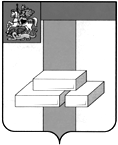 СОВЕТ ДЕПУТАТОВГОРОДСКОГО ОКРУГА ДОМОДЕДОВО МОСКОВСКОЙ ОБЛАСТИРЕШЕНИЕот  18.12.2020  № 1-4/1094О внесении изменений в Правила благоустройства территории городского округа Домодедово, утвержденные решением Совета депутатов городского округа Домодедово от 19.12.2018 № 1-4/939В соответствии с Федеральным Законом от 06.10.2003 № 131-ФЗ «Об общих принципах организации местного самоуправления в Российской Федерации», Законом Московской области от 30.12.2014 № 191/2014-ОЗ «О регулировании дополнительных вопросов в сфере благоустройства в Московской области» и учитывая заключение о результатах публичных слушаний от 20.10.2020,СОВЕТ ДЕПУТАТОВ ГОРОДСКОГО ОКРУГА РЕШИЛ:Внести в Правила благоустройства территории городского округа Домодедово, утвержденные решением Совета депутатов городского округа Домодедово от 19.12.2018          № 1-4/939 следующие изменения:Раздел 2 изложить в следующей редакции:«2. Основные понятия.Применительно к настоящим Правилам используются следующие основные понятия:Благоустройство территории – деятельность по реализации комплекса мероприятий, установленного настоящими Правилами, направленная на обеспечение и повышение комфортности условий проживания граждан, по поддержанию и улучшению санитарного и эстетического состояния территории городского округа Домодедово, по содержанию территорий населенных пунктов и расположенных на таких территориях объектов, в том числе территорий общего пользования, земельных участков, зданий, строений, сооружений, прилегающих территорий.Комплекс мероприятий по благоустройству территории – мероприятия, реализуемые в рамках благоустройства территории, в том числе выполнение научно-исследовательских и изыскательских работ, архитектурно-планировочных концепций и стратегий, проектирование, создание, реконструкция, капитальный ремонт, реконструктивные и земляные работы, снос (демонтаж), ремонт, текущий ремонт, содержание объектов благоустройства и элементов благоустройства, мероприятия, направленные на развитие объектов благоустройства и элементов благоустройства, обеспечение и повышение комфортности условий проживания граждан, поддержание и улучшение санитарного и эстетического состояния территории городского округа Домодедово.Объекты благоустройства – территории городского округа Домодедово различного функционального назначения:1) в границах:земельных участков, находящихся в частной собственности;земельных участков, находящихся в федеральной собственности;земельных участков, находящихся в собственности Московской области;земельных участков, находящихся в муниципальной собственности;земельных участков и земель, государственная собственность на которые
не разграничена;2) на которых осуществляется комплекс мероприятий по благоустройству территорий: районы, кварталы, улицы и дороги, территории общего пользования, улично-дорожная сеть, иные элементы планировочной структуры;охранные зоны, технические зоны транспортных, инженерных коммуникаций, зоны с особыми условиями водных объектов;озелененные территории, зеленые зоны;прилегающие территории;территории вдоль «вылетных» магистралей;придомовые территории многоквартирных домов;дворовые территории;домовладения;общественные территории;площадки (в том числе плоскостные открытые стоянки автомобилей и других мототранспортных средств, коллективные автостоянки, парковки (парковочные места), велопарковки и велосипедные стоянки, отстойно-разворотные, строительные, остановочные, пикниковые, детские игровые, спортивные площадки, площадки
для выгула животных, дрессировки собак, барбекю, танцев, размещения аттракционов, средств информации, отдыха и досуга, массовых мероприятий, контейнерные площадки, площадки для посетителей);проезды, не являющиеся элементами поперечного профиля улиц и дорог (в том числе местные, внутридворовые и внутриквартальные проезды, проезды хозяйственные для посадки и высадки пассажиров, для автомобилей скорой помощи, пожарных, аварийных служб, проезды на площадках, а также проезды, обеспечивающие возможность въезда-съезда транспортных средств с пересекаемых или примыкающих улиц или дорог);велокоммуникации (велопешеходные, велосипедные дорожки, полосы для движения велосипедного транспорта);пешеходная инфраструктура, в том числе: пешеходные коммуникации (тротуары, пешеходные дорожки, эспланады, мосты, тропы и тропинки и т.п.) и пешеходные пространства (пешеходные улицы, площади, зоны);места размещения нестационарных торговых объектов;другие территории городского округа Домодедово.Элемент планировочной структуры – часть территории городского округа (район, микрорайон, квартал, территория общего пользования, территория ведения гражданами садоводства или огородничества для собственных нужд, территория транспортно-пересадочного узла, территория, занятая линейным объектом и (или) предназначенная для размещения линейного объекта, за исключением элементов планировочной структуры, улично-дорожная сеть); виды элементов планировочной структуры устанавливаются уполномоченным Правительством Российской Федерации федеральным органом исполнительной власти.Жилой район – жилая территория (часть жилой территории) населенного пункта, ограниченная магистральными улицами, естественными и искусственными рубежами, на которой размещаются жилые дома, объекты социального, коммунально-бытового назначения, торговли, общественного питания, объекты здравоохранения, объекты образования, объекты для хранения индивидуального автомобильного транспорта, иные объекты, связанные с обеспечением жизнедеятельности населения.Квартал – часть жилого района, ограниченная магистральными улицами, жилыми улицами, пешеходными аллеями, естественными и искусственными рубежами.Элементы благоустройства – декоративные, технические, планировочные, конструктивные устройства, элементы озеленения, различные виды оборудования
и оформления, в том числе:элементы, различные виды оборудования и оформления, внешние поверхности зданий, строений, сооружений (в том числе крыш, фасадов, архитектурного декора, оконных и дверных проемов, витражей, витрин, навесов, балконов, входных групп, цоколей, террас);элементы озеленения (зеленые насаждения, древесные, кустарниковые, ковровые
и травянистые растения, цветники, крышное, вертикальное, контейнерное озеленение);прикопы, приствольные лунки, приствольные решетки, иные элементы сохранения
и защиты корневой системы элементов озеленения;покрытия объектов благоустройства (в том числе резиновое, синтетическое, песчаное, грунтовое, гравийное, деревянное, тротуарная плитка, асфальтобетонное, асфальтовое, щебеночное, газон, искусственный газон, экоплитки, газонные решетки), направляющие дорожные устройства, стационарные искусственные неровности, стационарные шумовые полосы, вертикальная и горизонтальная разметки, рельеф
и элементы организации рельефа, иные неотделимые улучшения объектов благоустройства;сборные искусственные неровности, сборные шумовые полосы;элементы сопряжения покрытий (в том числе бортовые камни, бордюры, линейные разделители, садовый борт, подпорные стенки, мостики, лестницы и пандусы);конструкции велопарковок;ограждения, ограждающие устройства, ограждающие элементы, придорожные экраны;водные устройства (в том числе питьевые фонтанчики, фонтаны, искусственные декоративные водопады);плавучие домики для птиц, скворечники, кормушки, голубятни;пруды и обводненные карьеры, а также искусственные сезонные водные объекты для массового отдыха, размещаемые на общественных территориях;система наружного освещения (в том числе утилитарное наружное освещение, архитектурно-художественное освещение, праздничное освещение (иллюминация), элементы освещения (в том числе источники света, осветительные приборы и установки наружного освещения всех видов, включая уличные, архитектурные, рекламные, витринные, опоры освещения, тросы, кронштейны, иные крепежные приспособления, электротехническая часть наружного освещения);праздничное оформление;средства размещения информации;рекламные конструкции;малые архитектурные формы (в том числе элементы монументально-декоративного оформления, малые формы садово-парковой архитектуры, устройства для оформления мобильного, вертикального, крышного озеленения, мебель, элементы благоустройства для повышения микроклиматического комфорта территории (в том числе нагревательные элементы и установки, тентовые конструкции, кабинки для переодевания, душевые кабинки, элементы для обустройства пикниковых зон, элементы ветрозащиты), уличное коммунально-бытовое и техническое оборудование (в том числе урны, люки смотровых колодцев, подъемные платформы);въездные группы;остановочные павильоны;лодочные станции, объекты, предназначенные для обеспечения безопасности людей на водных объектах, сооружения водно-спасательных станций и постов в береговой
и прибрежной защитных полосах водных объектов пирсы, парковые павильоны, общественные туалеты, иные сооружения, благоустраиваемые на общественных территориях;некапитальные строения, сооружения;            сезонные (летние) кафе.Территории общего пользования – территории, которыми беспрепятственно пользуется неограниченный круг лиц (в том числе площади, улицы, проезды, набережные, береговые полосы водных объектов общего пользования, скверы, бульвары). Улично-дорожная сеть (УДС) – система объектов капитального строительства, включая улицы и дороги различных категорий и входящие в их состав объекты дорожно-мостового строительства (путепроводы, мосты, туннели, эстакады и другие подобные сооружения), предназначенные для движения транспортных средств и пешеходов, проектируемые с учетом перспективного роста интенсивности движения и обеспечения возможности прокладки инженерных коммуникации.Прилегающая территория – территория общего пользования, которая прилегает к зданию, строению, сооружению, земельному участку в случае, если такой земельный участок образован, и границы которой определены правилами благоустройства территории муниципального образования в соответствии с порядком, установленным Законом Московской области № 191/2014-ОЗ «О регулировании дополнительных вопросов в сфере благоустройства в Московской области».Размер прилегающей территории – линейная величина, измеряемая в метрах перпендикулярно от внешних вертикальных поверхностей здания, строения, сооружения, а при наличии выступающих элементов на внешней поверхности по наиболее выступающему элементу, для не имеющего вертикальных поверхностей плоскостного сооружения - от внешнего края покрытия плоскостного сооружения, для земельного участка - от его границ, установленных координатами характерных точек границ земельного участка.Граница прилегающей территории – линия и проходящая по этой линии вертикальная поверхность, определяющие пределы прилегающей территории; построение линии осуществляется проведением прямых до пересечения (соединения) через точки, получаемые при измерении линейных величин размеров прилегающих территорий.«Вылетные» магистрали - автомобильные дороги общего пользования регионального значения и участки автомобильных дорог общего пользования федерального значения, расположенные на территории Московской области, обеспечивающие движение транспортных средств от Московской кольцевой автомобильной дороги (МКАД) через территории одного или нескольких муниципальных образований Московской области за пределы Московской области-«на вылет».Территории вдоль «вылетных» магистралей – территории от дорожного полотна, дорожного покрытия «вылетных» магистралей до фасада «вылетной» магистрали включительно.Фасад «вылетной» магистрали – фасады элементов благоустройства, объектов капитального строительства, формирующие визуальную границу пространства «вылетной» магистрали по вертикали.Придомовая территория – земельный участок, на котором расположено многоквартирное жилое здание, с элементами озеленения и благоустройства, иные предназначенные для обслуживания, эксплуатации и благоустройства данного дома
и расположенные на указанном земельном участке объекты.Домовладение – жилой дом (часть жилого дома) и примыкающие к нему и (или) отдельно стоящие на общем с жилым домом (частью жилого дома) земельном участке надворные постройки (гараж, баня (сауна), бассейн, теплица (зимний сад), помещения для содержания домашнего скота и птицы, иные объекты).Общественные территории (общественные пространства) – территории общего пользования, предназначенные для прогулок, отдыха, развлечений населения, в том числе площади, пешеходные улицы, набережные, береговые полосы водных объектов общего пользования, парки, скверы, бульвары, зоны отдыха, сады, городские сады, иные зоны рекреационного назначения.Внутриквартальный проезд – проезжая часть с твердым покрытием в пределах квартала, связанная с улично-дорожной сетью.Внутридворовый проезд – проезжая часть с твердым покрытием в пределах дворовой территории, связанная через внутриквартальные проезды (или напрямую) с улично-дорожной сетью.Парковка (парковочное место) – специально обозначенное и при необходимости обустроенное и оборудованное место, являющееся в том числе частью автомобильной дороги и (или) примыкающее к проезжей части и (или) тротуару, обочине, эстакадеили мосту либо являющееся частью подэстакадных или подмостовых пространств, площадей и иных объектов улично-дорожной сети и предназначенное для организованной стоянки транспортных средств на платной основе или без взимания платы по решению собственника или иного владельца автомобильной дороги, собственника земельного участка.Плоскостная открытая стоянка автомобилей – специальная площадка (без устройства фундаментов) для открытого или закрытого (в отдельных боксах или металлических тентах) хранения автомобилей и других индивидуальных мототранспортных средств в одном уровне;Велопарковка – место для длительной стоянки (более часа) или хранения велосипедов, оборудованное специальными конструкциями.Велосипедная стоянка – место для кратковременной стоянки (до одного часа) велосипедов, оборудованное стойками или другими специальными конструкциями
для обеспечения сохранности велосипедов.Велопешеходная дорожка – велосипедная дорожка, предназначенная для раздельного или совместного с пешеходами движения велосипедистов и обозначенная дорожными знаками.Велосипедная дорожка – отдельная дорога или часть автомобильной дороги, предназначенная для велосипедистов и оборудованная соответствующими техническими средствами организации дорожного движения.Тротуар – территория, сформированная вдоль проезжей части, входящая в состав поперечного профиля улиц, дорог, проездов, отделенная бортовым камнем и приподнятая над проезжей частью или обозначенная разметкой (или отделенная другим способом), предназначенная для движения пешеходов, размещения опор освещения, элементов благоустройства, озеленения.Площадки для посетителей – свободные от транспорта территории перед входами
в здания общественного назначения, благоустраиваемые при новом строительстве
и реконструкции объектов капитального строительства. Фасад – наружная, внешняя поверхность объекта капитального строительства, элемента благоустройства (в том числе архитектурный декор, оконные и дверные проемы, витражи, витрины, навесы, балконы, входные группы, цоколи, террасы).Твердое (усовершенствованное) покрытие – монолитное или сборное покрытие, выполняемое из асфальтобетона, асфальта, цементобетона, бетона, природного камня, композита, иные покрытия относятся к мягким (неусовершенствованным) покрытиям.Искусственные неровности – специально устроенные возвышения на проезжей части для принудительного снижения скорости движения, расположенные перпендикулярно к оси дороги, требования к которым установлены федеральными стандартами; на придомовых, дворовых и общественных территориях, иных территориях общего пользования местного значения искусственные неровности благоустраиваются на основании решения комиссии по обеспечению безопасности дорожного движения на территории городского округа Домодедово.Цветник – элемент благоустройства, включающий в себя участок поверхности любой формы и размера, занятый посеянными или высаженными цветочными растениями.Объекты (средства) наружного освещения – осветительные приборы наружного освещения (светильники, прожекторы), которые могут устанавливаться на территориях общего пользования и иных территориях, на специально предназначенных для такого освещения опорах, опорах контактной сети электрифицированного транспорта, на фасадах зданий, строений, сооружений, ограждениях и иных элементах благоустройства.Светоцветовая среда населенного пункта (элемента планировочной структуры) – среда, образованная в вечерне-ночное время освещенными объектами благоустройства, фасадами, цветом света средств освещения, их отражениями от водных и иных поверхностей.Световой силуэт населенного пункта (элемента планировочной структуры) – вид или панорама, образованные освещенными и светящими зданиями, строениями, сооружениями,элементами благоустройства или их комплексами, визуально воспринимаемыми на фоне неба в вечерне-ночное время.Наружное искусственное освещение – искусственное освещение, используемое вне зданий, строений, сооружений: утилитарное, архитектурно-художественное, праздничное.Утилитарное наружное освещение – стационарное освещение, предназначенное для обеспечения безопасного и комфортного движения транспортных средств и пешеходов.Архитектурно-художественное освещение (подсветка) – освещение зданий, строений, сооружений и элементов благоустройства для выявления их архитектурно-художественных особенностей и эстетической выразительности.Праздничное освещение (иллюминация) – декоративное освещение, предназначенное для украшения зданий, строений, сооружений, территорий общего пользования
без необходимости создания определенного уровня освещенности при проведении государственных, городских и местных праздничных мероприятий.Понятия «бункер», «контейнер» и «контейнерная площадка», используемые в настоящих Правилах, применяются в значениях, установленных постановлением Правительства Российской Федерации от 12.11.2016 № 1156 «Об обращении с твердыми коммунальными отходами и внесении изменения в постановление Правительства Российской Федерации от 25 августа 2008 г. № 641».Урна – стандартная емкость для сбора мусора объемом до 0,5 кубического метра включительно.Информационный стенд дворовой территории - вид средства размещения информации (конструкция), размещаемый на дворовой территории, предназначенный для распространения социально значимой информации.Ночное время – период времени с 23:00 до 07:00 часов по Московскому времени.Некапитальные строения, сооружения – строения, сооружения, которые не имеют прочной связи с землей и конструктивные характеристики которых позволяют осуществить их перемещение и (или) демонтаж и последующую сборку
без несоразмерного ущерба назначению и без изменения основных характеристик строений, сооружений, в том числе:            навесы; строения, сооружения для организации обслуживания отдыха населения
на общественных территориях, в том числе на территориях пляжей и зон отдыха у воды, в прибрежных защитных полосах водных объектов (кабинки для переодевания, душевые кабинки, медицинские пункты первой помощи);пункты проката инвентаря, в том числе велосипедов (включая пункты автоматизированной системы выдачи и приёма велосипедов), роликов, самокатов;платежные терминалы для оплаты услуг и штрафов;общественные туалеты нестационарного типа;сезонные аттракционы;киоски, иные нестационарные строения, сооружения;временные сооружения для отдыха (палатки, юрты и иные подобные временные строения, сооружения сезонного гостиничного комплекса (кемпинга);мобильные (инвентарные) здания и сооружения, перечень которых установлен «ГОСТ Р 58759-2019. Национальный стандарт Российской Федерации. Здания и сооружения мобильные (инвентарные). Классификация. Термины и определения».Сезонные (летние) кафе – временные сооружения или временные конструкции, установленные и оборудованные в соответствии с порядком, предусмотренным
в муниципальном образовании и предназначенные для дополнительного обслуживания питанием и отдыха, непосредственно примыкающие к капитальному зданию, строению, сооружению или находящиеся в непосредственной близости от здания, строения, сооружения, в котором осуществляется деятельность по оказанию услуг общественного питания предприятием общественного питания.Нормируемый (обязательный) комплекс объектов благоустройства и элементов благоустройства дворовой территории – минимальное сочетание объектов благоустройства и элементов благоустройства, включающее в себя детскую площадку, контейнерную площадку, элементы озеленения, систему наружного освещения, площадку автостоянки, информационный стенд дворовой территории, урны, лавочки; нормируемый (обязательный) комплекс элементов благоустройства дворовой территории предусматривается при проектировании новых и реконструкции имеющихся дворовых территорий.Нормируемый (обязательный) комплекс объектов благоустройства и элементов благоустройства территорий вновь возводимых и реконструируемых объектов капитального строительства – минимальное сочетание объектов благоустройства и элементов благоустройства, необходимое к обеспечению при новом строительстве и реконструкции.Архитектурно-художественный облик территории – совокупность объемных, пространственных, колористических и иных решений внешних поверхностей зданий, строений, сооружений (их отдельных элементов) и элементов благоустройства, рассматриваемая с учетом окружающей застройки и планировки.Паспорт колористического решения фасадов зданий, строений, сооружений, ограждений – документ установленной формы, содержащий информацию
о колористическом решении внешних поверхностей зданий, строений, сооружений, ограждений, используемых отделочных материалах, выдаваемый при проведении реконструктивных работ и капитальном ремонте; требования к оформлению
и содержанию паспорта колористического решения фасадов зданий, строений, сооружений, ограждений, форма паспорта колористического решения фасадов зданий, строений, сооружений, ограждений устанавливаются административным регламентом предоставления муниципальной услуги по оформлению паспорта колористического решения фасадов зданий, строений, сооружений, ограждений.Архитектурно-планировочная концепция общественной территории (общественного пространства) – документация в текстовом и графическом виде, содержащая авторский замысел стилистических и объемно-пространственных решений, обоснованных социально-экономическими расчетами, анализом исторической значимости территории, выполняемая с использованием методов соучастного проектирования и содержащая его результаты, на основании которой в проекте благоустройства определяются основные архитектурно-художественные, функционально-технологические проектные решения.Проект благоустройства – документация, содержащая материалы в текстовой
и графической формах, выполняемая на основании результатов соучастного проектирования, концептуального авторского замысла объекта благоустройства, фактических данных о геологической среде, расположении и состоянии объектов озеленения, рельефе, инженерных коммуникациях, определяющая архитектурно-художественные, функционально-технологические, конструктивные и инженерно-технические решения при создании новых и благоустройстве существующих общественных территорий (общественных пространств).Регламент содержания объектов благоустройства Московской области – утверждаемый Министерством благоустройства Московской области документ, устанавливающий необходимый перечень, состав, сроки и периодичность, организационно-технические условия выполнения работ по содержанию объектов благоустройства и элементов благоустройства на территории Московской области.Эксплуатирующая организация объектов благоустройства, элементов благоустройства – специализированная организация, ответственная за состояние, содержание и эксплуатацию здания, строения, сооружения и (или) оказывающая услуги, связанные с управлением многоквартирным домом.Эксплуатирующая организация объекта благоустройства, элемента благоустройства – специализированная организация, ответственная за состояние, содержание и эксплуатацию объекта благоустройства, элемента благоустройства.Содержание объекта благоустройства, элемента благоустройства – обеспечение чистоты, поддержание в надлежащем техническом, физическом, санитарном
и эстетическом состоянии объектов благоустройства, элементов благоустройства.Развитие объекта благоустройства, элемента благоустройства – осуществление работ, направленных на создание новых элементов благоустройства на объекте благоустройства или повышение качественного состояния существующих объектов благоустройства, элементов благоустройства.Текущий ремонт объекта благоустройства, элемента благоустройства – работы
по предупреждению преждевременного износа объекта благоустройства, элемента благоустройства путем проведения профилактических мероприятий и устранения мелких повреждений и неисправностей, в том числе проведение ямочного ремонта. Ямочный ремонт – устранение дефектов (выбоин, просадок, проломов, сдвигов, колей, выступов, углублений, трещин) твердых (усовершенствованных) покрытий объектов благоустройства, в том числе площадок, пешеходной инфраструктуры, велокоммуникаций, внутриквартальных и внутридворовых проездов.Ремонт объекта благоустройства, элемента благоустройства – работы по замене
и (или) восстановлению, и (или) развитию объектов благоустройства, элементов благоустройства, их частей.Снос объекта благоустройства, элемента благоустройства – ликвидация объекта благоустройства, элемента благоустройства путем его разрушения (за исключением разрушения вследствие природных явлений либо противоправных действий третьих лиц), разборки и (или) демонтажа для перемещения без несоразмерного ущерба назначению
и без изменения основных характеристик объекта благоустройства, элемента благоустройства.Реконструктивные работы – работы по частичному изменению внешних поверхностей зданий, строений, сооружений (модернизация, утепление, облицовка, ремонт, обустройство фасадов, козырьков, тамбуров, витрин, оконных, дверных проемов, входных площадок, лестниц, пандусов, ограждений, перилл, замена кровельного материала и другие работы), если такие работы не предусматривают изменений параметров зданий, строений, сооружений, их частей (высоты, количества этажей, площади, объема), в том числе надстройки, перестройки, расширения, замены и (или) восстановления несущих строительных конструкций, замены и (или) восстановления систем инженерно-технического обеспечения и сетей инженерно-технического обеспечения, выполняемых в соответствии с требованиями Градостроительного кодекса Российской Федерации.Визуальный осмотр – проверка, позволяющая обнаружить очевидные дефекты, вызванные актами вандализма, неправильной эксплуатацией и климатическими условиям.Нестационарный торговый объект (далее - Объект) – Объект, представляющий собой временную конструкцию, не связанную прочно с земельным участком, вне зависимости от наличия или отсутствия подключения (технологического присоединения) к сетям инженерно-технического обеспечения, перемещение которого возможно без нанесения несоразмерного ущерба его назначению, включая возможность его демонтажа с разборкой на составляющие сборно-разборные перемещаемые конструктивные элементы. Объекты не являются недвижимым имуществом, права на них не подлежат регистрации в Едином государственном реестре прав на недвижимое имущество и сделок с ним.Павильон – оборудованное строение, имеющее торговый зал и помещения для хранения товарного запаса, рассчитанное на одно или несколько рабочих мест, общей площадью не более 50,0 кв. м.Киоск – оснащенное торговым оборудованием строение, не имеющее торгового зала и помещений для хранения товаров, рассчитанное на одно рабочее место продавца, общей площадью не более 30,0 кв. м.Торговая галерея – выполненный в едином архитектурном решении Объект, состоящий из совокупности, но не более пяти (в одном ряду) специализированных павильонов или киосков, симметрично расположенных напротив друг друга, обеспечивающих беспрепятственный проход для покупателей, объединенных под единой временной светопрозрачной кровлей, не несущей теплоизоляционную функцию.Нестационарные торговые объекты сезонной торговли (далее - сезонные НТО) – специально оборудованные временные конструкции, предназначенные для сезонной торговли (бахчевые развалы, елочные базары).Бахчевой развал – нестационарный торговый объект, представляющий собой специальной оборудованную временную конструкцию в виде обособленной открытой площадки или установленной торговой палатки, предназначенный для продажи сезонных бахчевых культур.Елочный базар – нестационарный торговый объект, представляющий собой специально оборудованную временную конструкцию в виде обособленной открытой площадки для новогодней (рождественской) продажи натуральных хвойных деревьев и веток хвойных деревьев.Субъект торговли – юридическое лицо или индивидуальный предприниматель, осуществляющие торговую деятельность на территории городского округа Домодедово, зарегистрированные в установленном порядке.Размещение отходов – хранение и захоронение отходов.Хранение отходов – складирование отходов в специализированных объектах сроком более чем одиннадцать месяцев в целях утилизации, обезвреживания, захоронения.Захоронение отходов – изоляция отходов, не подлежащих дальнейшей утилизации, в специальных хранилищах в целях предотвращения попадания вредных веществ в окружающую среду.Газон – элемент благоустройства, представляющий собой искусственно созданный участок поверхности, в том числе с травяным покрытием и возможным размещением зеленых насаждений и парковых сооружений.Зеленые насаждения – древесная, древесно-кустарниковая, кустарниковая и травянистая растительность как искусственного, так и естественного происхождения.Повреждение зеленых насаждений – механическое, химическое и иное повреждение надземной части и корневой системы зеленых насаждений, не влекущее прекращение роста. Повреждением является загрязнение зеленых насаждений либо почвы в корневой зоне нефтепродуктами, иными вредными или пачкающими веществами.Уничтожение зеленых насаждений – повреждение зеленых насаждений, повлекшее прекращение их роста.Компенсационное озеленение – воспроизводство зеленых насаждений взамен уничтоженных или поврежденных.Дождеприемный колодец – сооружение на канализационной сети, предназначенное для приема и отвода дождевых и талых вод.Улица – обустроенная или приспособленная и используемая для движения транспортных средств и пешеходов полоса земли либо поверхность искусственного сооружения, находящаяся в пределах населенных пунктов, в том числе магистральная дорога скоростного и регулируемого движения, пешеходная и парковая дорога, дорога в научно-производственных, промышленных и коммунально-складских зонах (районах).Капитальный ремонт дорожного покрытия – комплекс работ, при котором производится полное восстановление и повышение работоспособности дорожной одежды и покрытия, земляного полотна и дорожных сооружений, осуществляется смена изношенных конструкций и деталей или замена их на наиболее прочные и долговечные, повышение геометрических параметров дороги с учетом роста интенсивности движения и осевых нагрузок автомобилей в пределах норм, соответствующих категории, установленной для ремонтируемой дороги, без увеличения ширины земляного полотна на основном протяжении дороги.Полоса отвода автомобильной дороги – земельные участки (независимо от категории земель), которые предназначены для размещения конструктивных элементов автомобильной дороги, дорожных сооружений и на которых располагаются или могут располагаться объекты дорожного сервиса.Придорожные полосы автомобильной дороги – территории, которые прилегают с обеих сторон к полосе отвода автомобильной дороги и в границах которых устанавливается особый режим использования земельных участков (частей земельных участков) в целях обеспечения требований безопасности дорожного движения, а также нормальных условий реконструкции, капитального ремонта, ремонта, содержания автомобильной дороги, ее сохранности с учетом перспектив развития автомобильной дороги.Твердое покрытие – дорожное покрытие в составе дорожных одежд капитального, облегченного и переходного типов, монолитное или сборное, выполняемое из асфальтобетона, цементобетона,  природного камня и т.п.Земляные работы – производство работ, связанных со вскрытием грунта на глубину более  (за исключением пахотных работ), забивкой и погружением свай при возведении объектов и сооружений всех видов, подземных и наземных инженерных сетей, коммуникаций, а равно отсыпка грунтом на высоту более . Дворовая территория – сформированная территория, прилегающая к одному или нескольким многоквартирным домам и находящаяся в общем пользовании проживающих в нем лиц, или общественным зданиям и обеспечивающая их функционирование. На дворовой территории, многоквартирных домов размещаются детские площадки, места для отдыха, сушки белья, парковки автомобилей, зеленые насаждения и иные объекты общественного пользования.Капитальный ремонт объектов капитального строительства – замена и (или) восстановление строительных конструкций объектов капитального строительства или элементов таких конструкций, за исключением несущих строительных конструкций; замена и (или) восстановление систем инженерно-технического обеспечения и сетей инженерно-технического обеспечения объектов капитального строительства или их элементов, а также замена отдельных элементов несущих строительных конструкций на аналогичные или иные улучшающие показатели таких конструкций элементы и (или) восстановление указанных элементов. Средства размещения информации – конструкции, сооружения, технические приспособления, художественные элементы и другие носители, предназначенные для распространения информации, за исключением рекламных конструкций.Брошенный автотранспорт – транспортное средство, от которого собственник в установленном порядке отказался, которое не имеет собственника или собственник которого неизвестен.Отходы производства и потребления – вещества или предметы, которые образованы в процессе производства, выполнения работ, оказания услуг или в процессе потребления, которые удаляются, предназначены для удаления или подлежат удалению.Твердые коммунальные отходы (ТКО) – отходы, образующиеся в жилых помещениях в процессе потребления физическими лицами, а также товары, утратившие свои потребительские свойства в процессе их использования физическими лицами в жилых помещениях в целях удовлетворения личных и бытовых нужд. К твердым коммунальным отходам также относятся отходы, образующиеся в процессе деятельности юридических лиц, индивидуальных предпринимателей и подобные по составу отходам, образующимся в жилых помещениях в процессе потребления физическими лицами.   Жидкие бытовые отходы (ЖБО) – хозяйственно-бытовые сточные воды, образующиеся в результате жизнедеятельности населения и сбрасываемые в сооружения и устройства, не подключенные (технологически не присоединенные) к централизованной системе водоотведения и предназначенные для приема и накопления сточных вод.  Древесно-растительные отходы (ДРО) – порубочные остатки от вырубки и обрезки деревьев и кустарников, растительные остатки (опавшая листва, скошенная трава, ботва и т.п.). Крупногабаритный мусор (КГМ) – отходы производства и потребления, загрузка которых (по их размерам и характеру) производится в бункеры-накопители.Въездная группа – территория, расположенная при въезде в муниципальное образование, либо в исторически сложившихся или инфраструктурно значимых местах муниципального образования, подлежащая благоустройству в целях идентификации муниципального образования.Стационарный парковочный барьер – устройство, размещаемое в целях ограничения доступа автомобилей на территории, предназначенные для передвижения пешеходов, путем отделения таких территорий от проезжей части, мест размещения и хранения транспортных средств. Пешеходные коммуникации – тротуары, аллеи, дорожки, обеспечивающие безопасное передвижение пешеходов, освещенные, обособленные от проезжей части и обустроенные с учетом особых потребностей инвалидов и других маломобильных групп населения. Титульные списки объектов благоустройства – документ установленной формы, утверждаемый Администрацией городского округа Домодедово в пределах представленных полномочий, содержащий адресную идентификацию, информацию об объектах благоустройства и элементах объектов благоустройства, количестве и ответственных лицах за содержание объектов благоустройства и элементов объектов благоустройства, находящихся в муниципальной и частной собственности, на земельных участках и землях, государственная собственность на которые не разграничена.».Дополнить пунктом 4.1.5 следующего содержания:«4.1.5 Правообладатели земельных участков обязаны проводить мероприятия по удалению борщевика Сосновского с земельных участков, находящихся в их собственности, владении или пользовании.Мероприятия по удалению борщевика Сосновского могут проводиться следующими способами:химическим - опрыскивание очагов произрастания гербицидами и (или) арборицидами;механическим - скашивание, уборка сухих растений, выкапывание корневой системы;агротехническим - обработка почвы, посев многолетних трав.В случае выявления Администрацией городского округа Домодедово на территории городского округа земельных участков, принадлежащих юридическим лицам (индивидуальным предпринимателям) или физическим лицам (далее - собственники), и прилегающих к этим участкам территорий, содержащихся с нарушением обязательных требований, установленных настоящими Правилами благоустройства, Администрация городского округа Домодедово информирует о выявленных нарушениях уполномоченный орган.Уполномоченный орган проводит проверку на основании полученной информации и, в случае выявления нарушений обязательных требований, выносит предписание собственнику земельного участка об устранении выявленных нарушений, а также информирует Администрацию городского округа Домодедово о результатах проведенной проверки.В случае неисполнения предписания уполномоченного органа в установленный предписанием срок Администрация городского округа Домодедово принимает решение о проведении на указанных территориях уборочных работ за счет средств бюджета городского округа. Указанное решение Администрации городского округа Домодедово, содержащее информацию о сметной стоимости работ, подлежит согласованию с собственниками указанных земельных участков.Собственники земельных участков, уборочные работы на которых произведены за счет средств бюджета городского округа, обязаны возместить расходы городского округа на проведение указанных уборочных работ в течение трех месяцев со дня получения уведомления о завершении уборочных работ (далее - уведомление о завершении работ). Уведомление о завершении работ, в том числе содержащее информацию о сметной стоимости выполненных работ и реквизиты лицевого счета Администрации городского округа Домодедово, выдается собственнику земельного участка способом, обеспечивающим подтверждение его получения.В случае если в установленный срок средства не были перечислены собственником земельного участка, Администрация городского округа Домодедово в течение одного месяца со дня истечения установленного срока обращается в суд с заявлением о взыскании с собственника земельного участка понесенных расходов на проведение уборочных работ с последующим перечислением их в бюджет городского округа Домодедово.».Пункты 4.2.14. - 4.2.15. изложить в следующей редакции:«4.2.14. Окраска некапитальных сооружений должна производиться не реже 1 раза в год, ремонт - по мере необходимости.  4.2.15. Не допускается размещение некапитальных строений и сооружений в арках зданий, на газонах (без устройства специального настила), площадках (детских, для отдыха, спортивных, транспортных стоянках), посадочных площадках пассажирского транспорта (за исключением сблокированных с остановочным павильоном), в охранной зоне водопроводных, канализационных, электрических, кабельных сетей связи, трубопроводов (газопроводов, нефтепроводов и нефтепродуктопроводов, аммиакопроводов), а также ближе 5 м от остановочных павильонов, 25 м - от вентиляционных шахт, 20 м - от окон жилых помещений, перед витринами торговых организаций, 3 м - от стволов деревьев, 1,5 м - от внешних границ крон кустарников.».В пункте 4.4.20. слова «10 суток» заменить словами «2 суток».В пункте 5.10 слова «Части деревьев, кустарников с территории удаляются в течение трех суток со дня проведения вырубки» заменить словами «Части деревьев, кустарников с территории удаляются в течение суток с момента проведения вырубки».Дополнить разделом 8 следующего содержания:«8. Требования к архитектурно-художественному облику территорий городского округа Домодедово8.1. Требования к архитектурно-художественному облику в части требований к внешнему виду зданий, строений, сооружений Требования к архитектурно-художественному облику территорий городского округа в части требований к внешнему виду зданий, строений, сооружений (далее – требования к внешнему виду зданий, строений, сооружений) - совокупность требований
к объемным, пространственным, колористическим и иным решениям внешних поверхностей:объектов капитального строительства, элементов объектов капитального строительства;некапитальных строений, сооружений, в том числе:навесов и иных подобных конструкций;некапитальных пунктов проката;общественных туалетов нестационарного типа;нестационарных строений, сооружений и нестационарных торговых объектов;некапитальных контрольно-пропускных пунктов.Требования к внешнему виду зданий, строений, сооружений не распространяются на:требования к содержанию, сохранению и использованию которых установлены Федеральным законом от 25.06.2002 № 73-ФЗ «Об объектах культурного наследия (памятниках истории и культуры) народов Российской Федерации»;объекты обороны, обеспечения вооруженных сил и сопутствующей инфраструктуры, размещаемые (используемые) для обеспечения деятельности указанных объектов;объекты электросетевого хозяйства, линии электропередачи, линии и сооружения связи (в том числе антенно-мачтовые и линейно-кабельные), трубопроводы, автомобильные дороги.Требования к внешнему виду зданий, строений, сооружений являются рекомендательными для колористических решений внешних поверхностей вновь создаваемых и реконструируемых объектов капитального строительства, внешний вид которых подлежит согласованию в соответствии с требованиями постановления Правительства Московской области от 27.12.2019 № 1042/39 «Об утверждении Положения о рассмотрении архитектурно-градостроительного облика объекта капитального строительства и выдаче Свидетельства о согласовании архитектурно-градостроительного облика объекта капитального строительства на территории Московской области».Требования к внешнему виду зданий, строений, сооружений не являются обязательными для существующих зданий, строений, сооружений, в отношении которых не планируются изменения внешнего вида, не нарушены требования к содержанию
и соблюдению чистоты внешних поверхностей, указанные в пункте 8.1.13 настоящих Правил.Изменения внешнего вида - объемные, пространственные, колористические
и иные изменения внешних поверхностей существующих зданий, строений, сооружений (модернизация, облицовка, ремонт, обустройство фасадов, козырьков, тамбуров, витрин, оконных, дверных проемов, входных площадок, лестниц, пандусов, ограждений и перилл, замена кровельного материала и другие изменения внешних поверхностей). Подлежат согласованию с Администрацией городского округа Домодедово посредством оформления паспорта колористического решения фасадов зданий, строений, сооружений:изменения внешнего вида при реконструктивных работах и капитальном ремонте вне зависимости от местоположения на территории городского округа:многоквартирных жилых домов, общежитий;объектов социальной инфраструктуры;объектов нежилого назначения общей площадью более 1500 кв. м;изменения внешнего вида при реконструктивных работах и капитальном ремонте на территориях, указанных в пункте 8.1.7 настоящих Правил:индивидуальных жилых домов;блокированных жилых домов;объектов нежилого назначения общей площадью менее 1500 кв. м;изменения внешнего вида (внешний вид при новом размещении) некапитальных строений, сооружений на территориях, указанных в пункте 8.1.7 настоящих Правил, за исключением нестационарных строений, сооружений, размещаемых по результатам проведения аукциона на право размещения нестационарных торговых объектов на территории городского округа в соответствии с утвержденными типовыми решениями;нанесение изображений, указанных в пункте 8.1.10 настоящих Правил, на здания, строения, сооружения.Самовольные изменения внешнего вида не допускаются.Приоритетные территории архитектурно-художественного облика городского округа расположены вдоль:общественных территорий, «вылетных» магистралей, иных улиц и дорог общего пользования, иных территорий общего пользования;водных объектов общего пользования;территорий объектов культурного наследия с исторически связанными с ними территориями;территорий объектов социальной инфраструктуры; территорий объектов религиозного использования;территорий объектов, предназначенных для размещения государственных органов, государственного пенсионного фонда, органов местного самоуправления, судов, организаций, непосредственно обеспечивающих их деятельность или оказывающих государственные и (или) муниципальные услуги;территорий въездных групп, мемориальных комплексов, скульптурно-архитектурных композиций, монументально-декоративный композиций.Анализ соответствия требованиям к внешнему виду зданий, строений, сооружений при оформлении паспорта колористического решения проводится
в соответствии с таблицей «Цвета, цветовые сочетания, подлежащие учету при подборе цвета, цветовых сочетаний внешней отделки фасадов зданий, строений, сооружений», пунктами 8.1.10 – 8.1.13 настоящих Правил по критериям:цвет;изображения;привлекательность архитектурно-художественного облика городского округа;соблюдение требований к содержанию, реконструктивным и иным работам на внешних поверхностях зданий, строений, сооружений.Анализ состояния внешнего благоустройства, надзор за соблюдением требований, указанных в пункте 8.1.13 настоящих Правил, проводятся при осуществлении надзора за:состоянием и содержанием территорий городского округа;соблюдением чистоты и порядка в местах массового посещения и отдыха;содержанием торговых палаток, павильонов, киосков, предназначенных
для осуществления торговли или предоставления услуг, металлических гаражей, тентов для автомобилей, навесов, санитарно-бытовых, складских сооружений, ангаров, остановочных пунктов, фасадов нежилых зданий, сооружений;размещением изображений на внешних поверхностях зданий, строений, сооружений;проведением ремонтных, реконструктивных работ и иных видов работ;оснащением зданий, строений, сооружений приспособлениями для беспрепятственного доступа маломобильных групп населения.Таблица «Цвета, цветовые сочетания, подлежащие учету при подборе цвета, цветовых сочетаний внешней отделки фасадов зданий, строений, сооружений»Изображения, допустимые для нанесения на внешние поверхности зданий, строений, сооружений:архитектурный декор (декоративные панно, мозаики, фасадные изразцы, фрески, иные подобные декоративные изображения) – неделимая часть архитектурного объекта, цвет, стиль, форма, расположение которого полностью зависят и увязаны
со стилистическим, колористическим, объемно-пластическим решением здания, строения, сооружения; создание, демонтаж (изменение) архитектурного декора является изменением внешнего вида здания, строения, сооружения; стрит-арт (муралы, трафареты, рисунки, стикеры и иные подобные декоративные изображения) - временные графические изображения, нанесенные вручную на поверхности фасадов методами покраски, иными методами; создание стрит-арта является изменением внешнего вида здания, строения, сооружения.Изменение, демонтаж, нанесение изображений подлежат одобрению муниципальной общественной комиссией по формированию современной городской среды с последующим оформлением паспорта колористического решения фасадов зданий, строений, сооружений.Самовольное нанесение (изменение) изображений на внешние поверхности зданий, строений, сооружений не допускается.Вандальные изображения - изображения, листовки, объявления, различные информационные материалы и конструкции, самовольно нанесенные на внешние поверхности зданий, строений, сооружений и (или) размещенные вне отведенных
для этих целей мест. Вандальные изображения подлежат удалению собственниками зданий, строений, сооружений, на внешних поверхностях которых вандальные изображения выявлены.В целях обеспечения привлекательности архитектурно-художественного облика территорий городского округа при изменении внешнего вида зданий, строений, сооружений не допускаются:для архитектурного декора:окрашивание без расчистки поверхностей от ранних красок, без восполнения дефектов элементов декора;при облицовке зданий, строений, сооружений общественного назначения, первых этажей общественного назначения многоквартирных жилых домов на территориях, указанных в пункте 8.1.7 настоящих Правил:силикатный кирпич, бетонные блоки без финишной отделки;имитации дикого, колотого камня из бетона и цемента;пластиковый сайдинг;профнастил не поэлементной сборки с высотой профиля более 20 мм;крупные фракции штукатурки «фактурная «шуба» и «короед»;нащельники на стыках;полиуретановый декор, арматура;материалы для скатной кровли, козырьков, навесов: профнастил с высотой профиля более 20 мм, мягкая черепица, ондулин, шифер, металлочерепица, керамическая
и песчано-цементная черепица, сланцевая кровля, сотовый или профилированный поликарбонат;материалы для подшивки кровли: поливинилхлоридные софитные панели и сайдинг, фанера, вагонка; белые пластиковые откосы, окна, двери, витрины, витражи;тонировка пленкой и фотопечать с непрозрачностью более 50%;стилизации под сельскую архитектуру (ранчо, фермы, хуторы, мазанки), средневековые замки и крепости.Оформление паспорта колористического решения фасадов зданий, строений, сооружений при несоблюдении требований, обеспечивающих привлекательность архитектурно-художественного облика городского округа, не допускается.При содержании, реконструктивных и иных работах на внешних поверхностях зданий, строений, сооружений не допускаются:эксплуатационные деформации внешних поверхностей:растрескивания (канелюры), осыпания, трещины, плесень и грибок, пятна выгорания цветового пигмента, коробления, отслаивания, коррозия, высолы, потеки
и пятна ржавчины, пузыри, свищи, обрушения, провалы, крошения, пучения, расслаивания, дыры, пробоины, заплаты, вмятины, выпадение облицовки и креплений, иные визуально воспринимаемые разрушения облицовки, фактурного и красочного (штукатурного) слоев;разрушение архитектурного декора: деструкции гипсового материала, обнажения крепежных элементов, утраты материала и (или) красочного слоя, потеря пластики декора из-за многослойных окрашиваний и (или) окрашиваний без восполнения дефектов элементов декора;загрязнения, сорная растительность, вандальные изображения;короба, кожухи, провода, розетки на остеклении, на архитектурном декоре,
не закрепленные, не соответствующие цвету фасада;рекламные конструкции: самовольно размещенные; эксплуатируемые после окончания срока договора на установку; эксплуатируемые после аннулирования ранее выданного разрешения; эксплуатируемые с нарушением требований к установке и эксплуатации;средства информации: самовольно размещенные; эксплуатируемые после окончания срока согласования размещения информации; эксплуатируемые с нарушением дизайн-проекта, в соответствии с которым получено согласование размещения информации;находящиеся в неисправном состоянии домовые знаки;сезонные (летние) кафе вдоль внешней поверхности:самовольно размещенные;эксплуатируемые с нарушением требований к эксплуатации;самовольные изменения, относимые к реконструктивным работам; самовольно переоборудованные балконы и лоджии;самовольно установленные цветочные ящики с внешней стороны окон
и балконов;балконы, загроможденные предметами домашнего обихода (мебелью, тарой
и т.п.);объекты, установленные на внешних поверхностях зданий, строений, сооружений, ставящие под угрозу обеспечение безопасности в случае их падения;вандальные изображения;нарушение внешнего вида, установленного: Свидетельством о согласовании архитектурно-градостроительного облика объекта капитального строительства на территории Московской области;паспортом колористического решения фасадов зданий, строений, сооружений;размещение наружных блоков кондиционеров и антенн на архитектурных деталях, элементах декора, поверхностях с ценной архитектурной отделкой, а также их крепление, ведущее к повреждению архитектурных поверхностей;отсутствие визуальных средств информации, специализированных элементов, размещаемых на внешних поверхностях общественных зданий, строений, сооружений
для обеспечения беспрепятственного доступа маломобильных групп населения.Содержание и ремонт внешних поверхностей объектов капитального строительства, в том числе крыш, фасадов, архитектурно-декоративных деталей (элементов) фасадов, оконных и дверных проемов, витражей, витрин, навесов, балконов, входных групп, цоколей, террас, а также размещаемых на них конструкций, в том числе средств размещения информации и оборудования осуществляются в соответствии с установленными правилами и требованиями к содержанию внешних поверхностей зданий, строений, сооружений и размещаемых на них конструкций и оборудования.Содержание и ремонт внешних поверхностей объектов капитального строительства, а также размещаемых на них конструкций и оборудования (за исключением рекламных и информационных конструкций) осуществляются собственниками или владельцами названных объектов капитального строительства (помещений в них).Содержание и ремонт рекламных и информационных конструкций, размещаемых на внешних поверхностях объектов капитального строительства, осуществляются собственниками или владельцами названных рекламных и информационных конструкций.При нарушении собственниками (правообладателями) нежилых объектов капитального строительства или помещений в них, являющимися юридическими лицами (индивидуальными предпринимателями), требований установленных паспортом колористического решения фасадов зданий, строений, сооружений, ограждений, а также нарушении сроков ремонта ремонт указанных внешних поверхностей объектов капитального строительства осуществляется указанными собственниками (правообладателями) в соответствии с предписаниями уполномоченного органа. В предписании должен быть установлен разумный срок его исполнения.В случае неисполнения предписания уполномоченного органа в установленный данным предписанием срок Администрация городского округа Домодедово после получения информации о неисполнении указанного предписания вправе принять решение о проведении ремонта внешних поверхностей нежилых зданий, строений, сооружений за счет средств бюджета городского округа. Указанное решение Администрации городского округа Домодедово, содержащее информацию о сметной стоимости работ, подлежит согласованию с собственниками зданий, строений, сооружений.Собственники (правообладатели) нежилых объектов капитального строительства или помещений в них, ремонт внешних поверхностей которых произведен за счет средств бюджета городского округа, обязаны перечислить средства
за проведение указанного ремонта, в течение трех месяцев со дня получения уведомления о завершении работ по ремонту внешних поверхностей объекта капитального строительства или помещений в нем (далее - уведомление о завершении работ). Уведомление о завершении работ выдается собственнику (правообладателю) объекта капитального строительства или помещений в нем способом, обеспечивающим подтверждение его получение.В случае, если в установленный уведомлением о завершении работ срок средства не были перечислены собственником (правообладателем) объекта капитального строительства или помещений в нем, уполномоченный орган в течение одного месяца
со дня истечения установленного срока обращается в суд с заявлением о взыскании
с собственника (правообладателя) объекта капитального строительства или помещений
в нем средств за проведение ремонта внешних поверхностей объектов капитального строительства или помещений в них с последующим перечислением их в бюджет городского округа.Содержание и ремонт внешних поверхностей объектов капитального строительства, в том числе крыш, фасадов, архитектурно-декоративных деталей (элементов) фасадов, оконных и дверных проемов, витражей, витрин, навесов, балконов, входных групп, цоколей, террас, а также размещаемых на них конструкций и оборудования внешних поверхностей объектов капитального строительства в том числе крыш, фасадов, архитектурно-декоративных деталей (элементов) фасадов, входных групп, цоколей, террас, а также размещаемых на них конструкций в том числе средств размещения информации и оборудования помимо указанных в пункте 8.1.16 настоящих Правил может осуществляться за счет средств бюджета городского округа, в том числе на условиях софинансирования собственником.При проведении ремонта внешних поверхностей зданий необходимо обеспечить соблюдение требований, установленных паспортом колористического решения фасадов зданий, строений, сооружений, ограждений.8.2. Требования к архитектурно-художественному облику в части требований к внешнему виду ограждений8.2.1. Требования к архитектурно-художественному облику территорий городского округа в части требований к внешнему виду ограждений (далее – требования к внешнему виду ограждений) - совокупность объемных, пространственных, колористических и иных решений внешних поверхностей ограждений:постоянных - сплошных ограждений, образующих самостоятельно или
с использованием отдельных конструктивных элементов объектов капитального строительства замкнутый периметр на огражденной территории, оборудованные запирающимися дверями, воротами, калитками и иными подобными устройствами ограничения доступа на огражденную территорию;мобильных (временных) - ограждающих элементов - столбиков, боллардов, делиниаторов, блоков (пластиковых, водоналивных, бетонных), зеленых насаждений, подпорных стенок с установкой парапетных ограждений, участков рельефа;механических барьеров - ограждающих устройств - устройств, предназначенных для временного ограничения прохода и (или) проезда на территорию (шлагбаумов, калиток, ворот и иных подобных устройствам), устанавливаемых отдельно или в составе ограждений;инвентарных (строительных) ограждений.Архитектурно-художественные требования к внешнему виду ограждений не распространяются на: ограждения, в отношении которых ремонтные и иные работы проводятся
в соответствии с требованиями Федерального закона от 25.06.2002 № 73-ФЗ «Об объектах культурного наследия (памятниках истории и культуры) народов Российской Федерации»;ограждения объектов обороны, обеспечения вооруженных сил и сопутствующей инфраструктуры, размещаемые (используемые) для обеспечения деятельности указанных объектов;защитные устройства автомобильных дорог, установка, ремонтные и иные работы в отношении которых проводятся в соответствии с требованиями Федерального закона от 08.11.2007 № 257-ФЗ «Об автомобильных дорогах и о дорожной деятельности
в Российской Федерации и о внесении изменений в отдельные законодательные акты Российской Федерации»; ограждения, являющиеся конструктивными элементами объектов капитального строительства, на которые распространяются требования к архитектурно-художественному облику зданий, строений, сооружений;ограждения спортивных, детских, контейнерных площадок, площадок для выгула животных и дрессировки собак, требования к которым установлены в составе требований к указанным площадкам;ограждения общественных территорий, устанавливаемые в соответствии
с концепциями благоустройства, одобренными Экспертным советом Министерства благоустройства Московской области.Архитектурно-художественные требования не являются обязательными для существующих ограждений, в отношении которых не планируется изменение внешнего вида, за исключением случаев: ненадлежащего состояния и содержания ограждений с несоблюдением требований, указанных в пунктах 8.2.6, 8.2.12, 8.2.13 настоящих Правил;самовольной установки.Установка ограждений запрещается без согласования (разрешения):для постоянных ограждений и механических барьеров, устанавливаемых при создании и реконструкции объектов капитального строительства - в отсутствии оформленного Свидетельства о согласовании архитектурно-градостроительного облика объекта капитального строительства на территории Московской области (далее - Свидетельства АГО), в котором указана информация о внешнем виде ограждений;для постоянных ограждений и механических барьеров, устанавливаемых вдоль приоритетных территорий архитектурно-художественного облика городского округа (общественных территорий, улиц и дорог общего пользования, прибрежных полос водных объектов, вдоль общественных территорий, «вылетных» магистралей, иных улиц и дорог общего пользования, иных территорий общего пользования, водных объектов общего пользования, территорий объектов культурного наследия с исторически связанными
с ними территориями, объектов социальной инфраструктуры, объектов религиозного использования, объектов, предназначенных для размещения государственных органов, государственного пенсионного фонда, органов местного самоуправления, судов, организаций, непосредственно обеспечивающих их деятельность или оказывающих государственные и (или) муниципальные услуги, въездных групп, мемориальных комплексов, скульптурно-архитектурных композиций, монументально-декоративный композиций) - без оформленного паспорта колористического решения ограждения (далее – колористического паспорта);для ограждений, устанавливаемых на землях или земельных участках, находящихся в государственной, муниципальной собственности или государственная собственность на которые не разграничена, без предоставления земельных участков
и установления сервитутов, публичного сервитута - в отсутствии разрешения
на размещения.Самовольная установка ограждений не допускается.Оценка внешнего вида ограждения при оформлении паспорта колористического решения проводится в соответствии с пунктами 8.2.6 – 8.2.13 настоящих Правил, таблицей «Допустимые материалы постоянных ограждений, подлежащие учету при подборе материала для установки, замене, изменения внешнего вида ограждений», таблицей «Допустимые цвета, цветовые сочетания, подлежащие учету при подборе цвета, цветовых сочетаний внешних покрытий постоянных ограждений» по критериям:высота; проницаемость для взгляда;цвет;материал;структура;изображение;расположение и поддержание привлекательности внешнего вида.8.2.6. Высота ограждений: низкие - 0,3-1,0 м;средние - 1,1-1,7 м;высокие - 1,8-3,0 м; специальные (в зонах санитарных разрывов для обеспечения нормируемых показателей качества среды обитания (акустическая эффективность шумозащитных ограждений, их размерные параметры, конструкция и используемые материалы должны соответствовать требованиям «СП 276.1325800.2016. Свод правил. Здания и территории. Правила проектирования защиты от шума транспортных потоков»), при наличии установленных санитарно-гигиенических и (или) технологических требований, особого режима безопасного функционирования и защищенности организаций и (или) объектов,
и (или) территорий) - более 3,0 м.Виды ограждений по степени проницаемости для взгляда: прозрачные - ограждения, не препятствующие (препятствующие
в незначительной степени) просматриваемости объектов, расположенных за ними;глухие - ограждения, исключающие просматриваемость объектов, расположенных за ними, выполненные из листовых материалов;комбинированные - ограждения на цоколе, прозрачные ограды с элементами вертикального озеленения, живые изгороди (свободно растущие или формованные кустарники, реже деревья, высаженные в один ряд или более, выполняющие декоративную, ограждающую или маскировочную функцию), штакетник металлический и (или) деревянный. Виды изображений:стрит-арт (муралы, трафареты, рисунки, стикеры и иные подобные декоративные изображения) – согласованные временные графические изображения, нанесенные вручную на поверхности ограждений методами покраски, иными методами; вандальные изображения – несогласованные изображения, листовки, объявления, различные информационные материалы и конструкции, самовольно нанесенные на внешние поверхности зданий, строений, сооружений и (или) размещенные вне отведенных для этих целей мест.Нанесение изображения на ограждение, вне зависимости от местоположения ограждения, производится после оформленния паспорта колористического решения.Таблица «Допустимые материалы постоянных ограждений, подлежащие учету при подборе материала для установки, замене, изменения внешнего вида ограждений»Таблица «Допустимые цвета, цветовые сочетания, подлежащие учету при подборе цвета, цветовых сочетаний внешних покрытий постоянных ограждений» Структура постоянных ограждений: секционное (стойки, заполнение секций, ограждающие устройства).Недопустимые материалы постоянных ограждений:из твердых коммунальных отходов (в том числе картона, бумаги, поддонов, ящиков, иных упаковочных материалов, бутылок, стеклянного боя, отходов, образующихся в процессе сноса, разборки, реконструкции, ремонта (в том числе капитального) или строительства, шин и частей транспортных средств);из сетки-рабицы, за исключением ограждений индивидуальных жилых домов малой этажности и садовых участков, при условии использования полноценных секций
в металлической раме;неоштукатуренные (неокрашенные) строительные блоки;в виде сплошной кладки строительного кирпича и строительных блоков (бетонных, гипсовых, цементных и др.) без чередования с вертикальными столбами или опорами;Требования к внешнему виду инвентарных (строительных) ограждений, предназначенных для выделения территорий строительных площадок и участков производства строительно-монтажных, ремонтных работ:при установке и содержании должны соблюдаться требования «ГОСТ 23407-78. Ограждения инвентарные строительных площадок и участков производства строительно-монтажных работ. Технические условия», «ГОСТ 12.4.026-2015. Межгосударственный стандарт. Система стандартов безопасности труда. Цвета сигнальные, знаки безопасности и разметка сигнальная. Назначение и правила применения. Общие технические требования и характеристики. Методы испытаний»;при благоустроительных работах, реализуемых за счет бюджетных инвестиций, должны устанавливаться с учетом методических рекомендаций к внешнему виду Министерства благоустройства Московской области по согласованию с Администрацией городского округа Домодедово;при иных работах по согласованию с Администрацией городского округа Домодедово: должны содержать эмблему городского округа, логотип и (или) наименование подрядной организации, производящей строительно-монтажные, ремонтные работы;может быть размещена информация, не относимая строительно-монтажным, ремонтным работам, но не более чем на 10% от площади ограждения, вдоль приоритетных территорий, указанных в подпункте б) пункта 8.2.4 настоящих Правил;после завершения производства работ должны быть демонтированы;внешний вид сигнальных лент:незагрязненная, не поврежденная поверхность ленты (разрывы, дыры, следы горения, пятна, вандальные изображения);материал изготовления – полиэтилен высокого давления;толщина - 50-100 мкм;ширина - 100 мм;печать - флексографическая печать;высота расположения – не ниже 0,9 м от уровня земли, не выше 1,6 м от уровня земли;внешний вид сигнальных ограждений:секционное;незагрязненная, не поврежденная поверхность баннера (разрывы, дыры, следы горения, пятна, грязевые потеки, вандальные изображения), однотипные без механических повреждений конструкций;рекомендуемый материал изготовления внешней поверхности секции - баннер, плотностью 270 гр./м2, толщина нитей - 1000dne на 1000dne, плетение ячейки - 9 на 9 единиц на дюйм;финишное покрытие стоек, каркаса, ограждающих устройств – оцинковка или окраска светлым серым цветом;внешний вид защитных и защитно-охранных ограждений:секционное, сборно-разборное, заполнение секций металлическими профилированными листами (профнастил для ограждений) матового светлого серого цвета с высотой профиля до 20 мм;отсутствие разрушений и эксплуатационных деформаций конструкций секций, несущих стоек, сигнальных фонарей, креплений, опорных блоков, знаков;козырьки из кровельного профнастила матового светлого серого цвета должны выдерживать действие снеговой нагрузки, а также нагрузки от падения одиночных мелких предметов, обеспечивать перекрытие тротуара (временного пешеходного настила)
и выходить за его край на 50 - 100 мм, обеспечивать водоотведение;защитные ограждения не должны иметь проемов, не оборудованных ограждающими устройствами, контролируемыми в течении рабочего времени и запираемыми после его окончания;тротуар (временный пешеходный настил) вдоль ограждения должен быть шириной не менее 1,2 м (зазоры между элементами настила не допускаются), оборудован
со стороны движения транспорта ограждением 0,9-1,1 м; въездные ворота и калитки должны обеспечивать беспрепятственный въезд, проход на территории производства работ, соответствовать пожарным требованиям, створки
в виде рамной конструкции с заполнением металлическими профилированными листами, аналогичными по внешнему виду заполнениям секций;въезды на территории производства работ должны быть с твердыми покрытиями.При содержании всех типов ограждений, указанных в пункте 8.2.1 настоящих Правил, должны соблюдаться требования к расположению и поддержанию привлекательности внешнего вида.  Не допускаются:ветхие и аварийные ограждения;окрашивание без промывки и расчистки от ранних красок;эксплуатационные деформации внешних поверхностей (растрескивания (канелюры), осыпания, трещины, плесень и грибок, пятна выгорания цветового пигмента, коробления, отслаивания, коррозия, высолы, потеки и пятна ржавчины, обрушения, провалы, крошения, дыры, пробоины, заплаты, вмятины, выпадение облицовки и креплений, следы горения, визуально воспринимаемые разрушения облицовки, фактурного и красочного (штукатурного) слоев);подвижные секции, столбы, а также с соединительные элементы, разъединяющиеся самопроизвольно или без применения специальных инструментов;загрязнения, вандальные изображения;рекламные конструкции: самовольно размещенные; эксплуатируемые после окончания срока договора на установку; эксплуатируемые после аннулирования ранее выданного разрешения; эксплуатируемые с нарушением требований к установке и эксплуатации;создание ограждениями препятствий для использования тротуаров, дорожек общего пользования, в том числе сужение пешеходного пути инвентарными (строительными) ограждениями до ширины менее 1,2 м;ограждения на землях или земельных участках, находящихся в государственной или муниципальной собственности без предоставления земельных участков
и установления сервитутов в отсутствие разрешения на размещение;отклонение по вертикали более 5 градусов.Ограждения, внешний вид которых содержит нарушения подпунктов а), г), ж), з), и) настоящего пункта, подлежат демонтажу и транспортировке с целью временного хранения в установленном порядке за счет собственника (правообладателя) земельного участка, на котором установлены такие ограждения либо за счет средств бюджета городского округа.Ограждения, внешний вид которых содержит нарушения подпунктов б), д), е) настоящего пункта, подлежат приведению в соответствие с требованиями
к расположению и поддержанию привлекательности внешнего вида за счет собственника (правообладателя) земельного участка, на котором установлены такие ограждения либо
за счет средств бюджета городского округа.На расстоянии не более 0,3 м от мест примыкания зеленых насаждений, в том числе газонов, цветников, к проездам, парковкам, стоянкам автотранспорта, разворотным площадкам, в местах возможного наезда автомобилей на зеленые насаждения, в том числе газоны, цветники, устанавливаются ограждения (металлические ограждения высотой
не менее 0,5 м или стационарные парковочные барьеры).8.3. Требования к архитектурно-художественному облику в части требований к внешнему виду контейнерных площадок8.3.1.	Требования к архитектурно-художественному облику территорий городского округа в части требований к внешнему виду контейнерных площадок (далее – требования к внешнему виду контейнерных площадок) - совокупность требований к объемным, пространственным, колористическим и иным решениям внешних поверхностей элементов:покрытий контейнерных площадок;элементов сопряжения покрытий;контейнеров, бункеров;            г) ограждений контейнерных площадок;      д) крыш контейнерных площадок;      е) средств размещения информации.8.3.2.	Требования к внешнему виду покрытия контейнерной площадки:твердое, аналогичное покрытию транспортных проездов, без дефектов площадью 0,06 кв. м и более (выбоин, просадков, проломов, сдвигов, волн, гребенок, колей), вандальных изображений, сорной растительности.8.3.3.	Требования к внешнему виду элементов сопряжения покрытий:не допускаются разрушения более чем на 20% площади бортового камня, сколы глубиной более 3,0 см, вертикальное отклонение одного бортового камня на 10 см
и более, вандальные изображения, сорная растительность между бортовыми камнями.8.3.4.	Требования к внешнему виду контейнеров, бункеров:синий, серый, зеленый, оранжевый цвета подлежат использованию в соответствии с Единым стандартом оформления системы раздельного накопления твердых коммунальных отходов на территории Московской области (Стандартом РСО), иные цвета
не допускаются;не допускаются вандальные изображения, коррозия, ржавчина, дыры, заплаты, вмятины, трещины, сколы, следы горения, иные визуально воспринимаемые деформации;наружный красочный слой не должен содержать растрескиваний, пятен выгорания цветового пигмента, осыпаний, иных визуально воспринимаемых разрушений;внешние поверхности должны быть чистыми;8.3.5.	Требования к внешнему виду ограждения контейнерной площадки:одноцветное: матовое серое или зеленое, или коричневое, иные цвета допускаются при наличии соответствующей информации в Свидетельстве о согласовании архитектурно-градостроительного облика объекта капитального строительства
на территории Московской области;структура вновь возводимого (заменяемого) ограждения: стойки, каркас секции, заполнение секции;допустимые материалы для вновь возводимого (заменяемого) ограждения: металлический просечно-вытяжной лист, металлическая просечно-вытяжная сетка, перфорированный металлический лист, металлическая тканая сетка, металлические жалюзи (ламели), бетон, профлист с высотой профиля не более 20 мм;не допустимые материалы: сварная сетка, сетка-рабица, решетки из прута и прутка, арматуры, дерево, ткани, картон и бумага, пластиковые изделия, шифер, поддоны, иные подобные изделия и материалы;не допускаются вандальные изображения, трещины, плесень и грибок, коррозия, потеки и пятна ржавчины, обрушения, провалы, расслаивания, дыры, пробоины, заплаты, вмятины, следы горения, иные визуально воспринимаемые деформации;наружный красочный слой не должен содержать растрескиваний, пятен выгорания цветового пигмента, осыпаний, иных визуально воспринимаемых разрушений;поверхности должны быть чистыми.8.3.6.	Требования к внешнему виду крыши контейнерной площадки:для снижения снеговой нагрузки, отвода талого снега и воды должная иметь уклон более 2 градусов;цвет выбирается аналогичным цвету ограждения контейнерной площадки;материалы вновь возводимых (заменяемых) крыш: листовой металл, профлист
с высотой профиля до 20 мм, монолитный поликарбонат;   не допустимые материалы: бетонные и железобетонные изделия, дерево, ткани, шифер, мягкие кровли, черепица, поддоны, иные подобные изделия и материалы; не допускаются вандальные изображения, коррозия, дыры, заплаты, вмятины, трещины, следы горения, иные визуально воспринимаемые деформации.8.3.7.	Требования к внешнему виду средств размещения информации:средства размещения информации подлежат размещению в соответствии с Единым стандартом оформления системы раздельного накопления твердых коммунальных отходов на территории Московской области (Стандартом РСО), иные информационные материалы и конструкции, изображения, листовки на элементах контейнерной площадки являются вандальными недопустимыми изображениями.8.3.8.	Запрещается размещать на территории, примыкающей к контейнерной площадке в границах 20 метров, порубочные остатки, уличный смет, скошенную траву, листву и иные остатки растительности, мебель, бытовую технику и их части, остатки после проведения ремонта и строительства, коробки, ящики и иные упаковочные материалы, шины и запасные части транспортных средств, спортивный инвентарь.8.3.9. При соблюдении чистоты и порядка в местах общественного пользования, массового посещения и отдыха на территории городского округа должны соблюдаться требования, указанные в пунктах 8.3.2 – 8.3.8 настоящих Правил.8.4. Требования к архитектурно-дизайнерскому решению нестационарных торговых объектов, расположенных на территории городского округа8.4.1. Требования подлежат обязательному применению при размещении киосков, павильонов, торговых галерей, сезонных НТО, в том числе бахчевых развалов, елочных базаров, а также при разработке проектов Объектов, размещение которых осуществляется по результатам торгов.Требования не применяются при размещении вендинговых аппаратов, нестационарных торговых Объектов, проектируемых при создании единого стиля оформления открытого городского пространства, пешеходных зон и благоустройства территорий, в силу особенностей их конструктивных элементов и архитектурно-дизайнерских решений, а также при размещении нестационарных торговых Объектов при проведении праздничных и иных массовых мероприятий, имеющих краткосрочный характер.Замена Объектов, не соответствующих настоящим Правилам, осуществляется за счет средств собственников указанных Объектов.8.4.2. Основные требования к Объектам:1) внешний вид Объекта должен соответствовать настоящим Требованиям, отвечать современным архитектурно-художественным требованиями и в процессе долговременной эксплуатации не терять своих качеств.2) архитектурно-художественное решение Объекта не должно противоречить существующей стилистике окружающей среды, архитектурному облику сложившейся застройки городского округа.3) размещение Объекта должно соответствовать градостроительным, архитектурным, пожарным, санитарным нормам и правилам. Основные параметры (размеры) нестационарных торговых Объектов, за исключением сезонных НТО, устанавливаются Администрацией городского округа Домодедово. При этом абсолютная высота Объекта от уровня земли должна составлять 3,0 м, в том числе цокольная часть - 2,8 м. Основные параметры (размеры) сезонных НТО должны соответствовать требованиям, указанным в пункте 8.4.3 настоящих Правил.4) конструкция Объекта должна предусматривать возможность их монтажа из сборно-разборных металлических конструкций заводского изготовления. Несущий каркас конструкции должен быть выполнен из оцинкованного прокатного профиля с остеклением из стеклопакетов (двухкамерных, ударопрочных), с дверными и витражными импостами из алюминиевого профиля заводской окраски, внешними глухими частями, выполненными из панелей "ALUCOBOND" (или аналогов) с заполнением теплоизоляционными материалами. Конструкция Объекта должна предусматривать возможность демонтажа с сохранением возможности дальнейшей эксплуатации.5) для изготовления (модернизации) или изменения конструктивных элементов Объектов и их отделки должны применяться современные сертифицированные (в т.ч. в части пожарной безопасности) материалы, имеющие качественную отделку и прочную окраску, не изменяющие своих эстетических и эксплуатационных качеств в течение всего срока эксплуатации, установленного проектной документацией. При этом не допускается применение кирпича, строительных блоков, бетона, сайдинга, рулонной и шиферной кровли, металлочерепицы и других материалов, рассчитанных на длительный период использования и сопротивляемости большим нагрузкам.6) размещение информационно-декоративного оформления допускается только на внешней поверхности задней стены Объекта с соблюдением требований действующего законодательства.При наличии зарегистрированного фирменного стиля допустимо размещение его элементов на козырьке Объекта.7) не допускается размещение рекламно-информационного оформления (включая самоклеящуюся пленку) на остеклении и наружных стенах, а также выносных конструкциях, выступающих за габариты Объекта.8) Объект должен иметь вывеску, определяющую профиль Объекта, информационную табличку с указанием зарегистрированного названия, формы собственности субъекта торговли и режима работы.- высота вывески для Объектов единая и составляет 180 мм. Ширина вывески варьируется в зависимости от количества символов, но занимает не более 2500 мм, располагается по центральной оси Объектов. Все вывески должны располагаться по одной горизонтальной оси для всех Объектов, отдельно стоящих или блокированных. Горизонтальная ось проходит по центру фриза. Надписи должны выполняться в одну строку, горизонтально.Допускается размещение дополнительных вывесок на боковых частях фриза, соответствующих настоящим Требованиям.- надпись на вывеске должна выполняться методом лазерной резки композитной панели. Вывески должны быть оборудованы внутренней подсветкой. Между композитной панелью и подсветкой должна быть подложка из матового стекла.Цвет композитного материала - серый, RAL 7037.Цвет стекла подложки варьируется и зависит от специализации Объекта:- для розничной торговли продовольственными товарами - RAL 8025;- для розничной торговли хлебобулочными изделиями - RAL 1021;- для розничной торговли плодоовощной продукцией - RAL 6018;- для оказания услуг общественного питания - RAL 2008;- для розничной торговли цветами - RAL 3018;- для розничной торговли печатной продукцией - RAL 5015;- для розничной торговли ритуальными принадлежностями - RAL 9003;- для предоставления бытовых услуг - RAL 9003.- надпись на вывеске должна выполняться шрифтом "Century Gothic", основная надпись должна быть выполнена заглавными буквами с размером шрифта по вертикали - 18 см, принимаемым единым для всех Объектов.9) В случае нахождения Объектов в одной торговой зоне, они должны быть объединены в единый модуль различной конфигурации, при этом материалы внешней облицовки (панели из композитных материалов), общий козырек, рама остекления, дверные блоки и другие видимые элементы должны быть изготовлены из идентичных конструктивных и отделочных материалов в соответствии с имеющимися цветовыми решениями.10) Архитектурное и конструктивное решение входной группы (групп) Объекта, торгового зала, а также основные пути передвижения по территории, прилегающей ко входу (входам) Объекта, должны соответствовать Требованиям СП 59.13330.2012 "Доступность зданий и сооружений для маломобильных групп населения".11) В случае оборудования Объекта кондиционером его наружный блок должен быть расположен на стальных салазках на крыше по центру с тыльной стороны фасада.12) При отсутствии общественных туалетов на прилегающей территории в зоне доступности менее 100 метров от Объекта Объекты должны быть обеспечены местом для размещения санузла (биотуалета) с умывальником, а также вытяжкой с принудительным понуждением.13) Освещение Объектов должно отвечать нормативным требованиям "СП 52.13330.2011.Свод правил. Естественное и искусственное освещение. Актуализированная редакция СНиП 23-05-95", обеспечивать в темное время суток комфортные условия торговли и видимость товаров, расположенных в витрине, а также предусматривать возможность устройства праздничного освещения или подсветки.14) Сооружение (размещение) Объекта осуществляется в соответствии с проектом Объекта.а) Проект Объекта должен содержать:- пояснительную записку с указанием исходных данных на проектируемый Объект; - сведений о функциональном назначении проектируемого Объекта (тип и специализация); номенклатуре планируемой к реализации продукции (работ, услуг);- описание архитектурно-дизайнерских решений проектируемого Объекта включая описание внешнего вида проектируемого Объекта, описание использованных композиционных приемов при оформлении фасадов и интерьеров проектируемого Объекта, графическую часть с отображением цветового решения фасадов и элементов проектируемого Объекта в соответствии с настоящими Требованиями;- описание объемно-планировочных и конструктивных решений проектируемого Объекта, включая графическую часть, содержащую экспликацию и функциональное назначение Объекта, чертежи характерных разрезов проектируемого Объекта с изображением конструктивных элементов, указанием относительных высотных отметок уровней конструкций, полов, других элементов конструкций;- схему расположения проектируемого Объекта в пределах муниципального образования;- трехмерное изображение проектируемого Объекта (3D-визуализация или фотомонтаж) в существующей градостроительной ситуации;- описание степени огнестойкости и класса конструктивной пожарной опасности конструктивных элементов проектируемого Объекта;- описание организационно-технических мероприятий по обеспечению пожарной безопасности проектируемого Объекта;- конструктивное решение размещения компактного санузла (биотуалета с умывальником) в проектируемом Объекте при отсутствии общественных туалетов на прилегающей к проектируемому Объекту территории в зоне доступности менее 100 метров;- описание технических решений, обеспечивающих искусственное освещение проектируемого Объекта, а также его фасадов, включая графическую часть с отображением архитектурного решения по искусственному освещению и декоративной подсветке;- раздел "Безопасный город" с указанием мест размещения и секторов обзора камер видеонаблюдения;- проектные решения по примыканию к покрытию существующих дорог, стоянок и тротуаров;- план благоустройства прилегающей территории (при наличии), выполненный в соответствии с требованиями Закона Московской области от 30.12.2014 N 191/2014-ОЗ "Орегулировании дополнительных вопросов в сфере благоустройства в Московской области",         с учетом существующей градостроительной ситуации и содержащий, при необходимости, проектные решения по устройству декоративного мощения, установки малых архитектурных форм, включая мероприятия по озеленению с использованием наземных, настенных, подвесных устройств, вазонов, вертикального озеленения, устройства клумб, устройство пешеходных дорожек и временных парковок (при наличии свободной территории) с твердым покрытием, элементов освещения и иных элементов благоустройства средового дизайна и декоративного оформления;- ведомость элементов благоустройства с описанием применяемых изделий и материалов, в случае их размещения на прилегающей к проектируемому Объекту территории.б) При подготовке проекта Объекта должен учитываться характер сложившейся застройки территории, на которой планируется расположение Объекта, а также необходимо предусматривать:- использование современных отделочных материалов, технологий, использование больших плоскостей остекления, устройство витрин с подсветкой, определение места размещения на Объекте необходимой информации;- расположение окон и витрин, их габариты, характер устройства и внешний вид должны соответствовать архитектурному и цветовому решению архитектуры окружающей застройки.в) Не допускается установка глухих металлических дверных полотен на лицевых фасадах Объекта.г) Проектом Объекта могут быть предусмотрены дополнительные элементы устройства и оборудования входных групп (защитные экраны, жалюзи, элементы сезонного озеленения).д) При проектировании Объектов допустимо использование следующих цветовых решений основных элементов Объектов:- цоколь - серый, RAL 7016;- импосты, переплеты и рольставни, подоконная часть стены - темно-серый, RAL 7021;- дверное и витражное заполнение - серо-синего оттенка;- фриз, внешние накладные части (задний фасад) - серый, RAL 7037;- цвет вертикальных накладок - бледно-коричневый, RAL 8025.ж) Наружный материал отделки цоколя, пандусов, ступеней, площадки - морозостойкий керамогранит серого цвета с учетом особенностей, предусмотренных настоящими Требованиями.з) Субъект торговли при размещении Объекта вблизи прохождения инженерных коммуникаций и сооружений (используемых в процессе тепло-, газо-, водоснабжения и водоотведения), вправе согласовать проектную документацию Объекта с организациями, эксплуатирующими указанные инженерные коммуникации и сооружения.В случае отсутствия вышеуказанных согласований администрация городского округа Домодедово осуществляет согласование проектной документации с организациями, эксплуатирующими инженерные коммуникации и сооружения, самостоятельно.8.4.3. Основные требования к сезонным НТО:а) Нестационарные торговые объекты сезонной торговли должны соответствовать параметрам, размерам, внешнему виду и описанию, указанным в настоящих правилах и требованиях к архитектурно-дизайнерскому решению нестационарных торговых объектов, расположенных на территории городского округа Домодедово Московской области, утвержденных Постановлением Администрации городского округа Домодедово.б) Основные параметры и размеры бахчевого развала:Деревянный контейнер для сезонных бахчевых культур площадью 7,5 м кв.Контейнер состоит из сборного каркаса из отдельных деталей, соединенных между собой при помощи стандартных крепежных элементов (болты, шайбы, гайки).Материал несущего каркаса: Сращенная деревянная рейка хвойных пород 8-12% влажности, сечением 40 x 40 мм, 40 x 65 мм, 40 x 80 мм, 40 x 90 мм (ГОСТ 33121-2014).Для крепежа панелей между собой используется болтовое соединение М8 x 90, М8 x 100.Для крепления рейки к бруску применяются нержавеющий крепеж (гвозди или шурупы длин и сечений рекомендованных производителем метизов).Материал пола: Фанера бакелизированная 18-20 мм (ГОСТ 8673-2018). Сращенная деревянная рейка хвойных пород 8-12% влажности, сечением 40 x 60 мм (ГОСТ 33121-2014), антисептированная.Материал крыши: Фанера бакелизированная 18-20 мм (ГОСТ 8673-2018). Сращенная деревянная рейка хвойных пород 8-12% влажности, сечением 40 x 65 мм (ГОСТ 33121-2014). Материал внешней обшивки: Сращенная деревянная рейка хвойных пород (без сучков) 8-12% влажности ГОСТ 33121-2014). Возможно изготовление в двух вариантах:- вариант-1, сечение 20 x 60 мм;- вариант-2, сечение 20 x 120 мм.Материалы прилавка (ставня): Фанера бакелизированная 18-20 мм (ГОСТ 8673-2018).Окраска деталей эмалью на водной основе для наружных работ в 2 слоя с предварительным нанесением грунта с антисептическим эффектом. Эмаль компонентная, высокопрочная для наружного использования (цвет по RAL 1013 и 8017).в) Основные параметры и размеры елочного базара:- деревянный контейнер для сезонного елочного базара площадью 7,5 м кв.- контейнер состоит из сборного каркаса из отдельных деталей, соединенных между собой при помощи стандартных крепежных элементов (саморезы, болты, шайбы, гайки).- материал несущего каркаса: Сращенная деревянная рейка хвойных пород 8-12% влажности, сечением 40 x 20 мм, 20 x 40 мм (ГОСТ 33121-2014).- для крепежа панелей между собой используется оцинкованный уголок 30 x 30 x 10.- для крепления рейки к бруску применяются нержавеющий крепеж (гвозди или шурупы длин и сечений рекомендованных производителем метизов, саморезы по металлу).».1.7. Дополнить разделом 9 следующего содержания: «9. Участие собственников и (или) иных законных владельцев зданий, строений, сооружений и земельных участков в содержании прилегающих территорий9.1. Собственники (правообладатели) зданий, строений, сооружений, помещений
в них, земельных участков участвуют в содержании прилегающих территорий в порядке, установленном в соответствии с законодательством Российской Федерации, законодательством Московской области, настоящими Правилами и муниципальными правовыми актами, разработанными во исполнение Правил.Перечень видов работ по содержанию прилегающих территорий включает в себя:содержание покрытия в летний и зимний периоды, в том числе:очистка и подметание территории;мойка территории;посыпка и обработка территорий противогололедными материалами;сдвигание свежевыпавшего снега в валы или кучи;текущий ремонт;содержание газонов, в том числе:прочесывание поверхности железными граблями;кошение травостоя;сгребание и уборка скошенной травы;очистка;полив;содержание деревьев и кустарников, в том числе:вырезка сухих сучьев и мелкой суши;сбор срезанных ветвей;прополка и рыхление приствольных лунок;полив в приствольные лунки;содержание иных элементов благоустройства, в том числе по видам работ:очистка;текущий ремонт.Описание и кратность выполнения работ по содержанию прилегающих территорий определяются в соответствии с регламентом содержания объектов благоустройства Московской области и технологическими картами содержания объектов благоустройства Московской области, утвержденными Министерством благоустройства Московской области, настоящими Правилами.». Дополнить разделом 10 следующего содержания:«10. Определение размеров прилегающих территорий к зданиям, строениям, сооружениям, земельным участкамГраницы прилегающих территорий определяются настоящими Правилами
в соответствии с требованиями, установленными Законом Московской области от 30.12.2014 № 191/2014-ОЗ «О регулировании дополнительных вопросов в сфере благоустройства в Московской области».10.2. Размер прилегающей территории устанавливается дифференцированно исходя из функционального назначения зданий, строений, сооружений, земельных участков или их групп, с учетом следующих ограничений:1) размер прилегающих территорий не более 5 метров для:объектов индивидуального жилищного строительства;объектов блокированной жилой застройки;участков, предназначенных для передвижного жилья;объектов религиозного назначения;объектов банковской и страховой деятельности;объектов бытового обслуживания;некапитальных строений, сооружений;2) размер прилегающей территории для объектов социального обслуживания и оказания социальной помощи населению, здравоохранения, образования, культуры, физической культуры и спорта не устанавливается;3) для многоквартирных жилых домов (малоэтажной многоквартирной жилой застройки, среднеэтажной жилой застройки, многоэтажной жилой застройки):от внешней фасадной поверхности, имеющей входы в жилые секции или нежилые помещения, максимальный размер прилегающей территории не более 30 метров;от внешней фасадной поверхности, не имеющей входов в жилые секции или нежилые помещения, размер прилегающей территории не более 5 метров;4) размер прилегающих территорий для наземных частей линейных объектов инженерной инфраструктуры не может превышать размеров охранной зоны линейного объекта;5) размер прилегающей территории для незастроенных земельных участков не может превышать максимального значения, установленного для объектов, размещение которых допускается видом разрешенного использования земельного участка;6) размер прилегающей территории для подъездов к автомобильным дорогам общего пользования, съездов с автомобильных дорог общего пользования не может быть установлен более максимального значения, установленного для объекта, к которому подъезд (съезд) обеспечивает доступность;7) в иных случаях размер прилегающей территории не может быть более 30 метров.10.3. Границы прилегающих территорий отображаются на схеме санитарной очистки городского округа.10.4. Подготовка схемы границ прилегающей территории осуществляется в соответствии с Законом Московской области от 30.12.2014 № 191/2014-ОЗ «О регулировании дополнительных вопросов в сфере благоустройства в Московской области» Администрацией городского округа Домодедово.10.5. Подготовка схемы границ прилегающей территории осуществляется в форме электронного документа. Схемы границ нескольких прилегающих территорий или всех прилегающих территорий на территории городского округа могут быть подготовлены в форме одного электронного документа.10.6. Форма границ прилегающей территории, требования к ее подготовке устанавливаются Министерством благоустройства Московской области.10.7. Установление и изменение границ прилегающей территории осуществляется путем утверждения Советом депутатов городского округа Домодедово схемы границ прилегающих территорий.10.8. Не допускается:1) пересечение границ прилегающих территорий;2)вовлечение прилегающих территорий в хозяйственную деятельность, осуществляемую на земельном участке, в здании, строении, сооружении, в отношении которых определена прилегающая территория (в том числе обустройство мест складирования, размещение инженерного оборудования, загрузочных площадок, автомобильных стоянок и парковок, экспозиция товаров, ограждение прилегающей территории);3) включение в границы прилегающей территории:элементов благоустройства частично;объектов транспортной инфраструктуры, находящихся в федеральной, региональной, муниципальной собственности;земельных участков объектов, указанных в подпункте 2 пункта 10.2 настоящих Правил;зон с особыми условиями использования объектов инженерной инфраструктуры;водных объектов.10.9. Если расстояние между объектами, в отношении которых определяется прилегающая территория, меньше, чем совокупный размер прилегающей территории, установленный настоящими Правилами для соответствующих видов объектов, в отношении этих объектов устанавливается общая смежная граница прилегающих территорий. В таком случае в целях определения общей смежной границы прилегающих территорий размер прилегающей территории в отношении каждого из объектов устанавливается пропорционально максимальному размеру прилегающей территории, установленному настоящими Правилами для соответствующих видов объектов.».1.9. Раздел 8 «Ответственность граждан, юридических и должностных лиц за нарушение Правил» считать соответственно разделом 11.2. Опубликовать настоящее решение в установленном порядке.3. Настоящее решение вступает в силу после его опубликования за исключением абзаца двадцать третьего подпункта 1.8 пункта 1 настоящего решения.4. Абзац двадцать третий подпункта 1.8 пункта 1 настоящего решения вступает в силу с   1 января 2021 года.5. Контроль за исполнением настоящего решения возложить на постоянную комиссию по жилищно-коммунальному хозяйству, благоустройству и экологии (Сударев О.Н.). Местоположение здания, строения, сооружения в городском округе(по основным типам архитектурно-художественной среды элементов планировочной структуры) Цвет, цветовое сочетание «ц» - цвет«цс» - сочетание«ц/цс» - цвет и все сочетания с цветомЦвет, цветовое сочетание «ц» - цвет«цс» - сочетание«ц/цс» - цвет и все сочетания с цветомОграничения использования цветов, цветовых сочетаний в зависимости от расположения здания, строения, сооружения вдоль приоритетных территорий формирования архитектурно-художественного облика городского округа«НЕТ» - не допускается для всех поверхностей, всех элементов зданий, строений, сооружений; «ДА» - допускается для всех поверхностей, всех элементов зданий, строений, сооружений:Частичное ограничение цвета, цветового сочетания:«НЕТ Н» - не допускается для некапитальных нестационарных строений, сооружений; «НЕТ окна О» - не допускается для неостекленных частей окон, витражей, дверей общественных зданий;«НЕТ кровля О» - не допускается для скатной кровли, козырьков, навесов общественных зданий;«НЕТ кровля» - не допускается для скатной кровли, козырьков, навесов зданий, строений, сооружений. Частичное разрешение цвета, цветового сочетания:«ДА проем» - допускается для неостекленных частей окон, витражей, дверей, ограждений, перилл, козырьков зданий, строений, сооружений; «ДА кровля» - допускается для скатной кровли, элементов кровли, а также для стен, в случае если для стен и для скатной кровли одновременно используется листовая сталь, укладываемая методом фальцевания;«ДА кровля ИЖС» - допускается для кровли индивидуальных жилых домов, деревянных зданий со скатной кровлей;«ДА декор ИЖС» - допускается для деревянного резного декора (наличников, куриц, ветрениц, подкрылков, причелин, подтечин, розеток, кружев и иных резных орнаментальных элементов) переплетов, козырьков, крылец, иных подобных элементов фасадов индивидуальных жилых домов, деревянных зданий со скатной кровлей;«ДА ИЖС» - допускается для фасадов индивидуальных жилых домов, деревянных зданий со скатной кровлей;«ДА АЗС» - допускается для автозаправочных станций (комплексов);«ДА И-декор» - допускается для зданий в историческом стиле (при наличии аналогичной колористики на фасадах исторической застройки), зданий религиозного назначения;«ДА акценты СОЦ» - допускается для цветовых акцентов в отделке (облицовке) фасадов объектов образования, спорта, культуры, здравоохранения, социального обслуживания;«ДА акценты МКД» - допускается для цветовых акцентов в отделке (облицовке) фасадов многоквартирных среднеэтажных и многоэтажных домов;«ДА акценты» - допускается для цветовых акцентов в отделке (облицовке), декоративных элементов (арок, пилястр, фризов, пилонов и иных подобных элементов) фасадов зданий (цветовые соотношения 50/50 (или близкие к этой пропорции) не допускаются).Примечание: ограничения не распространяются на: а) рекламные конструкции и средства размещения информации, внутренние пространства витрин, интерьеры;б) изображения, указанные в пункте 8.1.11 настоящих Правил;в) цвета и цветовые сочетания внешних поверхностей зданий, строений, сооружений, одобренные Архитектурной комиссией Градостроительного совета Московской области и (или) Рабочей группой при архитектурной комиссии Градостроительного совета Московской области и (или) Рабочем рассмотрении у начальника территориального структурного подразделения Комитета по архитектуре и градостроительству Московской области   и (или) Экспертным советом Министерства благоустройства Московской области и (или) муниципальной общественной комиссией по формированию современной городской среды;г) цвета и цветовые сочетания концепций архитектурно-художественного облика территорий городского округа, одобренных Экспертным советом Министерства благоустройства Московской области, муниципальной общественной комиссией по формированию современной городской среды.Ограничения использования цветов, цветовых сочетаний в зависимости от расположения здания, строения, сооружения вдоль приоритетных территорий формирования архитектурно-художественного облика городского округа«НЕТ» - не допускается для всех поверхностей, всех элементов зданий, строений, сооружений; «ДА» - допускается для всех поверхностей, всех элементов зданий, строений, сооружений:Частичное ограничение цвета, цветового сочетания:«НЕТ Н» - не допускается для некапитальных нестационарных строений, сооружений; «НЕТ окна О» - не допускается для неостекленных частей окон, витражей, дверей общественных зданий;«НЕТ кровля О» - не допускается для скатной кровли, козырьков, навесов общественных зданий;«НЕТ кровля» - не допускается для скатной кровли, козырьков, навесов зданий, строений, сооружений. Частичное разрешение цвета, цветового сочетания:«ДА проем» - допускается для неостекленных частей окон, витражей, дверей, ограждений, перилл, козырьков зданий, строений, сооружений; «ДА кровля» - допускается для скатной кровли, элементов кровли, а также для стен, в случае если для стен и для скатной кровли одновременно используется листовая сталь, укладываемая методом фальцевания;«ДА кровля ИЖС» - допускается для кровли индивидуальных жилых домов, деревянных зданий со скатной кровлей;«ДА декор ИЖС» - допускается для деревянного резного декора (наличников, куриц, ветрениц, подкрылков, причелин, подтечин, розеток, кружев и иных резных орнаментальных элементов) переплетов, козырьков, крылец, иных подобных элементов фасадов индивидуальных жилых домов, деревянных зданий со скатной кровлей;«ДА ИЖС» - допускается для фасадов индивидуальных жилых домов, деревянных зданий со скатной кровлей;«ДА АЗС» - допускается для автозаправочных станций (комплексов);«ДА И-декор» - допускается для зданий в историческом стиле (при наличии аналогичной колористики на фасадах исторической застройки), зданий религиозного назначения;«ДА акценты СОЦ» - допускается для цветовых акцентов в отделке (облицовке) фасадов объектов образования, спорта, культуры, здравоохранения, социального обслуживания;«ДА акценты МКД» - допускается для цветовых акцентов в отделке (облицовке) фасадов многоквартирных среднеэтажных и многоэтажных домов;«ДА акценты» - допускается для цветовых акцентов в отделке (облицовке), декоративных элементов (арок, пилястр, фризов, пилонов и иных подобных элементов) фасадов зданий (цветовые соотношения 50/50 (или близкие к этой пропорции) не допускаются).Примечание: ограничения не распространяются на: а) рекламные конструкции и средства размещения информации, внутренние пространства витрин, интерьеры;б) изображения, указанные в пункте 8.1.11 настоящих Правил;в) цвета и цветовые сочетания внешних поверхностей зданий, строений, сооружений, одобренные Архитектурной комиссией Градостроительного совета Московской области и (или) Рабочей группой при архитектурной комиссии Градостроительного совета Московской области и (или) Рабочем рассмотрении у начальника территориального структурного подразделения Комитета по архитектуре и градостроительству Московской области   и (или) Экспертным советом Министерства благоустройства Московской области и (или) муниципальной общественной комиссией по формированию современной городской среды;г) цвета и цветовые сочетания концепций архитектурно-художественного облика территорий городского округа, одобренных Экспертным советом Министерства благоустройства Московской области, муниципальной общественной комиссией по формированию современной городской среды.Ограничения использования цветов, цветовых сочетаний в зависимости от расположения здания, строения, сооружения вдоль приоритетных территорий формирования архитектурно-художественного облика городского округа«НЕТ» - не допускается для всех поверхностей, всех элементов зданий, строений, сооружений; «ДА» - допускается для всех поверхностей, всех элементов зданий, строений, сооружений:Частичное ограничение цвета, цветового сочетания:«НЕТ Н» - не допускается для некапитальных нестационарных строений, сооружений; «НЕТ окна О» - не допускается для неостекленных частей окон, витражей, дверей общественных зданий;«НЕТ кровля О» - не допускается для скатной кровли, козырьков, навесов общественных зданий;«НЕТ кровля» - не допускается для скатной кровли, козырьков, навесов зданий, строений, сооружений. Частичное разрешение цвета, цветового сочетания:«ДА проем» - допускается для неостекленных частей окон, витражей, дверей, ограждений, перилл, козырьков зданий, строений, сооружений; «ДА кровля» - допускается для скатной кровли, элементов кровли, а также для стен, в случае если для стен и для скатной кровли одновременно используется листовая сталь, укладываемая методом фальцевания;«ДА кровля ИЖС» - допускается для кровли индивидуальных жилых домов, деревянных зданий со скатной кровлей;«ДА декор ИЖС» - допускается для деревянного резного декора (наличников, куриц, ветрениц, подкрылков, причелин, подтечин, розеток, кружев и иных резных орнаментальных элементов) переплетов, козырьков, крылец, иных подобных элементов фасадов индивидуальных жилых домов, деревянных зданий со скатной кровлей;«ДА ИЖС» - допускается для фасадов индивидуальных жилых домов, деревянных зданий со скатной кровлей;«ДА АЗС» - допускается для автозаправочных станций (комплексов);«ДА И-декор» - допускается для зданий в историческом стиле (при наличии аналогичной колористики на фасадах исторической застройки), зданий религиозного назначения;«ДА акценты СОЦ» - допускается для цветовых акцентов в отделке (облицовке) фасадов объектов образования, спорта, культуры, здравоохранения, социального обслуживания;«ДА акценты МКД» - допускается для цветовых акцентов в отделке (облицовке) фасадов многоквартирных среднеэтажных и многоэтажных домов;«ДА акценты» - допускается для цветовых акцентов в отделке (облицовке), декоративных элементов (арок, пилястр, фризов, пилонов и иных подобных элементов) фасадов зданий (цветовые соотношения 50/50 (или близкие к этой пропорции) не допускаются).Примечание: ограничения не распространяются на: а) рекламные конструкции и средства размещения информации, внутренние пространства витрин, интерьеры;б) изображения, указанные в пункте 8.1.11 настоящих Правил;в) цвета и цветовые сочетания внешних поверхностей зданий, строений, сооружений, одобренные Архитектурной комиссией Градостроительного совета Московской области и (или) Рабочей группой при архитектурной комиссии Градостроительного совета Московской области и (или) Рабочем рассмотрении у начальника территориального структурного подразделения Комитета по архитектуре и градостроительству Московской области   и (или) Экспертным советом Министерства благоустройства Московской области и (или) муниципальной общественной комиссией по формированию современной городской среды;г) цвета и цветовые сочетания концепций архитектурно-художественного облика территорий городского округа, одобренных Экспертным советом Министерства благоустройства Московской области, муниципальной общественной комиссией по формированию современной городской среды.Ограничения использования цветов, цветовых сочетаний в зависимости от расположения здания, строения, сооружения вдоль приоритетных территорий формирования архитектурно-художественного облика городского округа«НЕТ» - не допускается для всех поверхностей, всех элементов зданий, строений, сооружений; «ДА» - допускается для всех поверхностей, всех элементов зданий, строений, сооружений:Частичное ограничение цвета, цветового сочетания:«НЕТ Н» - не допускается для некапитальных нестационарных строений, сооружений; «НЕТ окна О» - не допускается для неостекленных частей окон, витражей, дверей общественных зданий;«НЕТ кровля О» - не допускается для скатной кровли, козырьков, навесов общественных зданий;«НЕТ кровля» - не допускается для скатной кровли, козырьков, навесов зданий, строений, сооружений. Частичное разрешение цвета, цветового сочетания:«ДА проем» - допускается для неостекленных частей окон, витражей, дверей, ограждений, перилл, козырьков зданий, строений, сооружений; «ДА кровля» - допускается для скатной кровли, элементов кровли, а также для стен, в случае если для стен и для скатной кровли одновременно используется листовая сталь, укладываемая методом фальцевания;«ДА кровля ИЖС» - допускается для кровли индивидуальных жилых домов, деревянных зданий со скатной кровлей;«ДА декор ИЖС» - допускается для деревянного резного декора (наличников, куриц, ветрениц, подкрылков, причелин, подтечин, розеток, кружев и иных резных орнаментальных элементов) переплетов, козырьков, крылец, иных подобных элементов фасадов индивидуальных жилых домов, деревянных зданий со скатной кровлей;«ДА ИЖС» - допускается для фасадов индивидуальных жилых домов, деревянных зданий со скатной кровлей;«ДА АЗС» - допускается для автозаправочных станций (комплексов);«ДА И-декор» - допускается для зданий в историческом стиле (при наличии аналогичной колористики на фасадах исторической застройки), зданий религиозного назначения;«ДА акценты СОЦ» - допускается для цветовых акцентов в отделке (облицовке) фасадов объектов образования, спорта, культуры, здравоохранения, социального обслуживания;«ДА акценты МКД» - допускается для цветовых акцентов в отделке (облицовке) фасадов многоквартирных среднеэтажных и многоэтажных домов;«ДА акценты» - допускается для цветовых акцентов в отделке (облицовке), декоративных элементов (арок, пилястр, фризов, пилонов и иных подобных элементов) фасадов зданий (цветовые соотношения 50/50 (или близкие к этой пропорции) не допускаются).Примечание: ограничения не распространяются на: а) рекламные конструкции и средства размещения информации, внутренние пространства витрин, интерьеры;б) изображения, указанные в пункте 8.1.11 настоящих Правил;в) цвета и цветовые сочетания внешних поверхностей зданий, строений, сооружений, одобренные Архитектурной комиссией Градостроительного совета Московской области и (или) Рабочей группой при архитектурной комиссии Градостроительного совета Московской области и (или) Рабочем рассмотрении у начальника территориального структурного подразделения Комитета по архитектуре и градостроительству Московской области   и (или) Экспертным советом Министерства благоустройства Московской области и (или) муниципальной общественной комиссией по формированию современной городской среды;г) цвета и цветовые сочетания концепций архитектурно-художественного облика территорий городского округа, одобренных Экспертным советом Министерства благоустройства Московской области, муниципальной общественной комиссией по формированию современной городской среды.Ограничения использования цветов, цветовых сочетаний в зависимости от расположения здания, строения, сооружения вдоль приоритетных территорий формирования архитектурно-художественного облика городского округа«НЕТ» - не допускается для всех поверхностей, всех элементов зданий, строений, сооружений; «ДА» - допускается для всех поверхностей, всех элементов зданий, строений, сооружений:Частичное ограничение цвета, цветового сочетания:«НЕТ Н» - не допускается для некапитальных нестационарных строений, сооружений; «НЕТ окна О» - не допускается для неостекленных частей окон, витражей, дверей общественных зданий;«НЕТ кровля О» - не допускается для скатной кровли, козырьков, навесов общественных зданий;«НЕТ кровля» - не допускается для скатной кровли, козырьков, навесов зданий, строений, сооружений. Частичное разрешение цвета, цветового сочетания:«ДА проем» - допускается для неостекленных частей окон, витражей, дверей, ограждений, перилл, козырьков зданий, строений, сооружений; «ДА кровля» - допускается для скатной кровли, элементов кровли, а также для стен, в случае если для стен и для скатной кровли одновременно используется листовая сталь, укладываемая методом фальцевания;«ДА кровля ИЖС» - допускается для кровли индивидуальных жилых домов, деревянных зданий со скатной кровлей;«ДА декор ИЖС» - допускается для деревянного резного декора (наличников, куриц, ветрениц, подкрылков, причелин, подтечин, розеток, кружев и иных резных орнаментальных элементов) переплетов, козырьков, крылец, иных подобных элементов фасадов индивидуальных жилых домов, деревянных зданий со скатной кровлей;«ДА ИЖС» - допускается для фасадов индивидуальных жилых домов, деревянных зданий со скатной кровлей;«ДА АЗС» - допускается для автозаправочных станций (комплексов);«ДА И-декор» - допускается для зданий в историческом стиле (при наличии аналогичной колористики на фасадах исторической застройки), зданий религиозного назначения;«ДА акценты СОЦ» - допускается для цветовых акцентов в отделке (облицовке) фасадов объектов образования, спорта, культуры, здравоохранения, социального обслуживания;«ДА акценты МКД» - допускается для цветовых акцентов в отделке (облицовке) фасадов многоквартирных среднеэтажных и многоэтажных домов;«ДА акценты» - допускается для цветовых акцентов в отделке (облицовке), декоративных элементов (арок, пилястр, фризов, пилонов и иных подобных элементов) фасадов зданий (цветовые соотношения 50/50 (или близкие к этой пропорции) не допускаются).Примечание: ограничения не распространяются на: а) рекламные конструкции и средства размещения информации, внутренние пространства витрин, интерьеры;б) изображения, указанные в пункте 8.1.11 настоящих Правил;в) цвета и цветовые сочетания внешних поверхностей зданий, строений, сооружений, одобренные Архитектурной комиссией Градостроительного совета Московской области и (или) Рабочей группой при архитектурной комиссии Градостроительного совета Московской области и (или) Рабочем рассмотрении у начальника территориального структурного подразделения Комитета по архитектуре и градостроительству Московской области   и (или) Экспертным советом Министерства благоустройства Московской области и (или) муниципальной общественной комиссией по формированию современной городской среды;г) цвета и цветовые сочетания концепций архитектурно-художественного облика территорий городского округа, одобренных Экспертным советом Министерства благоустройства Московской области, муниципальной общественной комиссией по формированию современной городской среды.Ограничения использования цветов, цветовых сочетаний в зависимости от расположения здания, строения, сооружения вдоль приоритетных территорий формирования архитектурно-художественного облика городского округа«НЕТ» - не допускается для всех поверхностей, всех элементов зданий, строений, сооружений; «ДА» - допускается для всех поверхностей, всех элементов зданий, строений, сооружений:Частичное ограничение цвета, цветового сочетания:«НЕТ Н» - не допускается для некапитальных нестационарных строений, сооружений; «НЕТ окна О» - не допускается для неостекленных частей окон, витражей, дверей общественных зданий;«НЕТ кровля О» - не допускается для скатной кровли, козырьков, навесов общественных зданий;«НЕТ кровля» - не допускается для скатной кровли, козырьков, навесов зданий, строений, сооружений. Частичное разрешение цвета, цветового сочетания:«ДА проем» - допускается для неостекленных частей окон, витражей, дверей, ограждений, перилл, козырьков зданий, строений, сооружений; «ДА кровля» - допускается для скатной кровли, элементов кровли, а также для стен, в случае если для стен и для скатной кровли одновременно используется листовая сталь, укладываемая методом фальцевания;«ДА кровля ИЖС» - допускается для кровли индивидуальных жилых домов, деревянных зданий со скатной кровлей;«ДА декор ИЖС» - допускается для деревянного резного декора (наличников, куриц, ветрениц, подкрылков, причелин, подтечин, розеток, кружев и иных резных орнаментальных элементов) переплетов, козырьков, крылец, иных подобных элементов фасадов индивидуальных жилых домов, деревянных зданий со скатной кровлей;«ДА ИЖС» - допускается для фасадов индивидуальных жилых домов, деревянных зданий со скатной кровлей;«ДА АЗС» - допускается для автозаправочных станций (комплексов);«ДА И-декор» - допускается для зданий в историческом стиле (при наличии аналогичной колористики на фасадах исторической застройки), зданий религиозного назначения;«ДА акценты СОЦ» - допускается для цветовых акцентов в отделке (облицовке) фасадов объектов образования, спорта, культуры, здравоохранения, социального обслуживания;«ДА акценты МКД» - допускается для цветовых акцентов в отделке (облицовке) фасадов многоквартирных среднеэтажных и многоэтажных домов;«ДА акценты» - допускается для цветовых акцентов в отделке (облицовке), декоративных элементов (арок, пилястр, фризов, пилонов и иных подобных элементов) фасадов зданий (цветовые соотношения 50/50 (или близкие к этой пропорции) не допускаются).Примечание: ограничения не распространяются на: а) рекламные конструкции и средства размещения информации, внутренние пространства витрин, интерьеры;б) изображения, указанные в пункте 8.1.11 настоящих Правил;в) цвета и цветовые сочетания внешних поверхностей зданий, строений, сооружений, одобренные Архитектурной комиссией Градостроительного совета Московской области и (или) Рабочей группой при архитектурной комиссии Градостроительного совета Московской области и (или) Рабочем рассмотрении у начальника территориального структурного подразделения Комитета по архитектуре и градостроительству Московской области   и (или) Экспертным советом Министерства благоустройства Московской области и (или) муниципальной общественной комиссией по формированию современной городской среды;г) цвета и цветовые сочетания концепций архитектурно-художественного облика территорий городского округа, одобренных Экспертным советом Министерства благоустройства Московской области, муниципальной общественной комиссией по формированию современной городской среды. Местоположение здания, строения, сооружения в городском округе(по основным типам архитектурно-художественной среды элементов планировочной структуры) Цвет, цветовое сочетание «ц» - цвет«цс» - сочетание«ц/цс» - цвет и все сочетания с цветомЦвет, цветовое сочетание «ц» - цвет«цс» - сочетание«ц/цс» - цвет и все сочетания с цветомВдоль общественных территорий улиц и дорог общего пользования, иных территорий общего пользованияВдольводных объектов общего пользованияВдоль территорий, объектов культурного наследия с исторически связанными с ними территориямиВдоль территорий объектов, предназначенных для размещения государственных органов, государственного пенсионного фонда, органов местного самоуправления, судов, муниципальные услугиВдоль территорий въездных групп, мемориальных комплексов, скульптурно-архитектурных композиций, монументально-декоративный композицийВдоль иных территорииРайон,микрорайон, квартал с застройкой преимущественно до середины ХХ в.1неоновый, флуоресцентный «ц/цс»«НЕТ»«НЕТ»«НЕТ»«НЕТ»«НЕТ»«НЕТ»Район,микрорайон, квартал с застройкой преимущественно до середины ХХ в.25 и более цветов «ц/цс» «ДА АЗС», «ДА И-декор» «ДА И-декор» «ДА И-декор» «ДА И-декор» «ДА И-декор» «ДА И-декор»Район,микрорайон, квартал с застройкой преимущественно до середины ХХ в.3фиолетовый «ц/цс» «ДА АЗС», «ДА И-декор» «ДА И-декор» «ДА И-декор» «ДА И-декор» «ДА И-декор» «ДА И-декор»Район,микрорайон, квартал с застройкой преимущественно до середины ХХ в.4черный-желтый «цс» «ДА АЗС», «ДА И-декор» «ДА И-декор» «ДА И-декор» «ДА И-декор» «ДА И-декор» «ДА И-декор»Район,микрорайон, квартал с застройкой преимущественно до середины ХХ в.5красный-зеленый «цс» «ДА АЗС», «ДА И-декор» «ДА И-декор» «ДА И-декор» «ДА И-декор» «ДА И-декор» «ДА И-декор»Район,микрорайон, квартал с застройкой преимущественно до середины ХХ в.6оранжевый-синий «цс» «ДА АЗС», «ДА И-декор» «ДА И-декор» «ДА И-декор» «ДА И-декор» «ДА И-декор» «ДА И-декор»Район,микрорайон, квартал с застройкой преимущественно до середины ХХ в.7розовый-зеленый «цс» «ДА АЗС», «ДА И-декор» «ДА И-декор» «ДА И-декор» «ДА И-декор» «ДА И-декор» «ДА И-декор»Район,микрорайон, квартал с застройкой преимущественно до середины ХХ в.8оранжевый-голубой «цс» «ДА АЗС», «ДА И-декор» «ДА И-декор» «ДА И-декор» «ДА И-декор» «ДА И-декор» «ДА И-декор»Район,микрорайон, квартал с застройкой преимущественно до середины ХХ в.9желтый-синий «цс» «ДА АЗС», «ДА И-декор» «ДА И-декор» «ДА И-декор» «ДА И-декор» «ДА И-декор» «ДА И-декор»Район,микрорайон, квартал с застройкой преимущественно до середины ХХ в.10черный-белый «цс» «ДА АЗС», «ДА И-декор» «ДА И-декор» «ДА И-декор» «ДА И-декор» «ДА И-декор» «ДА И-декор»Район,микрорайон, квартал с застройкой преимущественно до середины ХХ в.11белый-синий «цс»«ДА АЗС»,«ДА декор ИЖС»,«ДА И-декор»«ДА декор ИЖС»,«ДА И-декор»«ДА И-декор»«ДА декор ИЖС»,«ДА И-декор»«ДА И-декор»«ДА декор ИЖС»,«ДА И-декор»Район,микрорайон, квартал с застройкой преимущественно до середины ХХ в.12белый-красный «цс»«ДА АЗС»,«ДА декор ИЖС»,«ДА И-декор»«ДА декор ИЖС»,«ДА И-декор»«ДА И-декор»«ДА декор ИЖС»,«ДА И-декор»«ДА И-декор»«ДА декор ИЖС»,«ДА И-декор»Район,микрорайон, квартал с застройкой преимущественно до середины ХХ в.13красный-желтый «цс»«ДА АЗС», «ДА И-декор»«ДА И-декор»«ДА И-декор»«ДА И-декор»«ДА И-декор»«ДА декор ИЖС»,«ДА И-декор»Район,микрорайон, квартал с застройкой преимущественно до середины ХХ в.14синий-красный «цс»«ДА АЗС», «ДА И-декор»«ДА И-декор»«ДА И-декор»«ДА И-декор»«ДА И-декор»«ДА декор ИЖС»,«ДА И-декор»Район,микрорайон, квартал с застройкой преимущественно до середины ХХ в.15голубой-красный «цс»«ДА АЗС», «ДА И-декор»«ДА И-декор»«ДА И-декор»«ДА И-декор»«ДА И-декор»«ДА декор ИЖС»,«ДА И-декор»Район,микрорайон, квартал с застройкой преимущественно до середины ХХ в.16черный-красный «цс»«ДА АЗС», «ДА И-декор»«ДА И-декор»«ДА И-декор»«ДА И-декор»«ДА И-декор»«ДА декор ИЖС»,«ДА И-декор»Район,микрорайон, квартал с застройкой преимущественно до середины ХХ в.17черный-оранжевый «цс»«ДА АЗС», «ДА И-декор»«ДА И-декор»«ДА И-декор»«ДА И-декор»«ДА И-декор»«ДА декор ИЖС»,«ДА И-декор»Район,микрорайон, квартал с застройкой преимущественно до середины ХХ в.18черный-синий «цс»«ДА АЗС», «ДА И-декор»«ДА И-декор»«ДА И-декор»«ДА И-декор»«ДА И-декор»«ДА декор ИЖС»,«ДА И-декор»Район,микрорайон, квартал с застройкой преимущественно до середины ХХ в.19черный-голубой «цс»«ДА АЗС», «ДА И-декор»«ДА И-декор»«ДА И-декор»«ДА И-декор»«ДА И-декор»«ДА декор ИЖС»,«ДА И-декор»Район,микрорайон, квартал с застройкой преимущественно до середины ХХ в.20черный-розовый «цс»«ДА АЗС», «ДА И-декор»«ДА И-декор»«ДА И-декор»«ДА И-декор»«ДА И-декор»«ДА декор ИЖС»,«ДА И-декор»Район,микрорайон, квартал с застройкой преимущественно до середины ХХ в.21черный-зеленый «цс»«ДА АЗС», «ДА И-декор»«ДА И-декор»«ДА И-декор»«ДА И-декор»«ДА И-декор»«ДА декор ИЖС»,«ДА И-декор»Район,микрорайон, квартал с застройкой преимущественно до середины ХХ в.22желтый-оранжевый «цс»«ДА АЗС», «ДА ИЖС»,«ДА И-декор»,«ДА акценты СОЦ»,«ДА акценты МКД»«ДА ИЖС»,«ДА И-декор»,«ДА акценты СОЦ»,«ДА акценты МКД»«ДА И-декор»«ДА ИЖС»,«ДА И-декор»,«ДА акценты СОЦ»,«ДА акценты МКД»«ДА И-декор»«ДА ИЖС»,«ДА И-декор»,«ДА акценты СОЦ»,«ДА акценты МКД»Район,микрорайон, квартал с застройкой преимущественно до середины ХХ в.23розовый-желтый «цс»«ДА АЗС», «ДА ИЖС»,«ДА И-декор»,«ДА акценты СОЦ»,«ДА акценты МКД»«ДА ИЖС»,«ДА И-декор»,«ДА акценты СОЦ»,«ДА акценты МКД»«ДА И-декор»«ДА ИЖС»,«ДА И-декор»,«ДА акценты СОЦ»,«ДА акценты МКД»«ДА И-декор»«ДА ИЖС»,«ДА И-декор»,«ДА акценты СОЦ»,«ДА акценты МКД»Район,микрорайон, квартал с застройкой преимущественно до середины ХХ в.24голубой-розовый «цс»«ДА АЗС», «ДА ИЖС»,«ДА И-декор»,«ДА акценты СОЦ»,«ДА акценты МКД»«ДА ИЖС»,«ДА И-декор»,«ДА акценты СОЦ»,«ДА акценты МКД»«ДА И-декор»«ДА ИЖС»,«ДА И-декор»,«ДА акценты СОЦ»,«ДА акценты МКД»«ДА И-декор»«ДА ИЖС»,«ДА И-декор»,«ДА акценты СОЦ»,«ДА акценты МКД»Район,микрорайон, квартал с застройкой преимущественно до середины ХХ в.25красный-оранжевый «цс»«ДА АЗС», «ДА ИЖС»,«ДА И-декор»,«ДА акценты СОЦ»,«ДА акценты МКД»«ДА ИЖС»,«ДА И-декор»,«ДА акценты СОЦ»,«ДА акценты МКД»«ДА И-декор»«ДА ИЖС»,«ДА И-декор»,«ДА акценты СОЦ»,«ДА акценты МКД»«ДА И-декор»«ДА ИЖС»,«ДА И-декор»,«ДА акценты СОЦ»,«ДА акценты МКД»Район,микрорайон, квартал с застройкой преимущественно до середины ХХ в.26синий-голубой «цс»«ДА АЗС», «ДА ИЖС»,«ДА И-декор»,«ДА акценты СОЦ»,«ДА акценты МКД»«ДА ИЖС»,«ДА И-декор»,«ДА акценты СОЦ»,«ДА акценты МКД»«ДА И-декор»«ДА ИЖС»,«ДА И-декор»,«ДА акценты СОЦ»,«ДА акценты МКД»«ДА И-декор»«ДА ИЖС»,«ДА И-декор»,«ДА акценты СОЦ»,«ДА акценты МКД»Район,микрорайон, квартал с застройкой преимущественно до середины ХХ в.27синий-зеленый «цс»«ДА АЗС», «ДА ИЖС»,«ДА И-декор»,«ДА акценты СОЦ»,«ДА акценты МКД»«ДА ИЖС»,«ДА И-декор»,«ДА акценты СОЦ»,«ДА акценты МКД»«ДА И-декор»«ДА ИЖС»,«ДА И-декор»,«ДА акценты СОЦ»,«ДА акценты МКД»«ДА И-декор»«ДА ИЖС»,«ДА И-декор»,«ДА акценты СОЦ»,«ДА акценты МКД»Район,микрорайон, квартал с застройкой преимущественно до середины ХХ в.28голубой-зеленый «цс»«ДА АЗС», «ДА ИЖС»,«ДА И-декор»,«ДА акценты СОЦ»,«ДА акценты МКД»«ДА ИЖС»,«ДА И-декор»,«ДА акценты СОЦ»,«ДА акценты МКД»«ДА И-декор»«ДА ИЖС»,«ДА И-декор»,«ДА акценты СОЦ»,«ДА акценты МКД»«ДА И-декор»«ДА ИЖС»,«ДА И-декор»,«ДА акценты СОЦ»,«ДА акценты МКД»Район,микрорайон, квартал с застройкой преимущественно до середины ХХ в.29золотой «ц»«ДА И-декор»«ДА И-декор»«ДА И-декор»«ДА И-декор»«ДА И-декор»«ДА И-декор»Район,микрорайон, квартал с застройкой преимущественно до середины ХХ в.30черный «ц»«ДА АЗС»,«ДА И-декор»,«ДА проем»«ДА И-декор»,«ДА проем»«ДА И-декор»,«ДА проем»«ДА И-декор»,«ДА проем»«ДА И-декор»,«ДА проем»«ДА декор ИЖС»,«ДА И-декор»,«ДА проем»Район,микрорайон, квартал с застройкой преимущественно до середины ХХ в.31оранжевый «ц»«ДА АЗС»,«ДА ИЖС»,«ДА И-декор»«ДА ИЖС»,«ДА И-декор»,«ДА декор ИЖС»,«ДА И-декор»«ДА ИЖС»,«ДА И-декор»«ДА декор ИЖС»,«ДА И-декор»«ДА ИЖС»,«ДА И-декор»,«ДА акценты»Район,микрорайон, квартал с застройкой преимущественно до середины ХХ в.32синий «ц»«ДА АЗС»,«ДА ИЖС»,«ДА И-декор»«ДА ИЖС»,«ДА И-декор»,«ДА декор ИЖС»,«ДА И-декор»«ДА ИЖС»,«ДА И-декор»«ДА декор ИЖС»,«ДА И-декор»«ДА ИЖС»,«ДА И-декор»,«ДА акценты»Район,микрорайон, квартал с застройкой преимущественно до середины ХХ в.33красный «ц»«ДА АЗС»,«ДА ИЖС»,«ДА И-декор»,«ДА акценты СОЦ»,«ДА кровля»«ДА ИЖС»,«ДА И-декор»,«ДА акценты СОЦ»,«ДА кровля»«ДА ИЖС»,«ДА И-декор»,«ДА кровля»«ДА ИЖС»,«ДА И-декор»,«ДА акценты СОЦ»,«ДА кровля»«ДА ИЖС»,«ДА И-декор»,«ДА кровля»«ДА ИЖС»,«ДА И-декор»,«ДА акценты»,«ДА кровля»Район,микрорайон, квартал с застройкой преимущественно до середины ХХ в.34зеленый «ц»«ДА АЗС»,«ДА ИЖС»,«ДА И-декор»,«ДА акценты СОЦ»,«ДА кровля»«ДА ИЖС»,«ДА И-декор»,«ДА акценты СОЦ»,«ДА кровля»«ДА ИЖС»,«ДА И-декор»,«ДА кровля»«ДА ИЖС»,«ДА И-декор»,«ДА акценты СОЦ»,«ДА кровля»«ДА ИЖС»,«ДА И-декор»,«ДА кровля»«ДА ИЖС»,«ДА И-декор»,«ДА акценты»,«ДА кровля»Район,микрорайон, квартал с застройкой преимущественно до середины ХХ в.35белый «ц»«ДА»,«НЕТ окна О»,«НЕТ кровля»,«НЕТ Н»«ДА»,«НЕТ окна О»,«НЕТ кровля»,«НЕТ Н»«ДА»,«НЕТ окна О»,«НЕТ кровля»,«НЕТ Н»«ДА»,«НЕТ окна О»,«НЕТ кровля»,«НЕТ Н»«ДА»,«НЕТ окна О»,«НЕТ кровля»,«НЕТ Н»«ДА»,«НЕТ окна О»,«НЕТ кровля»,«НЕТ Н»Район,микрорайон, квартал с застройкой преимущественно до середины ХХ в.36желтый «ц»«ДА»,«НЕТ окна О»,«НЕТ кровля»,«НЕТ Н»«ДА»,«НЕТ окна О»,«НЕТ кровля»,«НЕТ Н»«ДА»,«НЕТ окна О»,«НЕТ кровля»,«НЕТ Н»«ДА»,«НЕТ окна О»,«НЕТ кровля»,«НЕТ Н»«ДА»,«НЕТ окна О»,«НЕТ кровля»,«НЕТ Н»«ДА»,«НЕТ окна О»,«НЕТ кровля»,«НЕТ Н»Район,микрорайон, квартал с застройкой преимущественно до середины ХХ в.37голубой «ц»«ДА»,«НЕТ окна О»,«НЕТ кровля»,«НЕТ Н»«ДА»,«НЕТ окна О»,«НЕТ кровля»,«НЕТ Н»«ДА»,«НЕТ окна О»,«НЕТ кровля»,«НЕТ Н»«ДА»,«НЕТ окна О»,«НЕТ кровля»,«НЕТ Н»«ДА»,«НЕТ окна О»,«НЕТ кровля»,«НЕТ Н»«ДА»,«НЕТ окна О»,«НЕТ кровля»,«НЕТ Н»Район,микрорайон, квартал с застройкой преимущественно до середины ХХ в.38розовый «ц»«ДА»,«НЕТ окна О»,«НЕТ кровля»,«НЕТ Н»«ДА»,«НЕТ окна О»,«НЕТ кровля»,«НЕТ Н»«ДА»,«НЕТ окна О»,«НЕТ кровля»,«НЕТ Н»«ДА»,«НЕТ окна О»,«НЕТ кровля»,«НЕТ Н»«ДА»,«НЕТ окна О»,«НЕТ кровля»,«НЕТ Н»«ДА»,«НЕТ окна О»,«НЕТ кровля»,«НЕТ Н»Район,микрорайон, квартал с застройкой преимущественно до середины ХХ в.39серый «ц/цс»«ДА»«ДА»«ДА»«ДА»«ДА»«ДА»Район,микрорайон, квартал с застройкой преимущественно до середины ХХ в.40коричневый «ц/цс»«ДА»«ДА»«ДА»«ДА»«ДА»«ДА»Район,микрорайон, квартал с застройкой преимущественно до середины ХХ в.41бежевый «ц/цс»«ДА»«ДА»«ДА»«ДА»«ДА»«ДА»Район,микрорайон, квартал с застройкой преимущественно до середины ХХ в.42природные поверхности* (дерево, камень, металл, керамика (имитации)«ДА»«ДА»«ДА»«ДА»«ДА»«ДА»Территории ведения гражданами садоводства или огородничества для собственных нужд, преимущественноиндивидуальная жилая застройка, блокированная жилая застройка 1неоновый, флуоресцентный «ц/цс»«НЕТ»«НЕТ»«НЕТ»«НЕТ»«НЕТ»«НЕТ»Территории ведения гражданами садоводства или огородничества для собственных нужд, преимущественноиндивидуальная жилая застройка, блокированная жилая застройка 2золотой «цс»«ДА И-декор»«ДА И-декор»«ДА И-декор»«ДА И-декор»«ДА И-декор»«ДА И-декор»,«ДА декор ИЖС»Территории ведения гражданами садоводства или огородничества для собственных нужд, преимущественноиндивидуальная жилая застройка, блокированная жилая застройка 35 и более цветов «цс»«ДА АЗС»,«ДА И-декор»«ДА И-декор»«ДА И-декор»«ДА И-декор»«ДА И-декор»«ДА»,«НЕТ окна О»,«НЕТ кровля»,«НЕТ Н»Территории ведения гражданами садоводства или огородничества для собственных нужд, преимущественноиндивидуальная жилая застройка, блокированная жилая застройка 4фиолетовый «ц/цс»«ДА АЗС»,«ДА И-декор»«ДА И-декор»«ДА И-декор»«ДА И-декор»«ДА И-декор»«ДА»,«НЕТ окна О»,«НЕТ кровля»,«НЕТ Н»Территории ведения гражданами садоводства или огородничества для собственных нужд, преимущественноиндивидуальная жилая застройка, блокированная жилая застройка 5черный-желтый «цс»«ДА АЗС»,«ДА И-декор»«ДА И-декор»«ДА И-декор»«ДА И-декор»«ДА И-декор»«ДА»,«НЕТ окна О»,«НЕТ кровля»,«НЕТ Н»Территории ведения гражданами садоводства или огородничества для собственных нужд, преимущественноиндивидуальная жилая застройка, блокированная жилая застройка 6красный-зеленый «цс»«ДА АЗС»,«ДА И-декор»«ДА И-декор»«ДА И-декор»«ДА И-декор»«ДА И-декор»«ДА»,«НЕТ окна О»,«НЕТ кровля»,«НЕТ Н»Территории ведения гражданами садоводства или огородничества для собственных нужд, преимущественноиндивидуальная жилая застройка, блокированная жилая застройка 7оранжевый-синий «цс»«ДА АЗС»,«ДА И-декор»«ДА И-декор»«ДА И-декор»«ДА И-декор»«ДА И-декор»«ДА»,«НЕТ окна О»,«НЕТ кровля»,«НЕТ Н»Территории ведения гражданами садоводства или огородничества для собственных нужд, преимущественноиндивидуальная жилая застройка, блокированная жилая застройка 8розовый-зеленый «цс»«ДА АЗС»,«ДА И-декор»«ДА И-декор»«ДА И-декор»«ДА И-декор»«ДА И-декор»«ДА»,«НЕТ окна О»,«НЕТ кровля»,«НЕТ Н»Территории ведения гражданами садоводства или огородничества для собственных нужд, преимущественноиндивидуальная жилая застройка, блокированная жилая застройка 9оранжевый-голубой «цс»«ДА АЗС»,«ДА И-декор»«ДА И-декор»«ДА И-декор»«ДА И-декор»«ДА И-декор»«ДА»,«НЕТ окна О»,«НЕТ кровля»,«НЕТ Н»Территории ведения гражданами садоводства или огородничества для собственных нужд, преимущественноиндивидуальная жилая застройка, блокированная жилая застройка 10желтый-синий «цс»«ДА АЗС»,«ДА И-декор»«ДА И-декор»«ДА И-декор»«ДА И-декор»«ДА И-декор»«ДА»,«НЕТ окна О»,«НЕТ кровля»,«НЕТ Н»Территории ведения гражданами садоводства или огородничества для собственных нужд, преимущественноиндивидуальная жилая застройка, блокированная жилая застройка 11черный-белый «цс»«ДА АЗС»,«ДА И-декор»«ДА И-декор»«ДА И-декор»«ДА И-декор»«ДА И-декор»«ДА»,«НЕТ окна О»,«НЕТ кровля»,«НЕТ Н»Территории ведения гражданами садоводства или огородничества для собственных нужд, преимущественноиндивидуальная жилая застройка, блокированная жилая застройка 12белый-синий «цс»«ДА АЗС»,«ДА декор ИЖС»,«ДА И-декор»«ДА декор ИЖС»,«ДА И-декор»«ДА И-декор»«ДА декор ИЖС»,«ДА И-декор»«ДА И-декор»«ДА»,«НЕТ окна О»,«НЕТ кровля»,«НЕТ Н»Территории ведения гражданами садоводства или огородничества для собственных нужд, преимущественноиндивидуальная жилая застройка, блокированная жилая застройка 13белый-красный «цс»«ДА АЗС»,«ДА декор ИЖС»,«ДА И-декор»«ДА декор ИЖС»,«ДА И-декор»«ДА И-декор»«ДА декор ИЖС»,«ДА И-декор»«ДА И-декор»«ДА»,«НЕТ окна О»,«НЕТ кровля»,«НЕТ Н»Территории ведения гражданами садоводства или огородничества для собственных нужд, преимущественноиндивидуальная жилая застройка, блокированная жилая застройка 14синий-красный «цс»«ДА АЗС»,«ДА И-декор»«ДА И-декор»«ДА И-декор»«ДА И-декор»«ДА И-декор»«ДА ИЖС»,«ДА И-декор»Территории ведения гражданами садоводства или огородничества для собственных нужд, преимущественноиндивидуальная жилая застройка, блокированная жилая застройка 15голубой-красный «цс»«ДА АЗС»,«ДА И-декор»«ДА И-декор»«ДА И-декор»«ДА И-декор»«ДА И-декор»«ДА ИЖС»,«ДА И-декор»Территории ведения гражданами садоводства или огородничества для собственных нужд, преимущественноиндивидуальная жилая застройка, блокированная жилая застройка 16красный-желтый «цс»«ДА АЗС»,«ДА И-декор»«ДА И-декор»«ДА И-декор»«ДА И-декор»«ДА И-декор»«ДА ИЖС»,«ДА И-декор»Территории ведения гражданами садоводства или огородничества для собственных нужд, преимущественноиндивидуальная жилая застройка, блокированная жилая застройка 17черный-красный «цс»«ДА АЗС»,«ДА И-декор»«ДА И-декор»«ДА И-декор»«ДА И-декор»«ДА И-декор»«ДА ИЖС»,«ДА И-декор»Территории ведения гражданами садоводства или огородничества для собственных нужд, преимущественноиндивидуальная жилая застройка, блокированная жилая застройка 18черный-оранжевый «цс»«ДА АЗС»,«ДА И-декор»«ДА И-декор»«ДА И-декор»«ДА И-декор»«ДА И-декор»«ДА ИЖС»,«ДА И-декор»Территории ведения гражданами садоводства или огородничества для собственных нужд, преимущественноиндивидуальная жилая застройка, блокированная жилая застройка 19черный-синий «цс»«ДА АЗС»,«ДА И-декор»«ДА И-декор»«ДА И-декор»«ДА И-декор»«ДА И-декор»«ДА ИЖС»,«ДА И-декор»Территории ведения гражданами садоводства или огородничества для собственных нужд, преимущественноиндивидуальная жилая застройка, блокированная жилая застройка 20черный-голубой «цс»«ДА АЗС»,«ДА И-декор»«ДА И-декор»«ДА И-декор»«ДА И-декор»«ДА И-декор»«ДА ИЖС»,«ДА И-декор»Территории ведения гражданами садоводства или огородничества для собственных нужд, преимущественноиндивидуальная жилая застройка, блокированная жилая застройка 21черный-розовый «цс»«ДА АЗС»,«ДА И-декор»«ДА И-декор»«ДА И-декор»«ДА И-декор»«ДА И-декор»«ДА ИЖС»,«ДА И-декор»Территории ведения гражданами садоводства или огородничества для собственных нужд, преимущественноиндивидуальная жилая застройка, блокированная жилая застройка 22черный-зеленый «цс»«ДА АЗС»,«ДА И-декор»«ДА И-декор»«ДА И-декор»«ДА И-декор»«ДА И-декор»«ДА ИЖС»,«ДА И-декор»Территории ведения гражданами садоводства или огородничества для собственных нужд, преимущественноиндивидуальная жилая застройка, блокированная жилая застройка 23черный «ц»«ДА АЗС»,«ДА декор ИЖС»,«ДА И-декор»,«ДА проем»«ДА декор ИЖС»,«ДА И-декор»,«ДА проем»«ДА И-декор»,«ДА проем»«ДА декор ИЖС»,«ДА И-декор»,«ДА проем»«ДА И-декор»,«ДА проем»«ДА декор ИЖС»,«ДА И-декор»,«ДА проем»,«ДА кровля»Территории ведения гражданами садоводства или огородничества для собственных нужд, преимущественноиндивидуальная жилая застройка, блокированная жилая застройка 24розовый-желтый «цс»«ДА АЗС»,«ДА ИЖС»,«ДА И-декор»,«ДА акценты СОЦ»«ДА ИЖС»,«ДА И-декор»,«ДА акценты СОЦ»«ДА И-декор»«ДА ИЖС»,«ДА И-декор»,«ДА акценты СОЦ»«ДА И-декор»«ДА»,«НЕТ окна О»,«НЕТ кровля»,«НЕТ Н»Территории ведения гражданами садоводства или огородничества для собственных нужд, преимущественноиндивидуальная жилая застройка, блокированная жилая застройка 25желтый-оранжевый «цс»«ДА АЗС»,«ДА ИЖС»,«ДА И-декор»,«ДА акценты СОЦ»«ДА ИЖС»,«ДА И-декор»,«ДА акценты СОЦ»«ДА И-декор»«ДА ИЖС»,«ДА И-декор»,«ДА акценты СОЦ»«ДА И-декор»«ДА»,«НЕТ окна О»,«НЕТ кровля»,«НЕТ Н»Территории ведения гражданами садоводства или огородничества для собственных нужд, преимущественноиндивидуальная жилая застройка, блокированная жилая застройка 26красный-оранжевый «цс»«ДА АЗС»,«ДА ИЖС»,«ДА И-декор»,«ДА акценты СОЦ»«ДА ИЖС»,«ДА И-декор»,«ДА акценты СОЦ»«ДА И-декор»«ДА ИЖС»,«ДА И-декор»,«ДА акценты СОЦ»«ДА И-декор»«ДА»,«НЕТ окна О»,«НЕТ кровля»,«НЕТ Н»Территории ведения гражданами садоводства или огородничества для собственных нужд, преимущественноиндивидуальная жилая застройка, блокированная жилая застройка 27синий-голубой «цс»«ДА АЗС»,«ДА ИЖС»,«ДА И-декор»,«ДА акценты СОЦ»«ДА ИЖС»,«ДА И-декор»,«ДА акценты СОЦ»«ДА И-декор»«ДА ИЖС»,«ДА И-декор»,«ДА акценты СОЦ»«ДА И-декор»«ДА»,«НЕТ окна О»,«НЕТ кровля»,«НЕТ Н»Территории ведения гражданами садоводства или огородничества для собственных нужд, преимущественноиндивидуальная жилая застройка, блокированная жилая застройка 28голубой-розовый «цс»«ДА АЗС»,«ДА ИЖС»,«ДА И-декор»,«ДА акценты СОЦ»«ДА ИЖС»,«ДА И-декор»,«ДА акценты СОЦ»«ДА И-декор»«ДА ИЖС»,«ДА И-декор»,«ДА акценты СОЦ»«ДА И-декор»«ДА»,«НЕТ окна О»,«НЕТ кровля»,«НЕТ Н»Территории ведения гражданами садоводства или огородничества для собственных нужд, преимущественноиндивидуальная жилая застройка, блокированная жилая застройка 29синий-зеленый «цс»«ДА АЗС»,«ДА ИЖС»,«ДА И-декор»,«ДА акценты СОЦ»«ДА ИЖС»,«ДА И-декор»,«ДА акценты СОЦ»«ДА И-декор»«ДА ИЖС»,«ДА И-декор»,«ДА акценты СОЦ»«ДА И-декор»«ДА»,«НЕТ окна О»,«НЕТ кровля»,«НЕТ Н»Территории ведения гражданами садоводства или огородничества для собственных нужд, преимущественноиндивидуальная жилая застройка, блокированная жилая застройка 30голубой-зеленый «цс»«ДА АЗС»,«ДА ИЖС»,«ДА И-декор»,«ДА акценты СОЦ»«ДА ИЖС»,«ДА И-декор»,«ДА акценты СОЦ»«ДА И-декор»«ДА ИЖС»,«ДА И-декор»,«ДА акценты СОЦ»«ДА И-декор»«ДА»,«НЕТ окна О»,«НЕТ кровля»,«НЕТ Н»Территории ведения гражданами садоводства или огородничества для собственных нужд, преимущественноиндивидуальная жилая застройка, блокированная жилая застройка 31красный «ц»«ДА АЗС»,«ДА ИЖС»,«ДА И-декор»,«ДА акценты»,«ДА кровля»«ДА ИЖС»,«ДА И-декор»,«ДА акценты»,«ДА кровля»«ДА ИЖС»,«ДА И-декор»,«ДА кровля»«ДА ИЖС»,«ДА И-декор»,«ДА акценты»,«ДА кровля»«ДА ИЖС»,«ДА И-декор»,«ДА кровля»«ДА»,«НЕТ окна О»,«НЕТ Н»Территории ведения гражданами садоводства или огородничества для собственных нужд, преимущественноиндивидуальная жилая застройка, блокированная жилая застройка 32зеленый «ц»«ДА АЗС»,«ДА ИЖС»,«ДА И-декор»,«ДА акценты»,«ДА кровля»«ДА ИЖС»,«ДА И-декор»,«ДА акценты»,«ДА кровля»«ДА ИЖС»,«ДА И-декор»,«ДА кровля»«ДА ИЖС»,«ДА И-декор»,«ДА акценты»,«ДА кровля»«ДА ИЖС»,«ДА И-декор»,«ДА кровля»«ДА»,«НЕТ окна О»,«НЕТ Н»Территории ведения гражданами садоводства или огородничества для собственных нужд, преимущественноиндивидуальная жилая застройка, блокированная жилая застройка 33белый «ц»«ДА»,«НЕТ окна О»,«НЕТ кровля»,«НЕТ Н»«ДА»,«НЕТ окна О»,«НЕТ кровля»,«НЕТ Н»«ДА»,«НЕТ окна О»,«НЕТ кровля»,«НЕТ Н»«ДА»,«НЕТ окна О»,«НЕТ кровля»,«НЕТ Н»«ДА»,«НЕТ окна О»,«НЕТ кровля»,«НЕТ Н»«ДА»,«НЕТ окна О»,«НЕТ кровля»,«НЕТ Н»Территории ведения гражданами садоводства или огородничества для собственных нужд, преимущественноиндивидуальная жилая застройка, блокированная жилая застройка 34желтый «ц»«ДА»,«НЕТ окна О»,«НЕТ кровля»,«НЕТ Н»«ДА»,«НЕТ окна О»,«НЕТ кровля»,«НЕТ Н»«ДА»,«НЕТ окна О»,«НЕТ кровля»,«НЕТ Н»«ДА»,«НЕТ окна О»,«НЕТ кровля»,«НЕТ Н»«ДА»,«НЕТ окна О»,«НЕТ кровля»,«НЕТ Н»«ДА»,«НЕТ окна О»,«НЕТ кровля»,«НЕТ Н»Территории ведения гражданами садоводства или огородничества для собственных нужд, преимущественноиндивидуальная жилая застройка, блокированная жилая застройка 35голубой «ц»«ДА»,«НЕТ окна О»,«НЕТ кровля»,«НЕТ Н»«ДА»,«НЕТ окна О»,«НЕТ кровля»,«НЕТ Н»«ДА»,«НЕТ окна О»,«НЕТ кровля»,«НЕТ Н»«ДА»,«НЕТ окна О»,«НЕТ кровля»,«НЕТ Н»«ДА»,«НЕТ окна О»,«НЕТ кровля»,«НЕТ Н»«ДА»,«НЕТ окна О»,«НЕТ кровля»,«НЕТ Н»Территории ведения гражданами садоводства или огородничества для собственных нужд, преимущественноиндивидуальная жилая застройка, блокированная жилая застройка 36розовый «ц»«ДА»,«НЕТ окна О»,«НЕТ кровля»,«НЕТ Н»«ДА»,«НЕТ окна О»,«НЕТ кровля»,«НЕТ Н»«ДА»,«НЕТ окна О»,«НЕТ кровля»,«НЕТ Н»«ДА»,«НЕТ окна О»,«НЕТ кровля»,«НЕТ Н»«ДА»,«НЕТ окна О»,«НЕТ кровля»,«НЕТ Н»«ДА»,«НЕТ окна О»,«НЕТ кровля»,«НЕТ Н»Территории ведения гражданами садоводства или огородничества для собственных нужд, преимущественноиндивидуальная жилая застройка, блокированная жилая застройка 37оранжевый «ц»«ДА»,«НЕТ окна О»,«НЕТ кровля»,«НЕТ Н»«ДА»,«НЕТ окна О»,«НЕТ кровля»,«НЕТ Н»«ДА»,«НЕТ окна О»,«НЕТ кровля»,«НЕТ Н»«ДА»,«НЕТ окна О»,«НЕТ кровля»,«НЕТ Н»«ДА»,«НЕТ окна О»,«НЕТ кровля»,«НЕТ Н»«ДА»,«НЕТ окна О»,«НЕТ кровля»,«НЕТ Н»Территории ведения гражданами садоводства или огородничества для собственных нужд, преимущественноиндивидуальная жилая застройка, блокированная жилая застройка 38синий «ц»«ДА»,«НЕТ окна О»,«НЕТ кровля»,«НЕТ Н»«ДА»,«НЕТ окна О»,«НЕТ кровля»,«НЕТ Н»«ДА»,«НЕТ окна О»,«НЕТ кровля»,«НЕТ Н»«ДА»,«НЕТ окна О»,«НЕТ кровля»,«НЕТ Н»«ДА»,«НЕТ окна О»,«НЕТ кровля»,«НЕТ Н»«ДА»,«НЕТ окна О»,«НЕТ кровля»,«НЕТ Н»Территории ведения гражданами садоводства или огородничества для собственных нужд, преимущественноиндивидуальная жилая застройка, блокированная жилая застройка 39серый «ц/цс»«ДА»«ДА»«ДА»«ДА»«ДА»«ДА»Территории ведения гражданами садоводства или огородничества для собственных нужд, преимущественноиндивидуальная жилая застройка, блокированная жилая застройка 40коричневый «ц/цс»«ДА»«ДА»«ДА»«ДА»«ДА»«ДА»Территории ведения гражданами садоводства или огородничества для собственных нужд, преимущественноиндивидуальная жилая застройка, блокированная жилая застройка 41бежевый «ц/цс»«ДА»«ДА»«ДА»«ДА»«ДА»«ДА»Территории ведения гражданами садоводства или огородничества для собственных нужд, преимущественноиндивидуальная жилая застройка, блокированная жилая застройка 42природные поверхности* (дерево, камень, металл, керамика (имитации)«ДА»«ДА»«ДА»«ДА»«ДА»«ДА»Район, микрорайон,квартал с застройкойпреимущественномалоэтажными многоквартирными жилыми домами, блокированными жилыми домами, среднеэтажными жилыми домами1неоновый, флуоресцентный «ц/цс»«НЕТ»«НЕТ»«НЕТ»«НЕТ»«НЕТ»«НЕТ»Район, микрорайон,квартал с застройкойпреимущественномалоэтажными многоквартирными жилыми домами, блокированными жилыми домами, среднеэтажными жилыми домами2золотой «ц/цс»«ДА И-декор»,«ДА И-декор»«ДА И-декор»«ДА И-декор»«ДА И-декор»«ДА И-декор»Район, микрорайон,квартал с застройкойпреимущественномалоэтажными многоквартирными жилыми домами, блокированными жилыми домами, среднеэтажными жилыми домами3фиолетовый «ц/цс»«ДА АЗС»,«ДА И-декор»«ДА И-декор»«ДА И-декор»«ДА И-декор»«ДА И-декор»«ДА ИЖС»,«ДА И-декор»Район, микрорайон,квартал с застройкойпреимущественномалоэтажными многоквартирными жилыми домами, блокированными жилыми домами, среднеэтажными жилыми домами4более 5-ти цветов «цс»«ДА АЗС»,«ДА И-декор»«ДА И-декор»«ДА И-декор»«ДА И-декор»«ДА И-декор»«ДА ИЖС»,«ДА И-декор»Район, микрорайон,квартал с застройкойпреимущественномалоэтажными многоквартирными жилыми домами, блокированными жилыми домами, среднеэтажными жилыми домами5черный-желтый «ц/цс»«ДА АЗС»,«ДА И-декор»«ДА И-декор»«ДА И-декор»«ДА И-декор»«ДА И-декор»«ДА ИЖС»,«ДА И-декор»Район, микрорайон,квартал с застройкойпреимущественномалоэтажными многоквартирными жилыми домами, блокированными жилыми домами, среднеэтажными жилыми домами6красный-зеленый «цс»«ДА АЗС»,«ДА И-декор»«ДА И-декор»«ДА И-декор»«ДА И-декор»«ДА И-декор»«ДА ИЖС»,«ДА И-декор»Район, микрорайон,квартал с застройкойпреимущественномалоэтажными многоквартирными жилыми домами, блокированными жилыми домами, среднеэтажными жилыми домами7оранжевый-синий «цс»«ДА АЗС»,«ДА И-декор»«ДА И-декор»«ДА И-декор»«ДА И-декор»«ДА И-декор»«ДА ИЖС»,«ДА И-декор»Район, микрорайон,квартал с застройкойпреимущественномалоэтажными многоквартирными жилыми домами, блокированными жилыми домами, среднеэтажными жилыми домами8розовый-зеленый «цс»«ДА АЗС»,«ДА И-декор»«ДА И-декор»«ДА И-декор»«ДА И-декор»«ДА И-декор»«ДА ИЖС»,«ДА И-декор»Район, микрорайон,квартал с застройкойпреимущественномалоэтажными многоквартирными жилыми домами, блокированными жилыми домами, среднеэтажными жилыми домами9оранжевый-голубой «цс»«ДА АЗС»,«ДА И-декор»«ДА И-декор»«ДА И-декор»«ДА И-декор»«ДА И-декор»«ДА ИЖС»,«ДА И-декор»Район, микрорайон,квартал с застройкойпреимущественномалоэтажными многоквартирными жилыми домами, блокированными жилыми домами, среднеэтажными жилыми домами10желтый-синий «цс»«ДА АЗС»,«ДА И-декор»«ДА И-декор»«ДА И-декор»«ДА И-декор»«ДА И-декор»«ДА ИЖС»,«ДА И-декор»Район, микрорайон,квартал с застройкойпреимущественномалоэтажными многоквартирными жилыми домами, блокированными жилыми домами, среднеэтажными жилыми домами11черный-белый «цс»«ДА АЗС»,«ДА И-декор»«ДА И-декор»«ДА И-декор»«ДА И-декор»«ДА И-декор»«ДА ИЖС»,«ДА И-декор»Район, микрорайон,квартал с застройкойпреимущественномалоэтажными многоквартирными жилыми домами, блокированными жилыми домами, среднеэтажными жилыми домами12белый-синий «цс»«ДА АЗС»,«ДА декор ИЖС»,«ДА И-декор»«ДА декор ИЖС»,«ДА И-декор»«ДА И-декор»«ДА декор ИЖС»,«ДА И-декор»«ДА И-декор»«ДА декор ИЖС»,«ДА И-декор»Район, микрорайон,квартал с застройкойпреимущественномалоэтажными многоквартирными жилыми домами, блокированными жилыми домами, среднеэтажными жилыми домами13белый-красный «цс»«ДА АЗС»,«ДА декор ИЖС»,«ДА И-декор»«ДА декор ИЖС»,«ДА И-декор»«ДА И-декор»«ДА декор ИЖС»,«ДА И-декор»«ДА И-декор»«ДА декор ИЖС»,«ДА И-декор»Район, микрорайон,квартал с застройкойпреимущественномалоэтажными многоквартирными жилыми домами, блокированными жилыми домами, среднеэтажными жилыми домами14черный-красный «цс»«ДА АЗС»,«ДА И-декор»«ДА И-декор»«ДА И-декор»«ДА И-декор»«ДА И-декор»«ДА декор ИЖС»,«ДА И-декор»Район, микрорайон,квартал с застройкойпреимущественномалоэтажными многоквартирными жилыми домами, блокированными жилыми домами, среднеэтажными жилыми домами15черный-оранжевый «цс»«ДА АЗС»,«ДА И-декор»«ДА И-декор»«ДА И-декор»«ДА И-декор»«ДА И-декор»«ДА декор ИЖС»,«ДА И-декор»Район, микрорайон,квартал с застройкойпреимущественномалоэтажными многоквартирными жилыми домами, блокированными жилыми домами, среднеэтажными жилыми домами16черный-синий «цс»«ДА АЗС»,«ДА И-декор»«ДА И-декор»«ДА И-декор»«ДА И-декор»«ДА И-декор»«ДА декор ИЖС»,«ДА И-декор»Район, микрорайон,квартал с застройкойпреимущественномалоэтажными многоквартирными жилыми домами, блокированными жилыми домами, среднеэтажными жилыми домами17черный-голубой «цс»«ДА АЗС»,«ДА И-декор»«ДА И-декор»«ДА И-декор»«ДА И-декор»«ДА И-декор»«ДА декор ИЖС»,«ДА И-декор»Район, микрорайон,квартал с застройкойпреимущественномалоэтажными многоквартирными жилыми домами, блокированными жилыми домами, среднеэтажными жилыми домами18черный-розовый «цс»«ДА АЗС»,«ДА И-декор»«ДА И-декор»«ДА И-декор»«ДА И-декор»«ДА И-декор»«ДА декор ИЖС»,«ДА И-декор»Район, микрорайон,квартал с застройкойпреимущественномалоэтажными многоквартирными жилыми домами, блокированными жилыми домами, среднеэтажными жилыми домами19черный-зеленый «цс»«ДА АЗС»,«ДА И-декор»«ДА И-декор»«ДА И-декор»«ДА И-декор»«ДА И-декор»«ДА декор ИЖС»,«ДА И-декор»Район, микрорайон,квартал с застройкойпреимущественномалоэтажными многоквартирными жилыми домами, блокированными жилыми домами, среднеэтажными жилыми домами20синий-красный «цс»«ДА АЗС»,«ДА И-декор»«ДА И-декор»«ДА И-декор»«ДА И-декор»«ДА И-декор»«ДА декор ИЖС»,«ДА И-декор»Район, микрорайон,квартал с застройкойпреимущественномалоэтажными многоквартирными жилыми домами, блокированными жилыми домами, среднеэтажными жилыми домами21голубой-красный «цс»«ДА АЗС»,«ДА И-декор»«ДА И-декор»«ДА И-декор»«ДА И-декор»«ДА И-декор»«ДА декор ИЖС»,«ДА И-декор»Район, микрорайон,квартал с застройкойпреимущественномалоэтажными многоквартирными жилыми домами, блокированными жилыми домами, среднеэтажными жилыми домами22красный-желтый «цс»«ДА АЗС»,«ДА И-декор»«ДА И-декор»«ДА И-декор»«ДА И-декор»«ДА И-декор»«ДА декор ИЖС»,«ДА И-декор»Район, микрорайон,квартал с застройкойпреимущественномалоэтажными многоквартирными жилыми домами, блокированными жилыми домами, среднеэтажными жилыми домами23черный «ц»«ДА АЗС»,«ДА И-декор»,«ДА проем»«ДА И-декор»,«ДА проем»«ДА И-декор»,«ДА проем»«ДА И-декор»,«ДА проем»«ДА И-декор»,«ДА проем»«ДА декор ИЖС»,«ДА И-декор»,«ДА проем»,«ДА кровля»Район, микрорайон,квартал с застройкойпреимущественномалоэтажными многоквартирными жилыми домами, блокированными жилыми домами, среднеэтажными жилыми домами24желтый-оранжевый «цс»«ДА АЗС»,«ДА ИЖС»,«ДА И-декор»,«ДА акценты СОЦ»,«ДА акценты МКД»«ДА ИЖС»,«ДА И-декор»,«ДА акценты СОЦ»,«ДА акценты МКД»«ДА И-декор»«ДА ИЖС»,«ДА И-декор»,«ДА акценты СОЦ»,«ДА акценты МКД»«ДА И-декор»«ДА ИЖС»,«ДА И-декор»,«ДА акценты СОЦ»,«ДА акценты МКД»Район, микрорайон,квартал с застройкойпреимущественномалоэтажными многоквартирными жилыми домами, блокированными жилыми домами, среднеэтажными жилыми домами25красный-оранжевый «цс»«ДА АЗС»,«ДА ИЖС»,«ДА И-декор»,«ДА акценты СОЦ»,«ДА акценты МКД»«ДА ИЖС»,«ДА И-декор»,«ДА акценты СОЦ»,«ДА акценты МКД»«ДА И-декор»«ДА ИЖС»,«ДА И-декор»,«ДА акценты СОЦ»,«ДА акценты МКД»«ДА И-декор»«ДА ИЖС»,«ДА И-декор»,«ДА акценты СОЦ»,«ДА акценты МКД»Район, микрорайон,квартал с застройкойпреимущественномалоэтажными многоквартирными жилыми домами, блокированными жилыми домами, среднеэтажными жилыми домами26синий-голубой «цс»«ДА АЗС»,«ДА ИЖС»,«ДА И-декор»,«ДА акценты СОЦ»,«ДА акценты МКД»«ДА ИЖС»,«ДА И-декор»,«ДА акценты СОЦ»,«ДА акценты МКД»«ДА И-декор»«ДА ИЖС»,«ДА И-декор»,«ДА акценты СОЦ»,«ДА акценты МКД»«ДА И-декор»«ДА ИЖС»,«ДА И-декор»,«ДА акценты СОЦ»,«ДА акценты МКД»Район, микрорайон,квартал с застройкойпреимущественномалоэтажными многоквартирными жилыми домами, блокированными жилыми домами, среднеэтажными жилыми домами27розовый-желтый «цс»«ДА АЗС»,«ДА ИЖС»,«ДА И-декор»,«ДА акценты СОЦ»,«ДА акценты МКД»«ДА ИЖС»,«ДА И-декор»,«ДА акценты СОЦ»,«ДА акценты МКД»«ДА И-декор»«ДА ИЖС»,«ДА И-декор»,«ДА акценты СОЦ»,«ДА акценты МКД»«ДА И-декор»«ДА ИЖС»,«ДА И-декор»,«ДА акценты СОЦ»,«ДА акценты МКД»Район, микрорайон,квартал с застройкойпреимущественномалоэтажными многоквартирными жилыми домами, блокированными жилыми домами, среднеэтажными жилыми домами28голубой-розовый «цс»«ДА АЗС»,«ДА ИЖС»,«ДА И-декор»,«ДА акценты СОЦ»,«ДА акценты МКД»«ДА ИЖС»,«ДА И-декор»,«ДА акценты СОЦ»,«ДА акценты МКД»«ДА И-декор»«ДА ИЖС»,«ДА И-декор»,«ДА акценты СОЦ»,«ДА акценты МКД»«ДА И-декор»«ДА ИЖС»,«ДА И-декор»,«ДА акценты СОЦ»,«ДА акценты МКД»Район, микрорайон,квартал с застройкойпреимущественномалоэтажными многоквартирными жилыми домами, блокированными жилыми домами, среднеэтажными жилыми домами29синий-зеленый «цс»«ДА АЗС»,«ДА ИЖС»,«ДА И-декор»,«ДА акценты СОЦ»,«ДА акценты МКД»«ДА ИЖС»,«ДА И-декор»,«ДА акценты СОЦ»,«ДА акценты МКД»«ДА И-декор»«ДА ИЖС»,«ДА И-декор»,«ДА акценты СОЦ»,«ДА акценты МКД»«ДА И-декор»«ДА ИЖС»,«ДА И-декор»,«ДА акценты СОЦ»,«ДА акценты МКД»Район, микрорайон,квартал с застройкойпреимущественномалоэтажными многоквартирными жилыми домами, блокированными жилыми домами, среднеэтажными жилыми домами30голубой-зеленый «цс»«ДА АЗС»,«ДА ИЖС»,«ДА И-декор»,«ДА акценты СОЦ»,«ДА акценты МКД»«ДА ИЖС»,«ДА И-декор»,«ДА акценты СОЦ»,«ДА акценты МКД»«ДА И-декор»«ДА ИЖС»,«ДА И-декор»,«ДА акценты СОЦ»,«ДА акценты МКД»«ДА И-декор»«ДА ИЖС»,«ДА И-декор»,«ДА акценты СОЦ»,«ДА акценты МКД»Район, микрорайон,квартал с застройкойпреимущественномалоэтажными многоквартирными жилыми домами, блокированными жилыми домами, среднеэтажными жилыми домами31оранжевый «ц»«ДА АЗС»,«ДА ИЖС»,«ДА И-декор»,«ДА акценты СОЦ»,«ДА акценты МКД»«ДА ИЖС»,«ДА И-декор»,«ДА акценты СОЦ»,«ДА акценты МКД»«ДА И-декор»«ДА ИЖС»,«ДА И-декор»,«ДА акценты СОЦ»,«ДА акценты МКД»«ДА И-декор»«ДА ИЖС»,«ДА И-декор»,«ДА акценты СОЦ»,«ДА акценты МКД»Район, микрорайон,квартал с застройкойпреимущественномалоэтажными многоквартирными жилыми домами, блокированными жилыми домами, среднеэтажными жилыми домами32синий «цс»«ДА АЗС»,«ДА ИЖС»,«ДА И-декор»,«ДА акценты СОЦ»,«ДА акценты МКД»«ДА ИЖС»,«ДА И-декор»,«ДА акценты СОЦ»,«ДА акценты МКД»«ДА И-декор»«ДА ИЖС»,«ДА И-декор»,«ДА акценты СОЦ»,«ДА акценты МКД»«ДА И-декор»«ДА ИЖС»,«ДА И-декор»,«ДА акценты СОЦ»,«ДА акценты МКД»Район, микрорайон,квартал с застройкойпреимущественномалоэтажными многоквартирными жилыми домами, блокированными жилыми домами, среднеэтажными жилыми домами33красный «ц»«ДА АЗС»,«ДА ИЖС»,«ДА И-декор»,«ДА акценты СОЦ», «ДА кровля»«ДА ИЖС»,«ДА И-декор»,«ДА акценты СОЦ», «ДА кровля»«ДА ИЖС»,«ДА И-декор»,«ДА кровля»«ДА ИЖС»,«ДА И-декор»,«ДА акценты СОЦ», «ДА кровля»«ДА ИЖС»,«ДА И-декор»,«ДА кровля»«ДА ИЖС»,«ДА И-декор»,«ДА акценты СОЦ»,«ДА акценты МКД», «ДА кровля»Район, микрорайон,квартал с застройкойпреимущественномалоэтажными многоквартирными жилыми домами, блокированными жилыми домами, среднеэтажными жилыми домами34зеленый «ц»«ДА АЗС»,«ДА ИЖС»,«ДА И-декор»,«ДА акценты СОЦ», «ДА кровля»«ДА ИЖС»,«ДА И-декор»,«ДА акценты СОЦ», «ДА кровля»«ДА ИЖС»,«ДА И-декор»,«ДА кровля»«ДА ИЖС»,«ДА И-декор»,«ДА акценты СОЦ», «ДА кровля»«ДА ИЖС»,«ДА И-декор»,«ДА кровля»«ДА ИЖС»,«ДА И-декор»,«ДА акценты СОЦ»,«ДА акценты МКД», «ДА кровля»Район, микрорайон,квартал с застройкойпреимущественномалоэтажными многоквартирными жилыми домами, блокированными жилыми домами, среднеэтажными жилыми домами35белый «ц»«ДА»,«НЕТ окна О»,«НЕТ кровля»,«НЕТ Н»«ДА»,«НЕТ окна О»,«НЕТ кровля»,«НЕТ Н»«ДА»,«НЕТ окна О»,«НЕТ кровля»,«НЕТ Н»«ДА»,«НЕТ окна О»,«НЕТ кровля»,«НЕТ Н»«ДА»,«НЕТ окна О»,«НЕТ кровля»,«НЕТ Н»«ДА»,«НЕТ окна О»,«НЕТ кровля»,«НЕТ Н»Район, микрорайон,квартал с застройкойпреимущественномалоэтажными многоквартирными жилыми домами, блокированными жилыми домами, среднеэтажными жилыми домами36желтый «ц»«ДА»,«НЕТ окна О»,«НЕТ кровля»,«НЕТ Н»«ДА»,«НЕТ окна О»,«НЕТ кровля»,«НЕТ Н»«ДА»,«НЕТ окна О»,«НЕТ кровля»,«НЕТ Н»«ДА»,«НЕТ окна О»,«НЕТ кровля»,«НЕТ Н»«ДА»,«НЕТ окна О»,«НЕТ кровля»,«НЕТ Н»«ДА»,«НЕТ окна О»,«НЕТ кровля»,«НЕТ Н»Район, микрорайон,квартал с застройкойпреимущественномалоэтажными многоквартирными жилыми домами, блокированными жилыми домами, среднеэтажными жилыми домами37голубой «ц»«ДА»,«НЕТ окна О»,«НЕТ кровля»,«НЕТ Н»«ДА»,«НЕТ окна О»,«НЕТ кровля»,«НЕТ Н»«ДА»,«НЕТ окна О»,«НЕТ кровля»,«НЕТ Н»«ДА»,«НЕТ окна О»,«НЕТ кровля»,«НЕТ Н»«ДА»,«НЕТ окна О»,«НЕТ кровля»,«НЕТ Н»«ДА»,«НЕТ окна О»,«НЕТ кровля»,«НЕТ Н»Район, микрорайон,квартал с застройкойпреимущественномалоэтажными многоквартирными жилыми домами, блокированными жилыми домами, среднеэтажными жилыми домами38розовый «ц»«ДА»,«НЕТ окна О»,«НЕТ кровля»,«НЕТ Н»«ДА»,«НЕТ окна О»,«НЕТ кровля»,«НЕТ Н»«ДА»,«НЕТ окна О»,«НЕТ кровля»,«НЕТ Н»«ДА»,«НЕТ окна О»,«НЕТ кровля»,«НЕТ Н»«ДА»,«НЕТ окна О»,«НЕТ кровля»,«НЕТ Н»«ДА»,«НЕТ окна О»,«НЕТ кровля»,«НЕТ Н»Район, микрорайон,квартал с застройкойпреимущественномалоэтажными многоквартирными жилыми домами, блокированными жилыми домами, среднеэтажными жилыми домами39серый «ц/цс»«ДА»«ДА»«ДА»«ДА»«ДА»«ДА»Район, микрорайон,квартал с застройкойпреимущественномалоэтажными многоквартирными жилыми домами, блокированными жилыми домами, среднеэтажными жилыми домами40коричневый «ц/цс»«ДА»«ДА»«ДА»«ДА»«ДА»«ДА»Район, микрорайон,квартал с застройкойпреимущественномалоэтажными многоквартирными жилыми домами, блокированными жилыми домами, среднеэтажными жилыми домами41бежевый «ц/цс»«ДА»«ДА»«ДА»«ДА»«ДА»«ДА»Район, микрорайон,квартал с застройкойпреимущественномалоэтажными многоквартирными жилыми домами, блокированными жилыми домами, среднеэтажными жилыми домами42природные поверхности* (дерево, камень, металл, керамика (имитации)«ДА»«ДА»«ДА»«ДА»«ДА»«ДА»Район, микрорайон,квартал с застройкойпреимущественномногоквартирными многоэтажными жилыми домами1неоновый, флуоресцентный «ц/цс»«НЕТ»«НЕТ»«НЕТ»«НЕТ»«НЕТ»«НЕТ»Район, микрорайон,квартал с застройкойпреимущественномногоквартирными многоэтажными жилыми домами2золотой «ц/цс»«ДА И-декор»«ДА И-декор»«ДА И-декор»«ДА И-декор»«ДА И-декор»«ДА И-декор»Район, микрорайон,квартал с застройкойпреимущественномногоквартирными многоэтажными жилыми домами3фиолетовый «ц/цс»«ДА АЗС»,«ДА И-декор»«ДА И-декор»«ДА И-декор»«ДА И-декор»«ДА И-декор»«ДА И-декор»Район, микрорайон,квартал с застройкойпреимущественномногоквартирными многоэтажными жилыми домами4красный-зеленый «цс»«ДА АЗС»,«ДА И-декор»«ДА И-декор»«ДА И-декор»«ДА И-декор»«ДА И-декор»«ДА И-декор»Район, микрорайон,квартал с застройкойпреимущественномногоквартирными многоэтажными жилыми домами5черный-желтый «цс»«ДА АЗС»,«ДА И-декор»«ДА И-декор»«ДА И-декор»«ДА И-декор»«ДА И-декор»«ДА И-декор»Район, микрорайон,квартал с застройкойпреимущественномногоквартирными многоэтажными жилыми домами6белый-синий «цс»«ДА АЗС»,«ДА И-декор»«ДА И-декор»«ДА И-декор»«ДА И-декор»«ДА И-декор»«ДА И-декор»Район, микрорайон,квартал с застройкойпреимущественномногоквартирными многоэтажными жилыми домами7черный-белый «цс»«ДА АЗС»,«ДА И-декор»«ДА И-декор»«ДА И-декор»«ДА И-декор»«ДА И-декор»«ДА И-декор»Район, микрорайон,квартал с застройкойпреимущественномногоквартирными многоэтажными жилыми домами8черный-красный «цс»«ДА АЗС»,«ДА И-декор»«ДА И-декор»«ДА И-декор»«ДА И-декор»«ДА И-декор»«ДА И-декор»Район, микрорайон,квартал с застройкойпреимущественномногоквартирными многоэтажными жилыми домами9черный-оранжевый «цс»«ДА АЗС»,«ДА И-декор»«ДА И-декор»«ДА И-декор»«ДА И-декор»«ДА И-декор»«ДА И-декор»Район, микрорайон,квартал с застройкойпреимущественномногоквартирными многоэтажными жилыми домами10черный-синий «цс»«ДА АЗС»,«ДА И-декор»«ДА И-декор»«ДА И-декор»«ДА И-декор»«ДА И-декор»«ДА И-декор»Район, микрорайон,квартал с застройкойпреимущественномногоквартирными многоэтажными жилыми домами11черный-голубой «цс»«ДА АЗС»,«ДА И-декор»«ДА И-декор»«ДА И-декор»«ДА И-декор»«ДА И-декор»«ДА И-декор»Район, микрорайон,квартал с застройкойпреимущественномногоквартирными многоэтажными жилыми домами12черный-розовый «цс»«ДА АЗС»,«ДА И-декор»«ДА И-декор»«ДА И-декор»«ДА И-декор»«ДА И-декор»«ДА И-декор»Район, микрорайон,квартал с застройкойпреимущественномногоквартирными многоэтажными жилыми домами13черный-зеленый «цс»«ДА АЗС»,«ДА И-декор»«ДА И-декор»«ДА И-декор»«ДА И-декор»«ДА И-декор»«ДА И-декор»Район, микрорайон,квартал с застройкойпреимущественномногоквартирными многоэтажными жилыми домами14черный «ц»«ДА АЗС»,«ДА И-декор»,«ДА проем»«ДА И-декор»,«ДА проем»«ДА И-декор»,«ДА проем»«ДА И-декор»,«ДА проем»«ДА И-декор»,«ДА проем»«ДА И-декор»,«ДА проем»Район, микрорайон,квартал с застройкойпреимущественномногоквартирными многоэтажными жилыми домами155 и более цветов «цс» «ДА АЗС»,«ДА акценты МКД»,«ДА И-декор»,«ДА акценты СОЦ»«ДА акценты МКД»,«ДА И-декор»,«ДА акценты СОЦ»«ДА И-декор»«ДА акценты МКД»,«ДА И-декор»,«ДА акценты СОЦ»«ДА И-декор»«ДА акценты МКД»,«ДА И-декор»,«ДА акценты СОЦ»Район, микрорайон,квартал с застройкойпреимущественномногоквартирными многоэтажными жилыми домами16белый-красный «цс» «ДА АЗС»,«ДА акценты МКД»,«ДА И-декор»,«ДА акценты СОЦ»«ДА акценты МКД»,«ДА И-декор»,«ДА акценты СОЦ»«ДА И-декор»«ДА акценты МКД»,«ДА И-декор»,«ДА акценты СОЦ»«ДА И-декор»«ДА акценты МКД»,«ДА И-декор»,«ДА акценты СОЦ»Район, микрорайон,квартал с застройкойпреимущественномногоквартирными многоэтажными жилыми домами17оранжевый-синий «цс» «ДА АЗС»,«ДА акценты МКД»,«ДА И-декор»,«ДА акценты СОЦ»«ДА акценты МКД»,«ДА И-декор»,«ДА акценты СОЦ»«ДА И-декор»«ДА акценты МКД»,«ДА И-декор»,«ДА акценты СОЦ»«ДА И-декор»«ДА акценты МКД»,«ДА И-декор»,«ДА акценты СОЦ»Район, микрорайон,квартал с застройкойпреимущественномногоквартирными многоэтажными жилыми домами18розовый-зеленый «цс» «ДА АЗС»,«ДА акценты МКД»,«ДА И-декор»,«ДА акценты СОЦ»«ДА акценты МКД»,«ДА И-декор»,«ДА акценты СОЦ»«ДА И-декор»«ДА акценты МКД»,«ДА И-декор»,«ДА акценты СОЦ»«ДА И-декор»«ДА акценты МКД»,«ДА И-декор»,«ДА акценты СОЦ»Район, микрорайон,квартал с застройкойпреимущественномногоквартирными многоэтажными жилыми домами19голубой-красный «цс» «ДА АЗС»,«ДА акценты МКД»,«ДА И-декор»,«ДА акценты СОЦ»«ДА акценты МКД»,«ДА И-декор»,«ДА акценты СОЦ»«ДА И-декор»«ДА акценты МКД»,«ДА И-декор»,«ДА акценты СОЦ»«ДА И-декор»«ДА акценты МКД»,«ДА И-декор»,«ДА акценты СОЦ»Район, микрорайон,квартал с застройкойпреимущественномногоквартирными многоэтажными жилыми домами20желтый-синий «цс» «ДА АЗС»,«ДА акценты МКД»,«ДА И-декор»,«ДА акценты СОЦ»«ДА акценты МКД»,«ДА И-декор»,«ДА акценты СОЦ»«ДА И-декор»«ДА акценты МКД»,«ДА И-декор»,«ДА акценты СОЦ»«ДА И-декор»«ДА акценты МКД»,«ДА И-декор»,«ДА акценты СОЦ»Район, микрорайон,квартал с застройкойпреимущественномногоквартирными многоэтажными жилыми домами21оранжевый-голубой «цс» «ДА АЗС»,«ДА акценты МКД»,«ДА И-декор»,«ДА акценты СОЦ»«ДА акценты МКД»,«ДА И-декор»,«ДА акценты СОЦ»«ДА И-декор»«ДА акценты МКД»,«ДА И-декор»,«ДА акценты СОЦ»«ДА И-декор»«ДА акценты МКД»,«ДА И-декор»,«ДА акценты СОЦ»Район, микрорайон,квартал с застройкойпреимущественномногоквартирными многоэтажными жилыми домами22синий-красный «цс» «ДА АЗС»,«ДА акценты МКД»,«ДА И-декор»,«ДА акценты СОЦ»«ДА акценты МКД»,«ДА И-декор»,«ДА акценты СОЦ»«ДА И-декор»«ДА акценты МКД»,«ДА И-декор»,«ДА акценты СОЦ»«ДА И-декор»«ДА акценты МКД»,«ДА И-декор»,«ДА акценты СОЦ»Район, микрорайон,квартал с застройкойпреимущественномногоквартирными многоэтажными жилыми домами23красный-желтый «цс» «ДА АЗС»,«ДА акценты МКД»,«ДА И-декор»,«ДА акценты СОЦ»«ДА акценты МКД»,«ДА И-декор»,«ДА акценты СОЦ»«ДА И-декор»«ДА акценты МКД»,«ДА И-декор»,«ДА акценты СОЦ»«ДА И-декор»«ДА акценты МКД»,«ДА И-декор»,«ДА акценты СОЦ»Район, микрорайон,квартал с застройкойпреимущественномногоквартирными многоэтажными жилыми домами24желтый-оранжевый «цс» «ДА АЗС»,«ДА акценты»,«ДА И-декор»«ДА акценты»,«ДА И-декор»«ДА акценты»,«ДА И-декор»«ДА акценты»,«ДА И-декор»«ДА акценты»,«ДА И-декор»«ДА акценты»,«ДА И-декор»Район, микрорайон,квартал с застройкойпреимущественномногоквартирными многоэтажными жилыми домами25розовый-желтый «цс» «ДА АЗС»,«ДА акценты»,«ДА И-декор»«ДА акценты»,«ДА И-декор»«ДА акценты»,«ДА И-декор»«ДА акценты»,«ДА И-декор»«ДА акценты»,«ДА И-декор»«ДА акценты»,«ДА И-декор»Район, микрорайон,квартал с застройкойпреимущественномногоквартирными многоэтажными жилыми домами26красный-оранжевый «цс» «ДА АЗС»,«ДА акценты»,«ДА И-декор»«ДА акценты»,«ДА И-декор»«ДА акценты»,«ДА И-декор»«ДА акценты»,«ДА И-декор»«ДА акценты»,«ДА И-декор»«ДА акценты»,«ДА И-декор»Район, микрорайон,квартал с застройкойпреимущественномногоквартирными многоэтажными жилыми домами27синий-голубой «цс» «ДА АЗС»,«ДА акценты»,«ДА И-декор»«ДА акценты»,«ДА И-декор»«ДА акценты»,«ДА И-декор»«ДА акценты»,«ДА И-декор»«ДА акценты»,«ДА И-декор»«ДА акценты»,«ДА И-декор»Район, микрорайон,квартал с застройкойпреимущественномногоквартирными многоэтажными жилыми домами28синий-зеленый «цс» «ДА АЗС»,«ДА акценты»,«ДА И-декор»«ДА акценты»,«ДА И-декор»«ДА акценты»,«ДА И-декор»«ДА акценты»,«ДА И-декор»«ДА акценты»,«ДА И-декор»«ДА акценты»,«ДА И-декор»Район, микрорайон,квартал с застройкойпреимущественномногоквартирными многоэтажными жилыми домами29голубой-зеленый «цс» «ДА АЗС»,«ДА акценты»,«ДА И-декор»«ДА акценты»,«ДА И-декор»«ДА акценты»,«ДА И-декор»«ДА акценты»,«ДА И-декор»«ДА акценты»,«ДА И-декор»«ДА акценты»,«ДА И-декор»Район, микрорайон,квартал с застройкойпреимущественномногоквартирными многоэтажными жилыми домами30голубой-розовый «цс» «ДА АЗС»,«ДА акценты»,«ДА И-декор»«ДА акценты»,«ДА И-декор»«ДА акценты»,«ДА И-декор»«ДА акценты»,«ДА И-декор»«ДА акценты»,«ДА И-декор»«ДА акценты»,«ДА И-декор»Район, микрорайон,квартал с застройкойпреимущественномногоквартирными многоэтажными жилыми домами31синий «ц» «ДА АЗС»,«ДА акценты»,«ДА И-декор»«ДА акценты»,«ДА И-декор»«ДА акценты»,«ДА И-декор»«ДА акценты»,«ДА И-декор»«ДА акценты»,«ДА И-декор»«ДА акценты»,«ДА И-декор»Район, микрорайон,квартал с застройкойпреимущественномногоквартирными многоэтажными жилыми домами32красный «ц» «ДА АЗС»,«ДА акценты»,«ДА И-декор»«ДА акценты»,«ДА И-декор»«ДА акценты»,«ДА И-декор»«ДА акценты»,«ДА И-декор»«ДА акценты»,«ДА И-декор»«ДА акценты»,«ДА И-декор»Район, микрорайон,квартал с застройкойпреимущественномногоквартирными многоэтажными жилыми домами33белый «ц» «ДА АЗС»,«ДА акценты»,«ДА И-декор»«ДА акценты»,«ДА И-декор»«ДА акценты»,«ДА И-декор»«ДА акценты»,«ДА И-декор»«ДА акценты»,«ДА И-декор»«ДА акценты»,«ДА И-декор»Район, микрорайон,квартал с застройкойпреимущественномногоквартирными многоэтажными жилыми домами34оранжевый «ц» «ДА АЗС»,«ДА акценты»,«ДА И-декор»«ДА акценты»,«ДА И-декор»«ДА акценты»,«ДА И-декор»«ДА акценты»,«ДА И-декор»«ДА акценты»,«ДА И-декор»«ДА акценты»,«ДА И-декор»Район, микрорайон,квартал с застройкойпреимущественномногоквартирными многоэтажными жилыми домами35зеленый «ц»«ДА АЗС»,«ДА И-декор»,«ДА акценты»,«ДА кровля»«ДА И-декор»,«ДА акценты»,«ДА кровля»«ДА ИЖС»,«ДА И-декор»,«ДА кровля»«ДА И-декор»,«ДА акценты»,«ДА кровля»«ДА ИЖС»,«ДА И-декор»,«ДА кровля»«ДА И-декор»,«ДА акценты»,«ДА кровля»Район, микрорайон,квартал с застройкойпреимущественномногоквартирными многоэтажными жилыми домами36желтый «ц»«ДА»,«НЕТ окна О»,«НЕТ кровля»,«НЕТ Н»«ДА»,«НЕТ окна О»,«НЕТ кровля»,«НЕТ Н»«ДА»,«НЕТ окна О»,«НЕТ кровля»,«НЕТ Н»«ДА»,«НЕТ окна О»,«НЕТ кровля»,«НЕТ Н»«ДА»,«НЕТ окна О»,«НЕТ кровля»,«НЕТ Н»«ДА»,«НЕТ окна О»,«НЕТ кровля»,«НЕТ Н»Район, микрорайон,квартал с застройкойпреимущественномногоквартирными многоэтажными жилыми домами37голубой «ц»«ДА»,«НЕТ окна О»,«НЕТ кровля»,«НЕТ Н»«ДА»,«НЕТ окна О»,«НЕТ кровля»,«НЕТ Н»«ДА»,«НЕТ окна О»,«НЕТ кровля»,«НЕТ Н»«ДА»,«НЕТ окна О»,«НЕТ кровля»,«НЕТ Н»«ДА»,«НЕТ окна О»,«НЕТ кровля»,«НЕТ Н»«ДА»,«НЕТ окна О»,«НЕТ кровля»,«НЕТ Н»Район, микрорайон,квартал с застройкойпреимущественномногоквартирными многоэтажными жилыми домами38розовый «ц»«ДА»,«НЕТ окна О»,«НЕТ кровля»,«НЕТ Н»«ДА»,«НЕТ окна О»,«НЕТ кровля»,«НЕТ Н»«ДА»,«НЕТ окна О»,«НЕТ кровля»,«НЕТ Н»«ДА»,«НЕТ окна О»,«НЕТ кровля»,«НЕТ Н»«ДА»,«НЕТ окна О»,«НЕТ кровля»,«НЕТ Н»«ДА»,«НЕТ окна О»,«НЕТ кровля»,«НЕТ Н»Район, микрорайон,квартал с застройкойпреимущественномногоквартирными многоэтажными жилыми домами39серый «ц/цс»«ДА»«ДА»«ДА»«ДА»«ДА»«ДА»Район, микрорайон,квартал с застройкойпреимущественномногоквартирными многоэтажными жилыми домами40коричневый «ц/цс»«ДА»«ДА»«ДА»«ДА»«ДА»«ДА»Район, микрорайон,квартал с застройкойпреимущественномногоквартирными многоэтажными жилыми домами41бежевый «ц/цс»«ДА»«ДА»«ДА»«ДА»«ДА»«ДА»Район, микрорайон,квартал с застройкойпреимущественномногоквартирными многоэтажными жилыми домами42природные поверхности* (дерево, камень, металл, керамика (имитации)«ДА»«ДА»«ДА»«ДА»«ДА»«ДА»Иные элементы планировочной структуры, иные территории1неоновый, флуоресцентный (ц/цс)«НЕТ»«НЕТ»«НЕТ»«НЕТ»«НЕТ»«НЕТ»Иные элементы планировочной структуры, иные территории2золотой (ц/цс)«ДА И-декор»,«ДА И-декор»«ДА И-декор»«ДА И-декор»«ДА И-декор»«ДА И-декор»Иные элементы планировочной структуры, иные территории3фиолетовый «ц/цс»«ДА АЗС»,«ДА И-декор»«ДА И-декор»«ДА И-декор»«ДА И-декор»«ДА И-декор»«ДА И-декор»Иные элементы планировочной структуры, иные территории4красный-зеленый «цс»«ДА АЗС»,«ДА И-декор»«ДА И-декор»«ДА И-декор»«ДА И-декор»«ДА И-декор»«ДА И-декор»Иные элементы планировочной структуры, иные территории5черный-желтый «цс»«ДА АЗС»,«ДА И-декор»«ДА И-декор»«ДА И-декор»«ДА И-декор»«ДА И-декор»«ДА И-декор»Иные элементы планировочной структуры, иные территории6белый-синий «цс»«ДА АЗС»,«ДА И-декор»«ДА И-декор»«ДА И-декор»«ДА И-декор»«ДА И-декор»«ДА И-декор»Иные элементы планировочной структуры, иные территории7черный-белый «цс»«ДА АЗС»,«ДА И-декор»«ДА И-декор»«ДА И-декор»«ДА И-декор»«ДА И-декор»«ДА И-декор»Иные элементы планировочной структуры, иные территории8черный-красный «цс»«ДА АЗС»,«ДА И-декор»«ДА И-декор»«ДА И-декор»«ДА И-декор»«ДА И-декор»«ДА И-декор»Иные элементы планировочной структуры, иные территории9черный-оранжевый «цс»«ДА АЗС»,«ДА И-декор»«ДА И-декор»«ДА И-декор»«ДА И-декор»«ДА И-декор»«ДА И-декор»Иные элементы планировочной структуры, иные территории10черный-синий «цс»«ДА АЗС»,«ДА И-декор»«ДА И-декор»«ДА И-декор»«ДА И-декор»«ДА И-декор»«ДА И-декор»Иные элементы планировочной структуры, иные территории11черный-голубой «цс»«ДА АЗС»,«ДА И-декор»«ДА И-декор»«ДА И-декор»«ДА И-декор»«ДА И-декор»«ДА И-декор»Иные элементы планировочной структуры, иные территории12черный-розовый «цс»«ДА АЗС»,«ДА И-декор»«ДА И-декор»«ДА И-декор»«ДА И-декор»«ДА И-декор»«ДА И-декор»Иные элементы планировочной структуры, иные территории13черный-зеленый «цс»«ДА АЗС»,«ДА И-декор»«ДА И-декор»«ДА И-декор»«ДА И-декор»«ДА И-декор»«ДА И-декор»Иные элементы планировочной структуры, иные территории14черный «ц»«ДА АЗС»,«ДА И-декор»,«ДА проем»«ДА И-декор»,«ДА проем»«ДА И-декор»,«ДА проем»«ДА И-декор»,«ДА проем»«ДА И-декор»,«ДА проем»«ДА И-декор»,«ДА проем»Иные элементы планировочной структуры, иные территории15белый-красный «цс»«ДА»,«НЕТ окна О»,«НЕТ кровля»,«НЕТ Н»«ДА И-декор»,«ДА акценты»«ДА И-декор»«ДА И-декор»,«ДА акценты»«ДА И-декор»«ДА»,«НЕТ окна О»,«НЕТ кровля»,«НЕТ Н»Иные элементы планировочной структуры, иные территории16оранжевый-синий «цс»«ДА»,«НЕТ окна О»,«НЕТ кровля»,«НЕТ Н»«ДА И-декор»,«ДА акценты»«ДА И-декор»«ДА И-декор»,«ДА акценты»«ДА И-декор»«ДА»,«НЕТ окна О»,«НЕТ кровля»,«НЕТ Н»Иные элементы планировочной структуры, иные территории17розовый-зеленый «цс»«ДА»,«НЕТ окна О»,«НЕТ кровля»,«НЕТ Н»«ДА И-декор»,«ДА акценты»«ДА И-декор»«ДА И-декор»,«ДА акценты»«ДА И-декор»«ДА»,«НЕТ окна О»,«НЕТ кровля»,«НЕТ Н»Иные элементы планировочной структуры, иные территории18голубой-красный «цс»«ДА»,«НЕТ окна О»,«НЕТ кровля»,«НЕТ Н»«ДА И-декор»,«ДА акценты»«ДА И-декор»«ДА И-декор»,«ДА акценты»«ДА И-декор»«ДА»,«НЕТ окна О»,«НЕТ кровля»,«НЕТ Н»Иные элементы планировочной структуры, иные территории19желтый-синий «цс»«ДА»,«НЕТ окна О»,«НЕТ кровля»,«НЕТ Н»«ДА И-декор»,«ДА акценты»«ДА И-декор»«ДА И-декор»,«ДА акценты»«ДА И-декор»«ДА»,«НЕТ окна О»,«НЕТ кровля»,«НЕТ Н»Иные элементы планировочной структуры, иные территории20оранжевый-голубой «цс»«ДА»,«НЕТ окна О»,«НЕТ кровля»,«НЕТ Н»«ДА И-декор»,«ДА акценты»«ДА И-декор»«ДА И-декор»,«ДА акценты»«ДА И-декор»«ДА»,«НЕТ окна О»,«НЕТ кровля»,«НЕТ Н»Иные элементы планировочной структуры, иные территории21синий-красный «цс»«ДА»,«НЕТ окна О»,«НЕТ кровля»,«НЕТ Н»«ДА И-декор»,«ДА акценты»«ДА И-декор»«ДА И-декор»,«ДА акценты»«ДА И-декор»«ДА»,«НЕТ окна О»,«НЕТ кровля»,«НЕТ Н»Иные элементы планировочной структуры, иные территории22красный-желтый «цс»«ДА»,«НЕТ окна О»,«НЕТ кровля»,«НЕТ Н»«ДА И-декор»,«ДА акценты»«ДА И-декор»«ДА И-декор»,«ДА акценты»«ДА И-декор»«ДА»,«НЕТ окна О»,«НЕТ кровля»,«НЕТ Н»Иные элементы планировочной структуры, иные территории23желтый-оранжевый «цс»«ДА»,«НЕТ окна О»,«НЕТ кровля»,«НЕТ Н»«ДА И-декор»,«ДА акценты»«ДА И-декор»«ДА И-декор»,«ДА акценты»«ДА И-декор»«ДА»,«НЕТ окна О»,«НЕТ кровля»,«НЕТ Н»Иные элементы планировочной структуры, иные территории24розовый-желтый «цс»«ДА»,«НЕТ окна О»,«НЕТ кровля»,«НЕТ Н»«ДА И-декор»,«ДА акценты»«ДА И-декор»«ДА И-декор»,«ДА акценты»«ДА И-декор»«ДА»,«НЕТ окна О»,«НЕТ кровля»,«НЕТ Н»Иные элементы планировочной структуры, иные территории25красный-оранжевый «цс»«ДА»,«НЕТ окна О»,«НЕТ кровля»,«НЕТ Н»«ДА И-декор»,«ДА акценты»«ДА И-декор»«ДА И-декор»,«ДА акценты»«ДА И-декор»«ДА»,«НЕТ окна О»,«НЕТ кровля»,«НЕТ Н»Иные элементы планировочной структуры, иные территории26синий-голубой «цс»«ДА»,«НЕТ окна О»,«НЕТ кровля»,«НЕТ Н»«ДА И-декор»,«ДА акценты»«ДА И-декор»«ДА И-декор»,«ДА акценты»«ДА И-декор»«ДА»,«НЕТ окна О»,«НЕТ кровля»,«НЕТ Н»Иные элементы планировочной структуры, иные территории27синий-зеленый «цс»«ДА»,«НЕТ окна О»,«НЕТ кровля»,«НЕТ Н»«ДА И-декор»,«ДА акценты»«ДА И-декор»«ДА И-декор»,«ДА акценты»«ДА И-декор»«ДА»,«НЕТ окна О»,«НЕТ кровля»,«НЕТ Н»Иные элементы планировочной структуры, иные территории28голубой-зеленый «цс»«ДА»,«НЕТ окна О»,«НЕТ кровля»,«НЕТ Н»«ДА И-декор»,«ДА акценты»«ДА И-декор»«ДА И-декор»,«ДА акценты»«ДА И-декор»«ДА»,«НЕТ окна О»,«НЕТ кровля»,«НЕТ Н»Иные элементы планировочной структуры, иные территории29голубой-розовый «цс»«ДА»,«НЕТ окна О»,«НЕТ кровля»,«НЕТ Н»«ДА И-декор»,«ДА акценты»«ДА И-декор»«ДА И-декор»,«ДА акценты»«ДА И-декор»«ДА»,«НЕТ окна О»,«НЕТ кровля»,«НЕТ Н»Иные элементы планировочной структуры, иные территории30синий «ц»«ДА»,«НЕТ окна О»,«НЕТ кровля»,«НЕТ Н»«ДА И-декор»,«ДА акценты»«ДА И-декор»«ДА И-декор»,«ДА акценты»«ДА И-декор»«ДА»,«НЕТ окна О»,«НЕТ кровля»,«НЕТ Н»Иные элементы планировочной структуры, иные территории31белый «ц»«ДА»,«НЕТ окна О»,«НЕТ кровля»,«НЕТ Н»«ДА И-декор»,«ДА акценты»«ДА И-декор»«ДА И-декор»,«ДА акценты»«ДА И-декор»«ДА»,«НЕТ окна О»,«НЕТ кровля»,«НЕТ Н»Иные элементы планировочной структуры, иные территории32розовый «ц»«ДА»,«НЕТ окна О»,«НЕТ кровля»,«НЕТ Н»«ДА И-декор»,«ДА акценты»«ДА И-декор»«ДА И-декор»,«ДА акценты»«ДА И-декор»«ДА»,«НЕТ окна О»,«НЕТ кровля»,«НЕТ Н»Иные элементы планировочной структуры, иные территории33желтый «ц»«ДА»,«НЕТ окна О»,«НЕТ кровля»,«НЕТ Н»«ДА»,«НЕТ окна О»,«НЕТ кровля»,«НЕТ Н»«ДА»,«НЕТ окна О»,«НЕТ кровля»,«НЕТ Н»«ДА»,«НЕТ окна О»,«НЕТ кровля»,«НЕТ Н»«ДА»,«НЕТ окна О»,«НЕТ кровля»,«НЕТ Н»«ДА»,«НЕТ окна О»,«НЕТ кровля»,«НЕТ Н»Иные элементы планировочной структуры, иные территории34голубой «ц»«ДА»,«НЕТ окна О»,«НЕТ кровля»,«НЕТ Н»«ДА»,«НЕТ окна О»,«НЕТ кровля»,«НЕТ Н»«ДА»,«НЕТ окна О»,«НЕТ кровля»,«НЕТ Н»«ДА»,«НЕТ окна О»,«НЕТ кровля»,«НЕТ Н»«ДА»,«НЕТ окна О»,«НЕТ кровля»,«НЕТ Н»«ДА»,«НЕТ окна О»,«НЕТ кровля»,«НЕТ Н»Иные элементы планировочной структуры, иные территории35зеленый «ц»«ДА»,«НЕТ окна О»,«НЕТ кровля»,«НЕТ Н»«ДА И-декор»,«ДА акценты»«ДА И-декор»«ДА И-декор»,«ДА акценты»«ДА И-декор»«ДА»,«НЕТ окна О»,«НЕТ кровля»,«НЕТ Н»Иные элементы планировочной структуры, иные территории365 и более цветов «цс»«ДА»,«НЕТ окна О»,«НЕТ кровля»,«НЕТ Н»«ДА И-декор»,«ДА акценты»«ДА И-декор»«ДА И-декор»,«ДА акценты»«ДА И-декор»«ДА»,«НЕТ окна О»,«НЕТ кровля»,«НЕТ Н»Иные элементы планировочной структуры, иные территории37красный «ц»«ДА»,«НЕТ окна О»,«НЕТ кровля»,«НЕТ Н»«ДА И-декор»,«ДА акценты»«ДА И-декор»«ДА И-декор»,«ДА акценты»«ДА И-декор»«ДА»,«НЕТ окна О»,«НЕТ кровля»,«НЕТ Н»Иные элементы планировочной структуры, иные территории38оранжевый «ц»«ДА»,«НЕТ окна О»,«НЕТ кровля»,«НЕТ Н»«ДА И-декор»,«ДА акценты»«ДА И-декор»«ДА И-декор»,«ДА акценты»«ДА И-декор»«ДА»,«НЕТ окна О»,«НЕТ кровля»,«НЕТ Н»Иные элементы планировочной структуры, иные территории39серый «ц/цс»«ДА»«ДА»«ДА»«ДА»«ДА»«ДА»Иные элементы планировочной структуры, иные территории40коричневый «ц/цс»«ДА»«ДА»«ДА»«ДА»«ДА»«ДА»Иные элементы планировочной структуры, иные территории41бежевый «ц/цс»«ДА»«ДА»«ДА»«ДА»«ДА»«ДА»Иные элементы планировочной структуры, иные территории42природные поверхности* (дерево, камень, металл, керамика (имитации)«ДА»«ДА»«ДА»«ДА»«ДА»«ДА»* для зданий, строений, сооружений нежилого назначения и многоквартирных домов не допускается внешний вид изделий из дерева, камня, металла, керамики (имитаций природных поверхностей): повторяющиеся цветовая градиента или пятна (вкрапления), имитация пыли, грязевых разводов и побелки, имитация высолов и выгорания, гаревого налета, оттиски органики или древесного волокна.* для зданий, строений, сооружений нежилого назначения и многоквартирных домов не допускается внешний вид изделий из дерева, камня, металла, керамики (имитаций природных поверхностей): повторяющиеся цветовая градиента или пятна (вкрапления), имитация пыли, грязевых разводов и побелки, имитация высолов и выгорания, гаревого налета, оттиски органики или древесного волокна.* для зданий, строений, сооружений нежилого назначения и многоквартирных домов не допускается внешний вид изделий из дерева, камня, металла, керамики (имитаций природных поверхностей): повторяющиеся цветовая градиента или пятна (вкрапления), имитация пыли, грязевых разводов и побелки, имитация высолов и выгорания, гаревого налета, оттиски органики или древесного волокна.* для зданий, строений, сооружений нежилого назначения и многоквартирных домов не допускается внешний вид изделий из дерева, камня, металла, керамики (имитаций природных поверхностей): повторяющиеся цветовая градиента или пятна (вкрапления), имитация пыли, грязевых разводов и побелки, имитация высолов и выгорания, гаревого налета, оттиски органики или древесного волокна.* для зданий, строений, сооружений нежилого назначения и многоквартирных домов не допускается внешний вид изделий из дерева, камня, металла, керамики (имитаций природных поверхностей): повторяющиеся цветовая градиента или пятна (вкрапления), имитация пыли, грязевых разводов и побелки, имитация высолов и выгорания, гаревого налета, оттиски органики или древесного волокна.* для зданий, строений, сооружений нежилого назначения и многоквартирных домов не допускается внешний вид изделий из дерева, камня, металла, керамики (имитаций природных поверхностей): повторяющиеся цветовая градиента или пятна (вкрапления), имитация пыли, грязевых разводов и побелки, имитация высолов и выгорания, гаревого налета, оттиски органики или древесного волокна.* для зданий, строений, сооружений нежилого назначения и многоквартирных домов не допускается внешний вид изделий из дерева, камня, металла, керамики (имитаций природных поверхностей): повторяющиеся цветовая градиента или пятна (вкрапления), имитация пыли, грязевых разводов и побелки, имитация высолов и выгорания, гаревого налета, оттиски органики или древесного волокна.* для зданий, строений, сооружений нежилого назначения и многоквартирных домов не допускается внешний вид изделий из дерева, камня, металла, керамики (имитаций природных поверхностей): повторяющиеся цветовая градиента или пятна (вкрапления), имитация пыли, грязевых разводов и побелки, имитация высолов и выгорания, гаревого налета, оттиски органики или древесного волокна.* для зданий, строений, сооружений нежилого назначения и многоквартирных домов не допускается внешний вид изделий из дерева, камня, металла, керамики (имитаций природных поверхностей): повторяющиеся цветовая градиента или пятна (вкрапления), имитация пыли, грязевых разводов и побелки, имитация высолов и выгорания, гаревого налета, оттиски органики или древесного волокна.Функциональное назначение огораживаемых зданий, строений, сооружений, территорий Функциональное назначение огораживаемых зданий, строений, сооружений, территорий Ограничения использования материалов постоянных ограждений в зависимости от функционального назначения огораживаемой территории, здания, строения, сооружения«НЕТ» - не допускается для всех ограждений вне зависимости от функционального назначения огораживаемой территории, здания, строения, сооружения«ДА» - допускается для всех ограждений вне зависимости от функционального назначения огораживаемой территории, здания, строения, сооруженияЧастичное ограничение материала:«НЕТ-П» - не допускается вдоль приоритетных территорий, указанных в пп. б) п. 8.2.4 настоящих ПравилЧастичное разрешение материала:«ДА-СПЕЦ» - допускается при установке (замене) специальных огражденийПримечание: ограничения, установленные настоящей таблицей, не распространяются на материалы постоянных ограждений, одобренные Архитектурной комиссией Градостроительного совета Московской области и (или) Рабочей группой при Архитектурной комиссии Градостроительного совета Московской области, и (или) на Рабочем рассмотрении у начальника территориального структурного подразделения Комитета по архитектуре и градостроительству Московской области, и (или) Экспертным советом Министерства благоустройства Московской области, и (или) муниципальной общественной комиссией по формированию современной городской среды.Ограничения использования материалов постоянных ограждений в зависимости от функционального назначения огораживаемой территории, здания, строения, сооружения«НЕТ» - не допускается для всех ограждений вне зависимости от функционального назначения огораживаемой территории, здания, строения, сооружения«ДА» - допускается для всех ограждений вне зависимости от функционального назначения огораживаемой территории, здания, строения, сооруженияЧастичное ограничение материала:«НЕТ-П» - не допускается вдоль приоритетных территорий, указанных в пп. б) п. 8.2.4 настоящих ПравилЧастичное разрешение материала:«ДА-СПЕЦ» - допускается при установке (замене) специальных огражденийПримечание: ограничения, установленные настоящей таблицей, не распространяются на материалы постоянных ограждений, одобренные Архитектурной комиссией Градостроительного совета Московской области и (или) Рабочей группой при Архитектурной комиссии Градостроительного совета Московской области, и (или) на Рабочем рассмотрении у начальника территориального структурного подразделения Комитета по архитектуре и градостроительству Московской области, и (или) Экспертным советом Министерства благоустройства Московской области, и (или) муниципальной общественной комиссией по формированию современной городской среды.Ограничения использования материалов постоянных ограждений в зависимости от функционального назначения огораживаемой территории, здания, строения, сооружения«НЕТ» - не допускается для всех ограждений вне зависимости от функционального назначения огораживаемой территории, здания, строения, сооружения«ДА» - допускается для всех ограждений вне зависимости от функционального назначения огораживаемой территории, здания, строения, сооруженияЧастичное ограничение материала:«НЕТ-П» - не допускается вдоль приоритетных территорий, указанных в пп. б) п. 8.2.4 настоящих ПравилЧастичное разрешение материала:«ДА-СПЕЦ» - допускается при установке (замене) специальных огражденийПримечание: ограничения, установленные настоящей таблицей, не распространяются на материалы постоянных ограждений, одобренные Архитектурной комиссией Градостроительного совета Московской области и (или) Рабочей группой при Архитектурной комиссии Градостроительного совета Московской области, и (или) на Рабочем рассмотрении у начальника территориального структурного подразделения Комитета по архитектуре и градостроительству Московской области, и (или) Экспертным советом Министерства благоустройства Московской области, и (или) муниципальной общественной комиссией по формированию современной городской среды.Ограничения использования материалов постоянных ограждений в зависимости от функционального назначения огораживаемой территории, здания, строения, сооружения«НЕТ» - не допускается для всех ограждений вне зависимости от функционального назначения огораживаемой территории, здания, строения, сооружения«ДА» - допускается для всех ограждений вне зависимости от функционального назначения огораживаемой территории, здания, строения, сооруженияЧастичное ограничение материала:«НЕТ-П» - не допускается вдоль приоритетных территорий, указанных в пп. б) п. 8.2.4 настоящих ПравилЧастичное разрешение материала:«ДА-СПЕЦ» - допускается при установке (замене) специальных огражденийПримечание: ограничения, установленные настоящей таблицей, не распространяются на материалы постоянных ограждений, одобренные Архитектурной комиссией Градостроительного совета Московской области и (или) Рабочей группой при Архитектурной комиссии Градостроительного совета Московской области, и (или) на Рабочем рассмотрении у начальника территориального структурного подразделения Комитета по архитектуре и градостроительству Московской области, и (или) Экспертным советом Министерства благоустройства Московской области, и (или) муниципальной общественной комиссией по формированию современной городской среды.Ограничения использования материалов постоянных ограждений в зависимости от функционального назначения огораживаемой территории, здания, строения, сооружения«НЕТ» - не допускается для всех ограждений вне зависимости от функционального назначения огораживаемой территории, здания, строения, сооружения«ДА» - допускается для всех ограждений вне зависимости от функционального назначения огораживаемой территории, здания, строения, сооруженияЧастичное ограничение материала:«НЕТ-П» - не допускается вдоль приоритетных территорий, указанных в пп. б) п. 8.2.4 настоящих ПравилЧастичное разрешение материала:«ДА-СПЕЦ» - допускается при установке (замене) специальных огражденийПримечание: ограничения, установленные настоящей таблицей, не распространяются на материалы постоянных ограждений, одобренные Архитектурной комиссией Градостроительного совета Московской области и (или) Рабочей группой при Архитектурной комиссии Градостроительного совета Московской области, и (или) на Рабочем рассмотрении у начальника территориального структурного подразделения Комитета по архитектуре и градостроительству Московской области, и (или) Экспертным советом Министерства благоустройства Московской области, и (или) муниципальной общественной комиссией по формированию современной городской среды.Ограничения использования материалов постоянных ограждений в зависимости от функционального назначения огораживаемой территории, здания, строения, сооружения«НЕТ» - не допускается для всех ограждений вне зависимости от функционального назначения огораживаемой территории, здания, строения, сооружения«ДА» - допускается для всех ограждений вне зависимости от функционального назначения огораживаемой территории, здания, строения, сооруженияЧастичное ограничение материала:«НЕТ-П» - не допускается вдоль приоритетных территорий, указанных в пп. б) п. 8.2.4 настоящих ПравилЧастичное разрешение материала:«ДА-СПЕЦ» - допускается при установке (замене) специальных огражденийПримечание: ограничения, установленные настоящей таблицей, не распространяются на материалы постоянных ограждений, одобренные Архитектурной комиссией Градостроительного совета Московской области и (или) Рабочей группой при Архитектурной комиссии Градостроительного совета Московской области, и (или) на Рабочем рассмотрении у начальника территориального структурного подразделения Комитета по архитектуре и градостроительству Московской области, и (или) Экспертным советом Министерства благоустройства Московской области, и (или) муниципальной общественной комиссией по формированию современной городской среды.Ограничения использования материалов постоянных ограждений в зависимости от функционального назначения огораживаемой территории, здания, строения, сооружения«НЕТ» - не допускается для всех ограждений вне зависимости от функционального назначения огораживаемой территории, здания, строения, сооружения«ДА» - допускается для всех ограждений вне зависимости от функционального назначения огораживаемой территории, здания, строения, сооруженияЧастичное ограничение материала:«НЕТ-П» - не допускается вдоль приоритетных территорий, указанных в пп. б) п. 8.2.4 настоящих ПравилЧастичное разрешение материала:«ДА-СПЕЦ» - допускается при установке (замене) специальных огражденийПримечание: ограничения, установленные настоящей таблицей, не распространяются на материалы постоянных ограждений, одобренные Архитектурной комиссией Градостроительного совета Московской области и (или) Рабочей группой при Архитектурной комиссии Градостроительного совета Московской области, и (или) на Рабочем рассмотрении у начальника территориального структурного подразделения Комитета по архитектуре и градостроительству Московской области, и (или) Экспертным советом Министерства благоустройства Московской области, и (или) муниципальной общественной комиссией по формированию современной городской среды.Ограничения использования материалов постоянных ограждений в зависимости от функционального назначения огораживаемой территории, здания, строения, сооружения«НЕТ» - не допускается для всех ограждений вне зависимости от функционального назначения огораживаемой территории, здания, строения, сооружения«ДА» - допускается для всех ограждений вне зависимости от функционального назначения огораживаемой территории, здания, строения, сооруженияЧастичное ограничение материала:«НЕТ-П» - не допускается вдоль приоритетных территорий, указанных в пп. б) п. 8.2.4 настоящих ПравилЧастичное разрешение материала:«ДА-СПЕЦ» - допускается при установке (замене) специальных огражденийПримечание: ограничения, установленные настоящей таблицей, не распространяются на материалы постоянных ограждений, одобренные Архитектурной комиссией Градостроительного совета Московской области и (или) Рабочей группой при Архитектурной комиссии Градостроительного совета Московской области, и (или) на Рабочем рассмотрении у начальника территориального структурного подразделения Комитета по архитектуре и градостроительству Московской области, и (или) Экспертным советом Министерства благоустройства Московской области, и (или) муниципальной общественной комиссией по формированию современной городской среды.Ограничения использования материалов постоянных ограждений в зависимости от функционального назначения огораживаемой территории, здания, строения, сооружения«НЕТ» - не допускается для всех ограждений вне зависимости от функционального назначения огораживаемой территории, здания, строения, сооружения«ДА» - допускается для всех ограждений вне зависимости от функционального назначения огораживаемой территории, здания, строения, сооруженияЧастичное ограничение материала:«НЕТ-П» - не допускается вдоль приоритетных территорий, указанных в пп. б) п. 8.2.4 настоящих ПравилЧастичное разрешение материала:«ДА-СПЕЦ» - допускается при установке (замене) специальных огражденийПримечание: ограничения, установленные настоящей таблицей, не распространяются на материалы постоянных ограждений, одобренные Архитектурной комиссией Градостроительного совета Московской области и (или) Рабочей группой при Архитектурной комиссии Градостроительного совета Московской области, и (или) на Рабочем рассмотрении у начальника территориального структурного подразделения Комитета по архитектуре и градостроительству Московской области, и (или) Экспертным советом Министерства благоустройства Московской области, и (или) муниципальной общественной комиссией по формированию современной городской среды.Ограничения использования материалов постоянных ограждений в зависимости от функционального назначения огораживаемой территории, здания, строения, сооружения«НЕТ» - не допускается для всех ограждений вне зависимости от функционального назначения огораживаемой территории, здания, строения, сооружения«ДА» - допускается для всех ограждений вне зависимости от функционального назначения огораживаемой территории, здания, строения, сооруженияЧастичное ограничение материала:«НЕТ-П» - не допускается вдоль приоритетных территорий, указанных в пп. б) п. 8.2.4 настоящих ПравилЧастичное разрешение материала:«ДА-СПЕЦ» - допускается при установке (замене) специальных огражденийПримечание: ограничения, установленные настоящей таблицей, не распространяются на материалы постоянных ограждений, одобренные Архитектурной комиссией Градостроительного совета Московской области и (или) Рабочей группой при Архитектурной комиссии Градостроительного совета Московской области, и (или) на Рабочем рассмотрении у начальника территориального структурного подразделения Комитета по архитектуре и градостроительству Московской области, и (или) Экспертным советом Министерства благоустройства Московской области, и (или) муниципальной общественной комиссией по формированию современной городской среды.Ограничения использования материалов постоянных ограждений в зависимости от функционального назначения огораживаемой территории, здания, строения, сооружения«НЕТ» - не допускается для всех ограждений вне зависимости от функционального назначения огораживаемой территории, здания, строения, сооружения«ДА» - допускается для всех ограждений вне зависимости от функционального назначения огораживаемой территории, здания, строения, сооруженияЧастичное ограничение материала:«НЕТ-П» - не допускается вдоль приоритетных территорий, указанных в пп. б) п. 8.2.4 настоящих ПравилЧастичное разрешение материала:«ДА-СПЕЦ» - допускается при установке (замене) специальных огражденийПримечание: ограничения, установленные настоящей таблицей, не распространяются на материалы постоянных ограждений, одобренные Архитектурной комиссией Градостроительного совета Московской области и (или) Рабочей группой при Архитектурной комиссии Градостроительного совета Московской области, и (или) на Рабочем рассмотрении у начальника территориального структурного подразделения Комитета по архитектуре и градостроительству Московской области, и (или) Экспертным советом Министерства благоустройства Московской области, и (или) муниципальной общественной комиссией по формированию современной городской среды.Ограничения использования материалов постоянных ограждений в зависимости от функционального назначения огораживаемой территории, здания, строения, сооружения«НЕТ» - не допускается для всех ограждений вне зависимости от функционального назначения огораживаемой территории, здания, строения, сооружения«ДА» - допускается для всех ограждений вне зависимости от функционального назначения огораживаемой территории, здания, строения, сооруженияЧастичное ограничение материала:«НЕТ-П» - не допускается вдоль приоритетных территорий, указанных в пп. б) п. 8.2.4 настоящих ПравилЧастичное разрешение материала:«ДА-СПЕЦ» - допускается при установке (замене) специальных огражденийПримечание: ограничения, установленные настоящей таблицей, не распространяются на материалы постоянных ограждений, одобренные Архитектурной комиссией Градостроительного совета Московской области и (или) Рабочей группой при Архитектурной комиссии Градостроительного совета Московской области, и (или) на Рабочем рассмотрении у начальника территориального структурного подразделения Комитета по архитектуре и градостроительству Московской области, и (или) Экспертным советом Министерства благоустройства Московской области, и (или) муниципальной общественной комиссией по формированию современной городской среды.Ограничения использования материалов постоянных ограждений в зависимости от функционального назначения огораживаемой территории, здания, строения, сооружения«НЕТ» - не допускается для всех ограждений вне зависимости от функционального назначения огораживаемой территории, здания, строения, сооружения«ДА» - допускается для всех ограждений вне зависимости от функционального назначения огораживаемой территории, здания, строения, сооруженияЧастичное ограничение материала:«НЕТ-П» - не допускается вдоль приоритетных территорий, указанных в пп. б) п. 8.2.4 настоящих ПравилЧастичное разрешение материала:«ДА-СПЕЦ» - допускается при установке (замене) специальных огражденийПримечание: ограничения, установленные настоящей таблицей, не распространяются на материалы постоянных ограждений, одобренные Архитектурной комиссией Градостроительного совета Московской области и (или) Рабочей группой при Архитектурной комиссии Градостроительного совета Московской области, и (или) на Рабочем рассмотрении у начальника территориального структурного подразделения Комитета по архитектуре и градостроительству Московской области, и (или) Экспертным советом Министерства благоустройства Московской области, и (или) муниципальной общественной комиссией по формированию современной городской среды.Ограничения использования материалов постоянных ограждений в зависимости от функционального назначения огораживаемой территории, здания, строения, сооружения«НЕТ» - не допускается для всех ограждений вне зависимости от функционального назначения огораживаемой территории, здания, строения, сооружения«ДА» - допускается для всех ограждений вне зависимости от функционального назначения огораживаемой территории, здания, строения, сооруженияЧастичное ограничение материала:«НЕТ-П» - не допускается вдоль приоритетных территорий, указанных в пп. б) п. 8.2.4 настоящих ПравилЧастичное разрешение материала:«ДА-СПЕЦ» - допускается при установке (замене) специальных огражденийПримечание: ограничения, установленные настоящей таблицей, не распространяются на материалы постоянных ограждений, одобренные Архитектурной комиссией Градостроительного совета Московской области и (или) Рабочей группой при Архитектурной комиссии Градостроительного совета Московской области, и (или) на Рабочем рассмотрении у начальника территориального структурного подразделения Комитета по архитектуре и градостроительству Московской области, и (или) Экспертным советом Министерства благоустройства Московской области, и (или) муниципальной общественной комиссией по формированию современной городской среды.Ограничения использования материалов постоянных ограждений в зависимости от функционального назначения огораживаемой территории, здания, строения, сооружения«НЕТ» - не допускается для всех ограждений вне зависимости от функционального назначения огораживаемой территории, здания, строения, сооружения«ДА» - допускается для всех ограждений вне зависимости от функционального назначения огораживаемой территории, здания, строения, сооруженияЧастичное ограничение материала:«НЕТ-П» - не допускается вдоль приоритетных территорий, указанных в пп. б) п. 8.2.4 настоящих ПравилЧастичное разрешение материала:«ДА-СПЕЦ» - допускается при установке (замене) специальных огражденийПримечание: ограничения, установленные настоящей таблицей, не распространяются на материалы постоянных ограждений, одобренные Архитектурной комиссией Градостроительного совета Московской области и (или) Рабочей группой при Архитектурной комиссии Градостроительного совета Московской области, и (или) на Рабочем рассмотрении у начальника территориального структурного подразделения Комитета по архитектуре и градостроительству Московской области, и (или) Экспертным советом Министерства благоустройства Московской области, и (или) муниципальной общественной комиссией по формированию современной городской среды.Ограничения использования материалов постоянных ограждений в зависимости от функционального назначения огораживаемой территории, здания, строения, сооружения«НЕТ» - не допускается для всех ограждений вне зависимости от функционального назначения огораживаемой территории, здания, строения, сооружения«ДА» - допускается для всех ограждений вне зависимости от функционального назначения огораживаемой территории, здания, строения, сооруженияЧастичное ограничение материала:«НЕТ-П» - не допускается вдоль приоритетных территорий, указанных в пп. б) п. 8.2.4 настоящих ПравилЧастичное разрешение материала:«ДА-СПЕЦ» - допускается при установке (замене) специальных огражденийПримечание: ограничения, установленные настоящей таблицей, не распространяются на материалы постоянных ограждений, одобренные Архитектурной комиссией Градостроительного совета Московской области и (или) Рабочей группой при Архитектурной комиссии Градостроительного совета Московской области, и (или) на Рабочем рассмотрении у начальника территориального структурного подразделения Комитета по архитектуре и градостроительству Московской области, и (или) Экспертным советом Министерства благоустройства Московской области, и (или) муниципальной общественной комиссией по формированию современной городской среды.Функциональное назначение огораживаемых зданий, строений, сооружений, территорий Функциональное назначение огораживаемых зданий, строений, сооружений, территорий IIIIIIVVVIVIIVIIIIXXXIXIIXIIIXIVXVXVIФункциональное назначение огораживаемых зданий, строений, сооружений, территорий Функциональное назначение огораживаемых зданий, строений, сооружений, территорий 1.Металлический просечно-вытяжной лист. 2.Металлическая просечно-вытяжная сетка.3.Металлическая секционная 3-д сетка.4.Металлические прутья.5.Металлический перфорированный лист.6.Декоративное ограждение из металлической тканой сетки.7. Стеклянное (триплекс, сталинит, молированное).8.Монолитный поликарбонат.9.Декоративное ограждение из ДПК.10.Металлические жалюзи (ламели).11.Металлическийштакетник (евроштакетник (односторонний, шахматка) 12.Металлическая габионная сетка.13.Дощатое деревянное ограждение «ранчо».14.Металлический профилированные листы (профнастил) с высотой профиля до 20 мм с полимерным покрытием.15.15.Металлическая каннелированная (рифленая) сетка.16.Металлическая сварная сетка.17.Металлическая крученая сетка.18.Металлическая сетка-рабица.19.Полимерная 3-д сетка (евросетка).20.Сотовыйполикарбонат.21.Художественная ковка (ручное изготовление).22. Панели из древесно-полимерного композита (ДПК).23.Доски из ДПК.24.Планкин из ДПК.25.Брус из ДПК.26.Деревянный штакетник (односторонний, шахматка)27.Дощатое деревянное «лесенка»,«решетка»,«плетенка».28.Лоза.29.Горбыль.30.Бревно.31.Дикий, колотый камень.32.Полимерные и бетонные имитации облицовочного кирпича.33.Полимерные и бетонные имитации камня.36.Декоративный железобетонный 37.Финишная отделка блоков штукатуркой с текстурами «короед», «шуба», «гранул», «камешковая», «мраморная крошка».38. Финишная отделка блоков керамической, клинкерной плиткой39.Железобетонные плиты.40. Шумозащитные из специализированных панелей.41. Колючая проволока42.Одинарный облицовочный кирпич    (клинкерный, керамический)43.Гиперпрессованный облицовочный кирпич.44.Колотый облицовочный кирпич45.Полуторный, двойной облицовочный кирпич    (клинкерный, керамический)46.Силикатный облицовочный кирпич47.Маскировочная сетка. 48.Фотосетка, 49.Металлическая тканаясетка,50.Штукатурная сетка.51.Полимерная 3-д сетка из экструдированных полимерных волокон (ПВХ).52.Керамогранит 53.Ткани54.Картон, бумага55.Кровельные строительные материалы56.Керамогранит 57.Деревянные поддоны, бутылки, остатки после проведения ремонта и строительства, коробки, ящики и иные упаковочные материалы, шины и запасные части транспортных средств, иные подобные изделия58.неоштукатуренные (неокрашенные) строительные блоки1Мастерские мелкого ремонта, ателье, бани, парикмахерские, прачечные, химчистки, похоронные бюро«ДА»«ДА»«ДА»«НЕТ»«НЕТ»«НЕТ»«НЕТ»«НЕТ»«НЕТ»«НЕТ»«НЕТ»«ДА-СПЕЦ»«НЕТ»«НЕТ»«НЕТ»«НЕТ»2Социальная инфраструктура«ДА»«ДА»«ДА»«НЕТ»«НЕТ»«НЕТ»«НЕТ»«НЕТ»«НЕТ»«НЕТ»«НЕТ»«ДА-СПЕЦ»«НЕТ»«НЕТ»«НЕТ»«НЕТ»3Объекты торговли и услуг«ДА»«ДА»«ДА»«НЕТ»«НЕТ»«НЕТ»«НЕТ»«НЕТ»«НЕТ»«НЕТ»«НЕТ»«ДА-СПЕЦ»«НЕТ»«НЕТ»«НЕТ»«НЕТ»4Объекты придорожного сервиса«ДА»«ДА»«ДА»«НЕТ»«НЕТ»«НЕТ»«НЕТ»«НЕТ»«НЕТ»«НЕТ»«НЕТ»«ДА-СПЕЦ»«НЕТ»«НЕТ»«НЕТ»«НЕТ»5Рынки«ДА»«ДА»«ДА»«НЕТ»«НЕТ»«НЕТ»«НЕТ»«НЕТ»«НЕТ»«НЕТ»«НЕТ»«ДА-СПЕЦ»«НЕТ»«НЕТ»«НЕТ»«НЕТ»6Многоквартирная жилая застройка, блокированная жилая застройка«ДА»«ДА»«ДА»«НЕТ»«НЕТ»«НЕТ»«НЕТ»«НЕТ»«НЕТ»«НЕТ»«НЕТ»«ДА-СПЕЦ»«НЕТ»«НЕТ»«НЕТ»«НЕТ»7Индивидуальное жилищное строительство, блокированная жилая застройка«ДА»«ДА»«ДА»«ДА»«ДА»«НЕТ-П»«ДА»«ДА»«НЕТ-П»«НЕТ-П»«ДА»«ДА-СПЕЦ»«ДА»«НЕТ-П»«НЕТ-П»«НЕТ»8Личные подсобные хозяйства, огородничество, садоводство«ДА»«ДА»«ДА»«ДА»«ДА»«НЕТ-П»«ДА»«ДА»«НЕТ-П»«НЕТ-П»«ДА»«ДА-СПЕЦ»«ДА»«НЕТ-П»«НЕТ-П»«НЕТ»9Объекты гаражного назначения«ДА»«НЕТ»«НЕТ»«НЕТ»«ДА»«НЕТ»«НЕТ»«НЕТ»«НЕТ»«НЕТ»«НЕТ»«ДА-СПЕЦ»«НЕТ»«НЕТ»«НЕТ»«НЕТ»10Плоскостные автостоянки«ДА»«ДА»«НЕТ»«НЕТ»«НЕТ»«НЕТ»«НЕТ»«НЕТ»«НЕТ»«НЕТ»«НЕТ»«ДА-СПЕЦ»«НЕТ»«НЕТ»«НЕТ»«НЕТ»11Коммунальное обслуживание «ДА»«ДА»«ДА»«ДА»«НЕТ-П»«НЕТ-П»«НЕТ»«НЕТ-П»«НЕТ»«НЕТ»«ДА»«ДА-СПЕЦ»«ДА»«НЕТ-П»«НЕТ»«НЕТ»12Обслуживание автотранспорта«ДА»«ДА»«ДА»«ДА»«НЕТ-П»«НЕТ-П»«НЕТ»«НЕТ-П»«НЕТ»«НЕТ»«ДА»«ДА-СПЕЦ»«ДА»«НЕТ-П»«НЕТ»«НЕТ»13Кладбища«ДА»«ДА»«ДА»«ДА»«НЕТ-П»«НЕТ-П»«НЕТ»«НЕТ-П»«НЕТ»«НЕТ»«ДА»«ДА-СПЕЦ»«ДА»«НЕТ-П»«НЕТ»«НЕТ»14Ритуальная деятельность«ДА»«ДА»«ДА»«ДА»«НЕТ-П»«НЕТ-П»«НЕТ»«НЕТ-П»«НЕТ»«НЕТ»«ДА»«ДА-СПЕЦ»«ДА»«НЕТ-П»«НЕТ»«НЕТ»15Содержание или 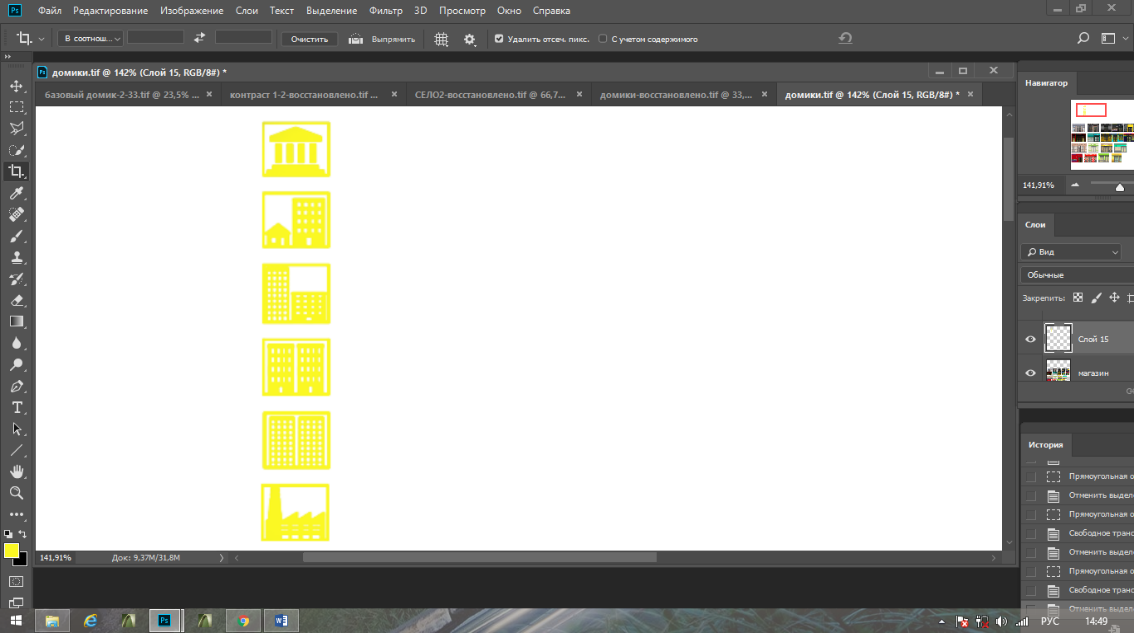 разведение животных«ДА»«ДА»«ДА»«ДА»«НЕТ-П»«НЕТ-П»«НЕТ»«НЕТ-П»«НЕТ»«НЕТ»«ДА»«ДА-СПЕЦ»«ДА»«НЕТ-П»«НЕТ»«НЕТ»16Приюты для животных«ДА»«ДА»«ДА»«ДА»«НЕТ-П»«НЕТ-П»«НЕТ»«НЕТ-П»«НЕТ»«НЕТ»«ДА»«ДА-СПЕЦ»«ДА»«НЕТ-П»«НЕТ»«НЕТ»17Иные«ДА»«ДА»«ДА»«ДА»«НЕТ-П»«НЕТ-П»«НЕТ»«НЕТ-П»«НЕТ»«НЕТ»«ДА»«ДА-СПЕЦ»«ДА»«НЕТ-П»«НЕТ»«НЕТ»Примечание: Дополнительные характеристики внешнего вида устанавливаемых (заменяемых) постоянных ограждений вдоль приоритетных территорий, указанных в подпункте б) пункта 8.2.4 настоящих Правил:просечно-вытяжной лист (ПВЛ):форма ячеек: «ромб», «квадрат», «круг»;просечно-вытяжная сетка (ЦПВС):размер ячеек: оцинкованной ЦПВС не менее 37х13 мм, из нержавеющей стали не менее 16х6мм;перфорированный металлический лист:типы перфорации: стандартный (повторяющиеся с одинаковым шагом одноразмерные круги, квадраты, ромбы, полосы), художественная перфорация  (формирование из однотипных проколов (кругов, квадратов и т.д.) путем их различного расположения и размера эко-орнамента, фигур, иных форм (надписи не допускаются);металлические прутья:декор секций: не более 4 горизонтальных прутов, не более 2 горизонтальных поясов декора с простым повторяющимся геометрическим узором (за исключением воссоздаваемых исторических ограждений);завершение вертикальных прутов: заглушки, пики, шишечки, горизонтальный прут;металлический штакетник (евроштакетник):виды профиля: М-профиль, П-профиль, П-профиль 3D (полукруглый профиль не допускается);ширина штакетины 115 – 200 мм (скрытая завальцовка), расстояние между штакетинами 20 – 100 мм);расстояние между элементами и секциями ограждений площадок для выгула собак, его нижнем краем и землей, не должно позволять животному покинуть площадку или причинить себе травму.не допускается установка (замена) различных по типу и виду секций ограждений (материалов, цвета, цветовых сочетаний) одного земельного участка, здания, строения, сооружения, комплекса вдоль приоритетных территорий, указанных в подпункте б) пункта 8.2.4 настоящих Правил.Примечание: Дополнительные характеристики внешнего вида устанавливаемых (заменяемых) постоянных ограждений вдоль приоритетных территорий, указанных в подпункте б) пункта 8.2.4 настоящих Правил:просечно-вытяжной лист (ПВЛ):форма ячеек: «ромб», «квадрат», «круг»;просечно-вытяжная сетка (ЦПВС):размер ячеек: оцинкованной ЦПВС не менее 37х13 мм, из нержавеющей стали не менее 16х6мм;перфорированный металлический лист:типы перфорации: стандартный (повторяющиеся с одинаковым шагом одноразмерные круги, квадраты, ромбы, полосы), художественная перфорация  (формирование из однотипных проколов (кругов, квадратов и т.д.) путем их различного расположения и размера эко-орнамента, фигур, иных форм (надписи не допускаются);металлические прутья:декор секций: не более 4 горизонтальных прутов, не более 2 горизонтальных поясов декора с простым повторяющимся геометрическим узором (за исключением воссоздаваемых исторических ограждений);завершение вертикальных прутов: заглушки, пики, шишечки, горизонтальный прут;металлический штакетник (евроштакетник):виды профиля: М-профиль, П-профиль, П-профиль 3D (полукруглый профиль не допускается);ширина штакетины 115 – 200 мм (скрытая завальцовка), расстояние между штакетинами 20 – 100 мм);расстояние между элементами и секциями ограждений площадок для выгула собак, его нижнем краем и землей, не должно позволять животному покинуть площадку или причинить себе травму.не допускается установка (замена) различных по типу и виду секций ограждений (материалов, цвета, цветовых сочетаний) одного земельного участка, здания, строения, сооружения, комплекса вдоль приоритетных территорий, указанных в подпункте б) пункта 8.2.4 настоящих Правил.Примечание: Дополнительные характеристики внешнего вида устанавливаемых (заменяемых) постоянных ограждений вдоль приоритетных территорий, указанных в подпункте б) пункта 8.2.4 настоящих Правил:просечно-вытяжной лист (ПВЛ):форма ячеек: «ромб», «квадрат», «круг»;просечно-вытяжная сетка (ЦПВС):размер ячеек: оцинкованной ЦПВС не менее 37х13 мм, из нержавеющей стали не менее 16х6мм;перфорированный металлический лист:типы перфорации: стандартный (повторяющиеся с одинаковым шагом одноразмерные круги, квадраты, ромбы, полосы), художественная перфорация  (формирование из однотипных проколов (кругов, квадратов и т.д.) путем их различного расположения и размера эко-орнамента, фигур, иных форм (надписи не допускаются);металлические прутья:декор секций: не более 4 горизонтальных прутов, не более 2 горизонтальных поясов декора с простым повторяющимся геометрическим узором (за исключением воссоздаваемых исторических ограждений);завершение вертикальных прутов: заглушки, пики, шишечки, горизонтальный прут;металлический штакетник (евроштакетник):виды профиля: М-профиль, П-профиль, П-профиль 3D (полукруглый профиль не допускается);ширина штакетины 115 – 200 мм (скрытая завальцовка), расстояние между штакетинами 20 – 100 мм);расстояние между элементами и секциями ограждений площадок для выгула собак, его нижнем краем и землей, не должно позволять животному покинуть площадку или причинить себе травму.не допускается установка (замена) различных по типу и виду секций ограждений (материалов, цвета, цветовых сочетаний) одного земельного участка, здания, строения, сооружения, комплекса вдоль приоритетных территорий, указанных в подпункте б) пункта 8.2.4 настоящих Правил.Примечание: Дополнительные характеристики внешнего вида устанавливаемых (заменяемых) постоянных ограждений вдоль приоритетных территорий, указанных в подпункте б) пункта 8.2.4 настоящих Правил:просечно-вытяжной лист (ПВЛ):форма ячеек: «ромб», «квадрат», «круг»;просечно-вытяжная сетка (ЦПВС):размер ячеек: оцинкованной ЦПВС не менее 37х13 мм, из нержавеющей стали не менее 16х6мм;перфорированный металлический лист:типы перфорации: стандартный (повторяющиеся с одинаковым шагом одноразмерные круги, квадраты, ромбы, полосы), художественная перфорация  (формирование из однотипных проколов (кругов, квадратов и т.д.) путем их различного расположения и размера эко-орнамента, фигур, иных форм (надписи не допускаются);металлические прутья:декор секций: не более 4 горизонтальных прутов, не более 2 горизонтальных поясов декора с простым повторяющимся геометрическим узором (за исключением воссоздаваемых исторических ограждений);завершение вертикальных прутов: заглушки, пики, шишечки, горизонтальный прут;металлический штакетник (евроштакетник):виды профиля: М-профиль, П-профиль, П-профиль 3D (полукруглый профиль не допускается);ширина штакетины 115 – 200 мм (скрытая завальцовка), расстояние между штакетинами 20 – 100 мм);расстояние между элементами и секциями ограждений площадок для выгула собак, его нижнем краем и землей, не должно позволять животному покинуть площадку или причинить себе травму.не допускается установка (замена) различных по типу и виду секций ограждений (материалов, цвета, цветовых сочетаний) одного земельного участка, здания, строения, сооружения, комплекса вдоль приоритетных территорий, указанных в подпункте б) пункта 8.2.4 настоящих Правил.Примечание: Дополнительные характеристики внешнего вида устанавливаемых (заменяемых) постоянных ограждений вдоль приоритетных территорий, указанных в подпункте б) пункта 8.2.4 настоящих Правил:просечно-вытяжной лист (ПВЛ):форма ячеек: «ромб», «квадрат», «круг»;просечно-вытяжная сетка (ЦПВС):размер ячеек: оцинкованной ЦПВС не менее 37х13 мм, из нержавеющей стали не менее 16х6мм;перфорированный металлический лист:типы перфорации: стандартный (повторяющиеся с одинаковым шагом одноразмерные круги, квадраты, ромбы, полосы), художественная перфорация  (формирование из однотипных проколов (кругов, квадратов и т.д.) путем их различного расположения и размера эко-орнамента, фигур, иных форм (надписи не допускаются);металлические прутья:декор секций: не более 4 горизонтальных прутов, не более 2 горизонтальных поясов декора с простым повторяющимся геометрическим узором (за исключением воссоздаваемых исторических ограждений);завершение вертикальных прутов: заглушки, пики, шишечки, горизонтальный прут;металлический штакетник (евроштакетник):виды профиля: М-профиль, П-профиль, П-профиль 3D (полукруглый профиль не допускается);ширина штакетины 115 – 200 мм (скрытая завальцовка), расстояние между штакетинами 20 – 100 мм);расстояние между элементами и секциями ограждений площадок для выгула собак, его нижнем краем и землей, не должно позволять животному покинуть площадку или причинить себе травму.не допускается установка (замена) различных по типу и виду секций ограждений (материалов, цвета, цветовых сочетаний) одного земельного участка, здания, строения, сооружения, комплекса вдоль приоритетных территорий, указанных в подпункте б) пункта 8.2.4 настоящих Правил.Примечание: Дополнительные характеристики внешнего вида устанавливаемых (заменяемых) постоянных ограждений вдоль приоритетных территорий, указанных в подпункте б) пункта 8.2.4 настоящих Правил:просечно-вытяжной лист (ПВЛ):форма ячеек: «ромб», «квадрат», «круг»;просечно-вытяжная сетка (ЦПВС):размер ячеек: оцинкованной ЦПВС не менее 37х13 мм, из нержавеющей стали не менее 16х6мм;перфорированный металлический лист:типы перфорации: стандартный (повторяющиеся с одинаковым шагом одноразмерные круги, квадраты, ромбы, полосы), художественная перфорация  (формирование из однотипных проколов (кругов, квадратов и т.д.) путем их различного расположения и размера эко-орнамента, фигур, иных форм (надписи не допускаются);металлические прутья:декор секций: не более 4 горизонтальных прутов, не более 2 горизонтальных поясов декора с простым повторяющимся геометрическим узором (за исключением воссоздаваемых исторических ограждений);завершение вертикальных прутов: заглушки, пики, шишечки, горизонтальный прут;металлический штакетник (евроштакетник):виды профиля: М-профиль, П-профиль, П-профиль 3D (полукруглый профиль не допускается);ширина штакетины 115 – 200 мм (скрытая завальцовка), расстояние между штакетинами 20 – 100 мм);расстояние между элементами и секциями ограждений площадок для выгула собак, его нижнем краем и землей, не должно позволять животному покинуть площадку или причинить себе травму.не допускается установка (замена) различных по типу и виду секций ограждений (материалов, цвета, цветовых сочетаний) одного земельного участка, здания, строения, сооружения, комплекса вдоль приоритетных территорий, указанных в подпункте б) пункта 8.2.4 настоящих Правил.Примечание: Дополнительные характеристики внешнего вида устанавливаемых (заменяемых) постоянных ограждений вдоль приоритетных территорий, указанных в подпункте б) пункта 8.2.4 настоящих Правил:просечно-вытяжной лист (ПВЛ):форма ячеек: «ромб», «квадрат», «круг»;просечно-вытяжная сетка (ЦПВС):размер ячеек: оцинкованной ЦПВС не менее 37х13 мм, из нержавеющей стали не менее 16х6мм;перфорированный металлический лист:типы перфорации: стандартный (повторяющиеся с одинаковым шагом одноразмерные круги, квадраты, ромбы, полосы), художественная перфорация  (формирование из однотипных проколов (кругов, квадратов и т.д.) путем их различного расположения и размера эко-орнамента, фигур, иных форм (надписи не допускаются);металлические прутья:декор секций: не более 4 горизонтальных прутов, не более 2 горизонтальных поясов декора с простым повторяющимся геометрическим узором (за исключением воссоздаваемых исторических ограждений);завершение вертикальных прутов: заглушки, пики, шишечки, горизонтальный прут;металлический штакетник (евроштакетник):виды профиля: М-профиль, П-профиль, П-профиль 3D (полукруглый профиль не допускается);ширина штакетины 115 – 200 мм (скрытая завальцовка), расстояние между штакетинами 20 – 100 мм);расстояние между элементами и секциями ограждений площадок для выгула собак, его нижнем краем и землей, не должно позволять животному покинуть площадку или причинить себе травму.не допускается установка (замена) различных по типу и виду секций ограждений (материалов, цвета, цветовых сочетаний) одного земельного участка, здания, строения, сооружения, комплекса вдоль приоритетных территорий, указанных в подпункте б) пункта 8.2.4 настоящих Правил.Примечание: Дополнительные характеристики внешнего вида устанавливаемых (заменяемых) постоянных ограждений вдоль приоритетных территорий, указанных в подпункте б) пункта 8.2.4 настоящих Правил:просечно-вытяжной лист (ПВЛ):форма ячеек: «ромб», «квадрат», «круг»;просечно-вытяжная сетка (ЦПВС):размер ячеек: оцинкованной ЦПВС не менее 37х13 мм, из нержавеющей стали не менее 16х6мм;перфорированный металлический лист:типы перфорации: стандартный (повторяющиеся с одинаковым шагом одноразмерные круги, квадраты, ромбы, полосы), художественная перфорация  (формирование из однотипных проколов (кругов, квадратов и т.д.) путем их различного расположения и размера эко-орнамента, фигур, иных форм (надписи не допускаются);металлические прутья:декор секций: не более 4 горизонтальных прутов, не более 2 горизонтальных поясов декора с простым повторяющимся геометрическим узором (за исключением воссоздаваемых исторических ограждений);завершение вертикальных прутов: заглушки, пики, шишечки, горизонтальный прут;металлический штакетник (евроштакетник):виды профиля: М-профиль, П-профиль, П-профиль 3D (полукруглый профиль не допускается);ширина штакетины 115 – 200 мм (скрытая завальцовка), расстояние между штакетинами 20 – 100 мм);расстояние между элементами и секциями ограждений площадок для выгула собак, его нижнем краем и землей, не должно позволять животному покинуть площадку или причинить себе травму.не допускается установка (замена) различных по типу и виду секций ограждений (материалов, цвета, цветовых сочетаний) одного земельного участка, здания, строения, сооружения, комплекса вдоль приоритетных территорий, указанных в подпункте б) пункта 8.2.4 настоящих Правил.Примечание: Дополнительные характеристики внешнего вида устанавливаемых (заменяемых) постоянных ограждений вдоль приоритетных территорий, указанных в подпункте б) пункта 8.2.4 настоящих Правил:просечно-вытяжной лист (ПВЛ):форма ячеек: «ромб», «квадрат», «круг»;просечно-вытяжная сетка (ЦПВС):размер ячеек: оцинкованной ЦПВС не менее 37х13 мм, из нержавеющей стали не менее 16х6мм;перфорированный металлический лист:типы перфорации: стандартный (повторяющиеся с одинаковым шагом одноразмерные круги, квадраты, ромбы, полосы), художественная перфорация  (формирование из однотипных проколов (кругов, квадратов и т.д.) путем их различного расположения и размера эко-орнамента, фигур, иных форм (надписи не допускаются);металлические прутья:декор секций: не более 4 горизонтальных прутов, не более 2 горизонтальных поясов декора с простым повторяющимся геометрическим узором (за исключением воссоздаваемых исторических ограждений);завершение вертикальных прутов: заглушки, пики, шишечки, горизонтальный прут;металлический штакетник (евроштакетник):виды профиля: М-профиль, П-профиль, П-профиль 3D (полукруглый профиль не допускается);ширина штакетины 115 – 200 мм (скрытая завальцовка), расстояние между штакетинами 20 – 100 мм);расстояние между элементами и секциями ограждений площадок для выгула собак, его нижнем краем и землей, не должно позволять животному покинуть площадку или причинить себе травму.не допускается установка (замена) различных по типу и виду секций ограждений (материалов, цвета, цветовых сочетаний) одного земельного участка, здания, строения, сооружения, комплекса вдоль приоритетных территорий, указанных в подпункте б) пункта 8.2.4 настоящих Правил.Примечание: Дополнительные характеристики внешнего вида устанавливаемых (заменяемых) постоянных ограждений вдоль приоритетных территорий, указанных в подпункте б) пункта 8.2.4 настоящих Правил:просечно-вытяжной лист (ПВЛ):форма ячеек: «ромб», «квадрат», «круг»;просечно-вытяжная сетка (ЦПВС):размер ячеек: оцинкованной ЦПВС не менее 37х13 мм, из нержавеющей стали не менее 16х6мм;перфорированный металлический лист:типы перфорации: стандартный (повторяющиеся с одинаковым шагом одноразмерные круги, квадраты, ромбы, полосы), художественная перфорация  (формирование из однотипных проколов (кругов, квадратов и т.д.) путем их различного расположения и размера эко-орнамента, фигур, иных форм (надписи не допускаются);металлические прутья:декор секций: не более 4 горизонтальных прутов, не более 2 горизонтальных поясов декора с простым повторяющимся геометрическим узором (за исключением воссоздаваемых исторических ограждений);завершение вертикальных прутов: заглушки, пики, шишечки, горизонтальный прут;металлический штакетник (евроштакетник):виды профиля: М-профиль, П-профиль, П-профиль 3D (полукруглый профиль не допускается);ширина штакетины 115 – 200 мм (скрытая завальцовка), расстояние между штакетинами 20 – 100 мм);расстояние между элементами и секциями ограждений площадок для выгула собак, его нижнем краем и землей, не должно позволять животному покинуть площадку или причинить себе травму.не допускается установка (замена) различных по типу и виду секций ограждений (материалов, цвета, цветовых сочетаний) одного земельного участка, здания, строения, сооружения, комплекса вдоль приоритетных территорий, указанных в подпункте б) пункта 8.2.4 настоящих Правил.Примечание: Дополнительные характеристики внешнего вида устанавливаемых (заменяемых) постоянных ограждений вдоль приоритетных территорий, указанных в подпункте б) пункта 8.2.4 настоящих Правил:просечно-вытяжной лист (ПВЛ):форма ячеек: «ромб», «квадрат», «круг»;просечно-вытяжная сетка (ЦПВС):размер ячеек: оцинкованной ЦПВС не менее 37х13 мм, из нержавеющей стали не менее 16х6мм;перфорированный металлический лист:типы перфорации: стандартный (повторяющиеся с одинаковым шагом одноразмерные круги, квадраты, ромбы, полосы), художественная перфорация  (формирование из однотипных проколов (кругов, квадратов и т.д.) путем их различного расположения и размера эко-орнамента, фигур, иных форм (надписи не допускаются);металлические прутья:декор секций: не более 4 горизонтальных прутов, не более 2 горизонтальных поясов декора с простым повторяющимся геометрическим узором (за исключением воссоздаваемых исторических ограждений);завершение вертикальных прутов: заглушки, пики, шишечки, горизонтальный прут;металлический штакетник (евроштакетник):виды профиля: М-профиль, П-профиль, П-профиль 3D (полукруглый профиль не допускается);ширина штакетины 115 – 200 мм (скрытая завальцовка), расстояние между штакетинами 20 – 100 мм);расстояние между элементами и секциями ограждений площадок для выгула собак, его нижнем краем и землей, не должно позволять животному покинуть площадку или причинить себе травму.не допускается установка (замена) различных по типу и виду секций ограждений (материалов, цвета, цветовых сочетаний) одного земельного участка, здания, строения, сооружения, комплекса вдоль приоритетных территорий, указанных в подпункте б) пункта 8.2.4 настоящих Правил.Примечание: Дополнительные характеристики внешнего вида устанавливаемых (заменяемых) постоянных ограждений вдоль приоритетных территорий, указанных в подпункте б) пункта 8.2.4 настоящих Правил:просечно-вытяжной лист (ПВЛ):форма ячеек: «ромб», «квадрат», «круг»;просечно-вытяжная сетка (ЦПВС):размер ячеек: оцинкованной ЦПВС не менее 37х13 мм, из нержавеющей стали не менее 16х6мм;перфорированный металлический лист:типы перфорации: стандартный (повторяющиеся с одинаковым шагом одноразмерные круги, квадраты, ромбы, полосы), художественная перфорация  (формирование из однотипных проколов (кругов, квадратов и т.д.) путем их различного расположения и размера эко-орнамента, фигур, иных форм (надписи не допускаются);металлические прутья:декор секций: не более 4 горизонтальных прутов, не более 2 горизонтальных поясов декора с простым повторяющимся геометрическим узором (за исключением воссоздаваемых исторических ограждений);завершение вертикальных прутов: заглушки, пики, шишечки, горизонтальный прут;металлический штакетник (евроштакетник):виды профиля: М-профиль, П-профиль, П-профиль 3D (полукруглый профиль не допускается);ширина штакетины 115 – 200 мм (скрытая завальцовка), расстояние между штакетинами 20 – 100 мм);расстояние между элементами и секциями ограждений площадок для выгула собак, его нижнем краем и землей, не должно позволять животному покинуть площадку или причинить себе травму.не допускается установка (замена) различных по типу и виду секций ограждений (материалов, цвета, цветовых сочетаний) одного земельного участка, здания, строения, сооружения, комплекса вдоль приоритетных территорий, указанных в подпункте б) пункта 8.2.4 настоящих Правил.Примечание: Дополнительные характеристики внешнего вида устанавливаемых (заменяемых) постоянных ограждений вдоль приоритетных территорий, указанных в подпункте б) пункта 8.2.4 настоящих Правил:просечно-вытяжной лист (ПВЛ):форма ячеек: «ромб», «квадрат», «круг»;просечно-вытяжная сетка (ЦПВС):размер ячеек: оцинкованной ЦПВС не менее 37х13 мм, из нержавеющей стали не менее 16х6мм;перфорированный металлический лист:типы перфорации: стандартный (повторяющиеся с одинаковым шагом одноразмерные круги, квадраты, ромбы, полосы), художественная перфорация  (формирование из однотипных проколов (кругов, квадратов и т.д.) путем их различного расположения и размера эко-орнамента, фигур, иных форм (надписи не допускаются);металлические прутья:декор секций: не более 4 горизонтальных прутов, не более 2 горизонтальных поясов декора с простым повторяющимся геометрическим узором (за исключением воссоздаваемых исторических ограждений);завершение вертикальных прутов: заглушки, пики, шишечки, горизонтальный прут;металлический штакетник (евроштакетник):виды профиля: М-профиль, П-профиль, П-профиль 3D (полукруглый профиль не допускается);ширина штакетины 115 – 200 мм (скрытая завальцовка), расстояние между штакетинами 20 – 100 мм);расстояние между элементами и секциями ограждений площадок для выгула собак, его нижнем краем и землей, не должно позволять животному покинуть площадку или причинить себе травму.не допускается установка (замена) различных по типу и виду секций ограждений (материалов, цвета, цветовых сочетаний) одного земельного участка, здания, строения, сооружения, комплекса вдоль приоритетных территорий, указанных в подпункте б) пункта 8.2.4 настоящих Правил.Примечание: Дополнительные характеристики внешнего вида устанавливаемых (заменяемых) постоянных ограждений вдоль приоритетных территорий, указанных в подпункте б) пункта 8.2.4 настоящих Правил:просечно-вытяжной лист (ПВЛ):форма ячеек: «ромб», «квадрат», «круг»;просечно-вытяжная сетка (ЦПВС):размер ячеек: оцинкованной ЦПВС не менее 37х13 мм, из нержавеющей стали не менее 16х6мм;перфорированный металлический лист:типы перфорации: стандартный (повторяющиеся с одинаковым шагом одноразмерные круги, квадраты, ромбы, полосы), художественная перфорация  (формирование из однотипных проколов (кругов, квадратов и т.д.) путем их различного расположения и размера эко-орнамента, фигур, иных форм (надписи не допускаются);металлические прутья:декор секций: не более 4 горизонтальных прутов, не более 2 горизонтальных поясов декора с простым повторяющимся геометрическим узором (за исключением воссоздаваемых исторических ограждений);завершение вертикальных прутов: заглушки, пики, шишечки, горизонтальный прут;металлический штакетник (евроштакетник):виды профиля: М-профиль, П-профиль, П-профиль 3D (полукруглый профиль не допускается);ширина штакетины 115 – 200 мм (скрытая завальцовка), расстояние между штакетинами 20 – 100 мм);расстояние между элементами и секциями ограждений площадок для выгула собак, его нижнем краем и землей, не должно позволять животному покинуть площадку или причинить себе травму.не допускается установка (замена) различных по типу и виду секций ограждений (материалов, цвета, цветовых сочетаний) одного земельного участка, здания, строения, сооружения, комплекса вдоль приоритетных территорий, указанных в подпункте б) пункта 8.2.4 настоящих Правил.Примечание: Дополнительные характеристики внешнего вида устанавливаемых (заменяемых) постоянных ограждений вдоль приоритетных территорий, указанных в подпункте б) пункта 8.2.4 настоящих Правил:просечно-вытяжной лист (ПВЛ):форма ячеек: «ромб», «квадрат», «круг»;просечно-вытяжная сетка (ЦПВС):размер ячеек: оцинкованной ЦПВС не менее 37х13 мм, из нержавеющей стали не менее 16х6мм;перфорированный металлический лист:типы перфорации: стандартный (повторяющиеся с одинаковым шагом одноразмерные круги, квадраты, ромбы, полосы), художественная перфорация  (формирование из однотипных проколов (кругов, квадратов и т.д.) путем их различного расположения и размера эко-орнамента, фигур, иных форм (надписи не допускаются);металлические прутья:декор секций: не более 4 горизонтальных прутов, не более 2 горизонтальных поясов декора с простым повторяющимся геометрическим узором (за исключением воссоздаваемых исторических ограждений);завершение вертикальных прутов: заглушки, пики, шишечки, горизонтальный прут;металлический штакетник (евроштакетник):виды профиля: М-профиль, П-профиль, П-профиль 3D (полукруглый профиль не допускается);ширина штакетины 115 – 200 мм (скрытая завальцовка), расстояние между штакетинами 20 – 100 мм);расстояние между элементами и секциями ограждений площадок для выгула собак, его нижнем краем и землей, не должно позволять животному покинуть площадку или причинить себе травму.не допускается установка (замена) различных по типу и виду секций ограждений (материалов, цвета, цветовых сочетаний) одного земельного участка, здания, строения, сооружения, комплекса вдоль приоритетных территорий, указанных в подпункте б) пункта 8.2.4 настоящих Правил.Примечание: Дополнительные характеристики внешнего вида устанавливаемых (заменяемых) постоянных ограждений вдоль приоритетных территорий, указанных в подпункте б) пункта 8.2.4 настоящих Правил:просечно-вытяжной лист (ПВЛ):форма ячеек: «ромб», «квадрат», «круг»;просечно-вытяжная сетка (ЦПВС):размер ячеек: оцинкованной ЦПВС не менее 37х13 мм, из нержавеющей стали не менее 16х6мм;перфорированный металлический лист:типы перфорации: стандартный (повторяющиеся с одинаковым шагом одноразмерные круги, квадраты, ромбы, полосы), художественная перфорация  (формирование из однотипных проколов (кругов, квадратов и т.д.) путем их различного расположения и размера эко-орнамента, фигур, иных форм (надписи не допускаются);металлические прутья:декор секций: не более 4 горизонтальных прутов, не более 2 горизонтальных поясов декора с простым повторяющимся геометрическим узором (за исключением воссоздаваемых исторических ограждений);завершение вертикальных прутов: заглушки, пики, шишечки, горизонтальный прут;металлический штакетник (евроштакетник):виды профиля: М-профиль, П-профиль, П-профиль 3D (полукруглый профиль не допускается);ширина штакетины 115 – 200 мм (скрытая завальцовка), расстояние между штакетинами 20 – 100 мм);расстояние между элементами и секциями ограждений площадок для выгула собак, его нижнем краем и землей, не должно позволять животному покинуть площадку или причинить себе травму.не допускается установка (замена) различных по типу и виду секций ограждений (материалов, цвета, цветовых сочетаний) одного земельного участка, здания, строения, сооружения, комплекса вдоль приоритетных территорий, указанных в подпункте б) пункта 8.2.4 настоящих Правил.Примечание: Дополнительные характеристики внешнего вида устанавливаемых (заменяемых) постоянных ограждений вдоль приоритетных территорий, указанных в подпункте б) пункта 8.2.4 настоящих Правил:просечно-вытяжной лист (ПВЛ):форма ячеек: «ромб», «квадрат», «круг»;просечно-вытяжная сетка (ЦПВС):размер ячеек: оцинкованной ЦПВС не менее 37х13 мм, из нержавеющей стали не менее 16х6мм;перфорированный металлический лист:типы перфорации: стандартный (повторяющиеся с одинаковым шагом одноразмерные круги, квадраты, ромбы, полосы), художественная перфорация  (формирование из однотипных проколов (кругов, квадратов и т.д.) путем их различного расположения и размера эко-орнамента, фигур, иных форм (надписи не допускаются);металлические прутья:декор секций: не более 4 горизонтальных прутов, не более 2 горизонтальных поясов декора с простым повторяющимся геометрическим узором (за исключением воссоздаваемых исторических ограждений);завершение вертикальных прутов: заглушки, пики, шишечки, горизонтальный прут;металлический штакетник (евроштакетник):виды профиля: М-профиль, П-профиль, П-профиль 3D (полукруглый профиль не допускается);ширина штакетины 115 – 200 мм (скрытая завальцовка), расстояние между штакетинами 20 – 100 мм);расстояние между элементами и секциями ограждений площадок для выгула собак, его нижнем краем и землей, не должно позволять животному покинуть площадку или причинить себе травму.не допускается установка (замена) различных по типу и виду секций ограждений (материалов, цвета, цветовых сочетаний) одного земельного участка, здания, строения, сооружения, комплекса вдоль приоритетных территорий, указанных в подпункте б) пункта 8.2.4 настоящих Правил.Примечание: Дополнительные характеристики внешнего вида устанавливаемых (заменяемых) постоянных ограждений вдоль приоритетных территорий, указанных в подпункте б) пункта 8.2.4 настоящих Правил:просечно-вытяжной лист (ПВЛ):форма ячеек: «ромб», «квадрат», «круг»;просечно-вытяжная сетка (ЦПВС):размер ячеек: оцинкованной ЦПВС не менее 37х13 мм, из нержавеющей стали не менее 16х6мм;перфорированный металлический лист:типы перфорации: стандартный (повторяющиеся с одинаковым шагом одноразмерные круги, квадраты, ромбы, полосы), художественная перфорация  (формирование из однотипных проколов (кругов, квадратов и т.д.) путем их различного расположения и размера эко-орнамента, фигур, иных форм (надписи не допускаются);металлические прутья:декор секций: не более 4 горизонтальных прутов, не более 2 горизонтальных поясов декора с простым повторяющимся геометрическим узором (за исключением воссоздаваемых исторических ограждений);завершение вертикальных прутов: заглушки, пики, шишечки, горизонтальный прут;металлический штакетник (евроштакетник):виды профиля: М-профиль, П-профиль, П-профиль 3D (полукруглый профиль не допускается);ширина штакетины 115 – 200 мм (скрытая завальцовка), расстояние между штакетинами 20 – 100 мм);расстояние между элементами и секциями ограждений площадок для выгула собак, его нижнем краем и землей, не должно позволять животному покинуть площадку или причинить себе травму.не допускается установка (замена) различных по типу и виду секций ограждений (материалов, цвета, цветовых сочетаний) одного земельного участка, здания, строения, сооружения, комплекса вдоль приоритетных территорий, указанных в подпункте б) пункта 8.2.4 настоящих Правил.Цвет, цветовое сочетание «ц» - цвет«цс» - сочетание«ц/цс» - цвет и все сочетания с цветомЦвет, цветовое сочетание «ц» - цвет«цс» - сочетание«ц/цс» - цвет и все сочетания с цветомОграничения использования цвета, цветового сочетания постоянных ограждений в зависимости от функционального назначения огораживаемой территории, здания, строения, сооружения«НЕТ» - не допускается для всех ограждений «ДА» - допускается для всех ограждений Частичное ограничение материала:«НЕТ-П» - не допускается вдоль приоритетных территорий, указанных в пп. б) п. 8.2.4 настоящих ПравилЧастичное разрешение материала:«ДА-ИЖС» - допускается для индивидуального жилищного строительства, личных подсобных хозяйств, огородничества, садоводства, не расположенных вдоль приоритетных территорий, указанных в пп. б) п. 8.2.4 настоящих Правил«ДА-И» - допускается для ограждений в историческом стиле территорий общего пользования, для индивидуального жилищного строительства, личных подсобных хозяйств, огородничества, садоводства, не расположенных вдоль приоритетных территорий, указанных в пп. б) п. 8.2.4 настоящих Правил.Примечание: ограничения не распространяются на: цвета, цветовые сочетания внешних покрытий постоянных ограждений, одобренных Архитектурной комиссией Градостроительного совета Московской области и (или) Рабочей группой при архитектурной комиссии Градостроительного совета Московской области и (или) Рабочем рассмотрении у начальника территориального структурного подразделения Комитета по архитектуре и градостроительству Московской области   и (или) Экспертным советом Министерства благоустройства Московской области и (или) муниципальной общественной комиссией по формированию современной городской среды.Ограничения использования цвета, цветового сочетания постоянных ограждений в зависимости от функционального назначения огораживаемой территории, здания, строения, сооружения«НЕТ» - не допускается для всех ограждений «ДА» - допускается для всех ограждений Частичное ограничение материала:«НЕТ-П» - не допускается вдоль приоритетных территорий, указанных в пп. б) п. 8.2.4 настоящих ПравилЧастичное разрешение материала:«ДА-ИЖС» - допускается для индивидуального жилищного строительства, личных подсобных хозяйств, огородничества, садоводства, не расположенных вдоль приоритетных территорий, указанных в пп. б) п. 8.2.4 настоящих Правил«ДА-И» - допускается для ограждений в историческом стиле территорий общего пользования, для индивидуального жилищного строительства, личных подсобных хозяйств, огородничества, садоводства, не расположенных вдоль приоритетных территорий, указанных в пп. б) п. 8.2.4 настоящих Правил.Примечание: ограничения не распространяются на: цвета, цветовые сочетания внешних покрытий постоянных ограждений, одобренных Архитектурной комиссией Градостроительного совета Московской области и (или) Рабочей группой при архитектурной комиссии Градостроительного совета Московской области и (или) Рабочем рассмотрении у начальника территориального структурного подразделения Комитета по архитектуре и градостроительству Московской области   и (или) Экспертным советом Министерства благоустройства Московской области и (или) муниципальной общественной комиссией по формированию современной городской среды.Ограничения использования цвета, цветового сочетания постоянных ограждений в зависимости от функционального назначения огораживаемой территории, здания, строения, сооружения«НЕТ» - не допускается для всех ограждений «ДА» - допускается для всех ограждений Частичное ограничение материала:«НЕТ-П» - не допускается вдоль приоритетных территорий, указанных в пп. б) п. 8.2.4 настоящих ПравилЧастичное разрешение материала:«ДА-ИЖС» - допускается для индивидуального жилищного строительства, личных подсобных хозяйств, огородничества, садоводства, не расположенных вдоль приоритетных территорий, указанных в пп. б) п. 8.2.4 настоящих Правил«ДА-И» - допускается для ограждений в историческом стиле территорий общего пользования, для индивидуального жилищного строительства, личных подсобных хозяйств, огородничества, садоводства, не расположенных вдоль приоритетных территорий, указанных в пп. б) п. 8.2.4 настоящих Правил.Примечание: ограничения не распространяются на: цвета, цветовые сочетания внешних покрытий постоянных ограждений, одобренных Архитектурной комиссией Градостроительного совета Московской области и (или) Рабочей группой при архитектурной комиссии Градостроительного совета Московской области и (или) Рабочем рассмотрении у начальника территориального структурного подразделения Комитета по архитектуре и градостроительству Московской области   и (или) Экспертным советом Министерства благоустройства Московской области и (или) муниципальной общественной комиссией по формированию современной городской среды.Ограничения использования цвета, цветового сочетания постоянных ограждений в зависимости от функционального назначения огораживаемой территории, здания, строения, сооружения«НЕТ» - не допускается для всех ограждений «ДА» - допускается для всех ограждений Частичное ограничение материала:«НЕТ-П» - не допускается вдоль приоритетных территорий, указанных в пп. б) п. 8.2.4 настоящих ПравилЧастичное разрешение материала:«ДА-ИЖС» - допускается для индивидуального жилищного строительства, личных подсобных хозяйств, огородничества, садоводства, не расположенных вдоль приоритетных территорий, указанных в пп. б) п. 8.2.4 настоящих Правил«ДА-И» - допускается для ограждений в историческом стиле территорий общего пользования, для индивидуального жилищного строительства, личных подсобных хозяйств, огородничества, садоводства, не расположенных вдоль приоритетных территорий, указанных в пп. б) п. 8.2.4 настоящих Правил.Примечание: ограничения не распространяются на: цвета, цветовые сочетания внешних покрытий постоянных ограждений, одобренных Архитектурной комиссией Градостроительного совета Московской области и (или) Рабочей группой при архитектурной комиссии Градостроительного совета Московской области и (или) Рабочем рассмотрении у начальника территориального структурного подразделения Комитета по архитектуре и градостроительству Московской области   и (или) Экспертным советом Министерства благоустройства Московской области и (или) муниципальной общественной комиссией по формированию современной городской среды.Ограничения использования цвета, цветового сочетания постоянных ограждений в зависимости от функционального назначения огораживаемой территории, здания, строения, сооружения«НЕТ» - не допускается для всех ограждений «ДА» - допускается для всех ограждений Частичное ограничение материала:«НЕТ-П» - не допускается вдоль приоритетных территорий, указанных в пп. б) п. 8.2.4 настоящих ПравилЧастичное разрешение материала:«ДА-ИЖС» - допускается для индивидуального жилищного строительства, личных подсобных хозяйств, огородничества, садоводства, не расположенных вдоль приоритетных территорий, указанных в пп. б) п. 8.2.4 настоящих Правил«ДА-И» - допускается для ограждений в историческом стиле территорий общего пользования, для индивидуального жилищного строительства, личных подсобных хозяйств, огородничества, садоводства, не расположенных вдоль приоритетных территорий, указанных в пп. б) п. 8.2.4 настоящих Правил.Примечание: ограничения не распространяются на: цвета, цветовые сочетания внешних покрытий постоянных ограждений, одобренных Архитектурной комиссией Градостроительного совета Московской области и (или) Рабочей группой при архитектурной комиссии Градостроительного совета Московской области и (или) Рабочем рассмотрении у начальника территориального структурного подразделения Комитета по архитектуре и градостроительству Московской области   и (или) Экспертным советом Министерства благоустройства Московской области и (или) муниципальной общественной комиссией по формированию современной городской среды.Ограничения использования цвета, цветового сочетания постоянных ограждений в зависимости от функционального назначения огораживаемой территории, здания, строения, сооружения«НЕТ» - не допускается для всех ограждений «ДА» - допускается для всех ограждений Частичное ограничение материала:«НЕТ-П» - не допускается вдоль приоритетных территорий, указанных в пп. б) п. 8.2.4 настоящих ПравилЧастичное разрешение материала:«ДА-ИЖС» - допускается для индивидуального жилищного строительства, личных подсобных хозяйств, огородничества, садоводства, не расположенных вдоль приоритетных территорий, указанных в пп. б) п. 8.2.4 настоящих Правил«ДА-И» - допускается для ограждений в историческом стиле территорий общего пользования, для индивидуального жилищного строительства, личных подсобных хозяйств, огородничества, садоводства, не расположенных вдоль приоритетных территорий, указанных в пп. б) п. 8.2.4 настоящих Правил.Примечание: ограничения не распространяются на: цвета, цветовые сочетания внешних покрытий постоянных ограждений, одобренных Архитектурной комиссией Градостроительного совета Московской области и (или) Рабочей группой при архитектурной комиссии Градостроительного совета Московской области и (или) Рабочем рассмотрении у начальника территориального структурного подразделения Комитета по архитектуре и градостроительству Московской области   и (или) Экспертным советом Министерства благоустройства Московской области и (или) муниципальной общественной комиссией по формированию современной городской среды.Ограничения использования цвета, цветового сочетания постоянных ограждений в зависимости от функционального назначения огораживаемой территории, здания, строения, сооружения«НЕТ» - не допускается для всех ограждений «ДА» - допускается для всех ограждений Частичное ограничение материала:«НЕТ-П» - не допускается вдоль приоритетных территорий, указанных в пп. б) п. 8.2.4 настоящих ПравилЧастичное разрешение материала:«ДА-ИЖС» - допускается для индивидуального жилищного строительства, личных подсобных хозяйств, огородничества, садоводства, не расположенных вдоль приоритетных территорий, указанных в пп. б) п. 8.2.4 настоящих Правил«ДА-И» - допускается для ограждений в историческом стиле территорий общего пользования, для индивидуального жилищного строительства, личных подсобных хозяйств, огородничества, садоводства, не расположенных вдоль приоритетных территорий, указанных в пп. б) п. 8.2.4 настоящих Правил.Примечание: ограничения не распространяются на: цвета, цветовые сочетания внешних покрытий постоянных ограждений, одобренных Архитектурной комиссией Градостроительного совета Московской области и (или) Рабочей группой при архитектурной комиссии Градостроительного совета Московской области и (или) Рабочем рассмотрении у начальника территориального структурного подразделения Комитета по архитектуре и градостроительству Московской области   и (или) Экспертным советом Министерства благоустройства Московской области и (или) муниципальной общественной комиссией по формированию современной городской среды.Ограничения использования цвета, цветового сочетания постоянных ограждений в зависимости от функционального назначения огораживаемой территории, здания, строения, сооружения«НЕТ» - не допускается для всех ограждений «ДА» - допускается для всех ограждений Частичное ограничение материала:«НЕТ-П» - не допускается вдоль приоритетных территорий, указанных в пп. б) п. 8.2.4 настоящих ПравилЧастичное разрешение материала:«ДА-ИЖС» - допускается для индивидуального жилищного строительства, личных подсобных хозяйств, огородничества, садоводства, не расположенных вдоль приоритетных территорий, указанных в пп. б) п. 8.2.4 настоящих Правил«ДА-И» - допускается для ограждений в историческом стиле территорий общего пользования, для индивидуального жилищного строительства, личных подсобных хозяйств, огородничества, садоводства, не расположенных вдоль приоритетных территорий, указанных в пп. б) п. 8.2.4 настоящих Правил.Примечание: ограничения не распространяются на: цвета, цветовые сочетания внешних покрытий постоянных ограждений, одобренных Архитектурной комиссией Градостроительного совета Московской области и (или) Рабочей группой при архитектурной комиссии Градостроительного совета Московской области и (или) Рабочем рассмотрении у начальника территориального структурного подразделения Комитета по архитектуре и градостроительству Московской области   и (или) Экспертным советом Министерства благоустройства Московской области и (или) муниципальной общественной комиссией по формированию современной городской среды.Ограничения использования цвета, цветового сочетания постоянных ограждений в зависимости от функционального назначения огораживаемой территории, здания, строения, сооружения«НЕТ» - не допускается для всех ограждений «ДА» - допускается для всех ограждений Частичное ограничение материала:«НЕТ-П» - не допускается вдоль приоритетных территорий, указанных в пп. б) п. 8.2.4 настоящих ПравилЧастичное разрешение материала:«ДА-ИЖС» - допускается для индивидуального жилищного строительства, личных подсобных хозяйств, огородничества, садоводства, не расположенных вдоль приоритетных территорий, указанных в пп. б) п. 8.2.4 настоящих Правил«ДА-И» - допускается для ограждений в историческом стиле территорий общего пользования, для индивидуального жилищного строительства, личных подсобных хозяйств, огородничества, садоводства, не расположенных вдоль приоритетных территорий, указанных в пп. б) п. 8.2.4 настоящих Правил.Примечание: ограничения не распространяются на: цвета, цветовые сочетания внешних покрытий постоянных ограждений, одобренных Архитектурной комиссией Градостроительного совета Московской области и (или) Рабочей группой при архитектурной комиссии Градостроительного совета Московской области и (или) Рабочем рассмотрении у начальника территориального структурного подразделения Комитета по архитектуре и градостроительству Московской области   и (или) Экспертным советом Министерства благоустройства Московской области и (или) муниципальной общественной комиссией по формированию современной городской среды.Ограничения использования цвета, цветового сочетания постоянных ограждений в зависимости от функционального назначения огораживаемой территории, здания, строения, сооружения«НЕТ» - не допускается для всех ограждений «ДА» - допускается для всех ограждений Частичное ограничение материала:«НЕТ-П» - не допускается вдоль приоритетных территорий, указанных в пп. б) п. 8.2.4 настоящих ПравилЧастичное разрешение материала:«ДА-ИЖС» - допускается для индивидуального жилищного строительства, личных подсобных хозяйств, огородничества, садоводства, не расположенных вдоль приоритетных территорий, указанных в пп. б) п. 8.2.4 настоящих Правил«ДА-И» - допускается для ограждений в историческом стиле территорий общего пользования, для индивидуального жилищного строительства, личных подсобных хозяйств, огородничества, садоводства, не расположенных вдоль приоритетных территорий, указанных в пп. б) п. 8.2.4 настоящих Правил.Примечание: ограничения не распространяются на: цвета, цветовые сочетания внешних покрытий постоянных ограждений, одобренных Архитектурной комиссией Градостроительного совета Московской области и (или) Рабочей группой при архитектурной комиссии Градостроительного совета Московской области и (или) Рабочем рассмотрении у начальника территориального структурного подразделения Комитета по архитектуре и градостроительству Московской области   и (или) Экспертным советом Министерства благоустройства Московской области и (или) муниципальной общественной комиссией по формированию современной городской среды.Ограничения использования цвета, цветового сочетания постоянных ограждений в зависимости от функционального назначения огораживаемой территории, здания, строения, сооружения«НЕТ» - не допускается для всех ограждений «ДА» - допускается для всех ограждений Частичное ограничение материала:«НЕТ-П» - не допускается вдоль приоритетных территорий, указанных в пп. б) п. 8.2.4 настоящих ПравилЧастичное разрешение материала:«ДА-ИЖС» - допускается для индивидуального жилищного строительства, личных подсобных хозяйств, огородничества, садоводства, не расположенных вдоль приоритетных территорий, указанных в пп. б) п. 8.2.4 настоящих Правил«ДА-И» - допускается для ограждений в историческом стиле территорий общего пользования, для индивидуального жилищного строительства, личных подсобных хозяйств, огородничества, садоводства, не расположенных вдоль приоритетных территорий, указанных в пп. б) п. 8.2.4 настоящих Правил.Примечание: ограничения не распространяются на: цвета, цветовые сочетания внешних покрытий постоянных ограждений, одобренных Архитектурной комиссией Градостроительного совета Московской области и (или) Рабочей группой при архитектурной комиссии Градостроительного совета Московской области и (или) Рабочем рассмотрении у начальника территориального структурного подразделения Комитета по архитектуре и градостроительству Московской области   и (или) Экспертным советом Министерства благоустройства Московской области и (или) муниципальной общественной комиссией по формированию современной городской среды.Ограничения использования цвета, цветового сочетания постоянных ограждений в зависимости от функционального назначения огораживаемой территории, здания, строения, сооружения«НЕТ» - не допускается для всех ограждений «ДА» - допускается для всех ограждений Частичное ограничение материала:«НЕТ-П» - не допускается вдоль приоритетных территорий, указанных в пп. б) п. 8.2.4 настоящих ПравилЧастичное разрешение материала:«ДА-ИЖС» - допускается для индивидуального жилищного строительства, личных подсобных хозяйств, огородничества, садоводства, не расположенных вдоль приоритетных территорий, указанных в пп. б) п. 8.2.4 настоящих Правил«ДА-И» - допускается для ограждений в историческом стиле территорий общего пользования, для индивидуального жилищного строительства, личных подсобных хозяйств, огородничества, садоводства, не расположенных вдоль приоритетных территорий, указанных в пп. б) п. 8.2.4 настоящих Правил.Примечание: ограничения не распространяются на: цвета, цветовые сочетания внешних покрытий постоянных ограждений, одобренных Архитектурной комиссией Градостроительного совета Московской области и (или) Рабочей группой при архитектурной комиссии Градостроительного совета Московской области и (или) Рабочем рассмотрении у начальника территориального структурного подразделения Комитета по архитектуре и градостроительству Московской области   и (или) Экспертным советом Министерства благоустройства Московской области и (или) муниципальной общественной комиссией по формированию современной городской среды.Ограничения использования цвета, цветового сочетания постоянных ограждений в зависимости от функционального назначения огораживаемой территории, здания, строения, сооружения«НЕТ» - не допускается для всех ограждений «ДА» - допускается для всех ограждений Частичное ограничение материала:«НЕТ-П» - не допускается вдоль приоритетных территорий, указанных в пп. б) п. 8.2.4 настоящих ПравилЧастичное разрешение материала:«ДА-ИЖС» - допускается для индивидуального жилищного строительства, личных подсобных хозяйств, огородничества, садоводства, не расположенных вдоль приоритетных территорий, указанных в пп. б) п. 8.2.4 настоящих Правил«ДА-И» - допускается для ограждений в историческом стиле территорий общего пользования, для индивидуального жилищного строительства, личных подсобных хозяйств, огородничества, садоводства, не расположенных вдоль приоритетных территорий, указанных в пп. б) п. 8.2.4 настоящих Правил.Примечание: ограничения не распространяются на: цвета, цветовые сочетания внешних покрытий постоянных ограждений, одобренных Архитектурной комиссией Градостроительного совета Московской области и (или) Рабочей группой при архитектурной комиссии Градостроительного совета Московской области и (или) Рабочем рассмотрении у начальника территориального структурного подразделения Комитета по архитектуре и градостроительству Московской области   и (или) Экспертным советом Министерства благоустройства Московской области и (или) муниципальной общественной комиссией по формированию современной городской среды.Ограничения использования цвета, цветового сочетания постоянных ограждений в зависимости от функционального назначения огораживаемой территории, здания, строения, сооружения«НЕТ» - не допускается для всех ограждений «ДА» - допускается для всех ограждений Частичное ограничение материала:«НЕТ-П» - не допускается вдоль приоритетных территорий, указанных в пп. б) п. 8.2.4 настоящих ПравилЧастичное разрешение материала:«ДА-ИЖС» - допускается для индивидуального жилищного строительства, личных подсобных хозяйств, огородничества, садоводства, не расположенных вдоль приоритетных территорий, указанных в пп. б) п. 8.2.4 настоящих Правил«ДА-И» - допускается для ограждений в историческом стиле территорий общего пользования, для индивидуального жилищного строительства, личных подсобных хозяйств, огородничества, садоводства, не расположенных вдоль приоритетных территорий, указанных в пп. б) п. 8.2.4 настоящих Правил.Примечание: ограничения не распространяются на: цвета, цветовые сочетания внешних покрытий постоянных ограждений, одобренных Архитектурной комиссией Градостроительного совета Московской области и (или) Рабочей группой при архитектурной комиссии Градостроительного совета Московской области и (или) Рабочем рассмотрении у начальника территориального структурного подразделения Комитета по архитектуре и градостроительству Московской области   и (или) Экспертным советом Министерства благоустройства Московской области и (или) муниципальной общественной комиссией по формированию современной городской среды.Ограничения использования цвета, цветового сочетания постоянных ограждений в зависимости от функционального назначения огораживаемой территории, здания, строения, сооружения«НЕТ» - не допускается для всех ограждений «ДА» - допускается для всех ограждений Частичное ограничение материала:«НЕТ-П» - не допускается вдоль приоритетных территорий, указанных в пп. б) п. 8.2.4 настоящих ПравилЧастичное разрешение материала:«ДА-ИЖС» - допускается для индивидуального жилищного строительства, личных подсобных хозяйств, огородничества, садоводства, не расположенных вдоль приоритетных территорий, указанных в пп. б) п. 8.2.4 настоящих Правил«ДА-И» - допускается для ограждений в историческом стиле территорий общего пользования, для индивидуального жилищного строительства, личных подсобных хозяйств, огородничества, садоводства, не расположенных вдоль приоритетных территорий, указанных в пп. б) п. 8.2.4 настоящих Правил.Примечание: ограничения не распространяются на: цвета, цветовые сочетания внешних покрытий постоянных ограждений, одобренных Архитектурной комиссией Градостроительного совета Московской области и (или) Рабочей группой при архитектурной комиссии Градостроительного совета Московской области и (или) Рабочем рассмотрении у начальника территориального структурного подразделения Комитета по архитектуре и градостроительству Московской области   и (или) Экспертным советом Министерства благоустройства Московской области и (или) муниципальной общественной комиссией по формированию современной городской среды.Цвет, цветовое сочетание «ц» - цвет«цс» - сочетание«ц/цс» - цвет и все сочетания с цветомЦвет, цветовое сочетание «ц» - цвет«цс» - сочетание«ц/цс» - цвет и все сочетания с цветомIIIIIIVVVIVIIVIIIIXXXIXIIXIIIXIVXVЦвет, цветовое сочетание «ц» - цвет«цс» - сочетание«ц/цс» - цвет и все сочетания с цветомЦвет, цветовое сочетание «ц» - цвет«цс» - сочетание«ц/цс» - цвет и все сочетания с цветом1.Металлический просечно-вытяжной лист. 2.Металлическая просечно-вытяжная сетка.3.Металлическая секционная 3-д сетка.4.Металлические прутья.5.Металлический перфорированный лист.6.Декоративное ограждение из металлической тканой сетки.7. Стеклянное (триплекс, сталинит, молированное).8.Монолитный поликарбонат.9.Декоративное ограждение из ДПК.10.Металлические жалюзи (ламели).11.Металлическийштакетник (евроштакетник (односторонний, шахматка) 12.Металлическая габионная сетка.13.Дощатое деревянное ограждение «ранчо».14.Металлический профилированные листы (профнастил) с высотой профиля до 20 мм с полимерным покрытием.15.15.Металлическая каннелированная (рифленая) сетка.16.Металлическая сварная сетка.17.Металлическая крученая сетка.18.Металлическая сетка-рабица.19.Полимерная 3-д сетка (евросетка).20.Сотовыйполикарбонат.21.Художественная ковка (ручное изготовление).22. Панели из древесно-полимерного композита (ДПК).23.Доски из ДПК.24.Планкин из ДПК.25.Брус из ДПК.26.Деревянный штакетник (односторонний, шахматка)27.Дощатое деревянное «лесенка»,«решетка»,«плетенка».28.Лоза.29.Горбыль.30.Бревно.31.Дикий, колотый камень.32.Полимерные и бетонные имитации облицовочного кирпича.33.Полимерные и бетонные имитации камня.36.Декоративный железобетонный 37.Финишная отделка блоков штукатуркой с текстурами «короед», «шуба», «гранул», «камешковая», «мраморная крошка».38. Финишная отделка блоков керамической, клинкерной плиткой39.Железобетонные плиты.40. Шумозащитные из специализированных панелей.41. Колючая проволока42.Одинарный облицовочный кирпич    (клинкерный, керамический)43.Гиперпрессованный облицовочный кирпич.44.Колотый облицовочный кирпич45.Полуторный, двойной облицовочный кирпич    (клинкерный, керамический)46.Силикатный облицовочный кирпич47. Комбинированные ограждения (металл-кирпич, металл-штукатурка, металл – плитка, кирпич- штукатурка, металл – камень, штукатурка-камень,кирпич-поликарбонат, металл-поликарбонат,кирпич-металл-поликарбонат) 1неоновый, флуоресцентный «ц/цс»«НЕТ»«НЕТ»«НЕТ»«НЕТ»«НЕТ»«НЕТ»«НЕТ»«НЕТ»«НЕТ»«НЕТ»«НЕТ»«НЕТ»«НЕТ»«НЕТ»«НЕТ»2черный-желтый «цс»«НЕТ»«НЕТ»«НЕТ»«НЕТ»«НЕТ»«НЕТ»«НЕТ»«НЕТ»«НЕТ»«НЕТ»«НЕТ»«НЕТ»«НЕТ»«НЕТ»«НЕТ»3красный-зеленый «цс»«НЕТ»«НЕТ»«НЕТ»«НЕТ»«НЕТ»«НЕТ»«НЕТ»«НЕТ»«НЕТ»«НЕТ»«НЕТ»«НЕТ»«НЕТ»«НЕТ»«НЕТ»4черный-белый «цс»«НЕТ»«НЕТ»«НЕТ»«НЕТ»«НЕТ»«НЕТ»«НЕТ»«НЕТ»«НЕТ»«НЕТ»«НЕТ»«НЕТ»«НЕТ»«НЕТ»«НЕТ»5черный-красный «цс»«НЕТ»«НЕТ»«НЕТ»«НЕТ»«НЕТ»«НЕТ»«НЕТ»«НЕТ»«НЕТ»«НЕТ»«НЕТ»«НЕТ»«НЕТ»«НЕТ»«НЕТ»6черный-оранжевый «цс»«НЕТ»«НЕТ»«НЕТ»«НЕТ»«НЕТ»«НЕТ»«НЕТ»«НЕТ»«НЕТ»«НЕТ»«НЕТ»«НЕТ»«НЕТ»«НЕТ»«НЕТ»7черный-синий «цс»«НЕТ»«НЕТ»«НЕТ»«НЕТ»«НЕТ»«НЕТ»«НЕТ»«НЕТ»«НЕТ»«НЕТ»«НЕТ»«НЕТ»«НЕТ»«НЕТ»«НЕТ»8черный-голубой «цс»«НЕТ»«НЕТ»«НЕТ»«НЕТ»«НЕТ»«НЕТ»«НЕТ»«НЕТ»«НЕТ»«НЕТ»«НЕТ»«НЕТ»«НЕТ»«НЕТ»«НЕТ»9черный-розовый «цс»«НЕТ»«НЕТ»«НЕТ»«НЕТ»«НЕТ»«НЕТ»«НЕТ»«НЕТ»«НЕТ»«НЕТ»«НЕТ»«НЕТ»«НЕТ»«НЕТ»«НЕТ»10черный-зеленый «цс»«НЕТ»«НЕТ»«НЕТ»«НЕТ»«НЕТ»«НЕТ»«НЕТ»«НЕТ»«НЕТ»«НЕТ»«НЕТ»«НЕТ»«НЕТ»«НЕТ»«НЕТ»114 и более цветов «ц/цс»«НЕТ»«НЕТ»«НЕТ»«НЕТ»«НЕТ»«НЕТ»«ДА-ИЖС»«ДА-ИЖС»«НЕТ»«НЕТ»«ДА-ИЖС»«НЕТ»«НЕТ»«НЕТ»«ДА-ИЖС»12фиолетовый «ц/цс»«НЕТ»«НЕТ»«НЕТ»«НЕТ»«НЕТ»«НЕТ»«НЕТ»«ДА-ИЖС»«НЕТ»«НЕТ»«ДА-ИЖС»«НЕТ»«НЕТ»«НЕТ»«ДА-ИЖС»13оранжевый-синий «цс»«НЕТ»«НЕТ»«НЕТ»«НЕТ»«НЕТ»«НЕТ»«НЕТ»«ДА-ИЖС»«НЕТ»«НЕТ»«ДА-ИЖС»«НЕТ»«НЕТ»«НЕТ»«ДА-ИЖС»14розовый-зеленый «цс»«НЕТ»«НЕТ»«НЕТ»«НЕТ»«НЕТ»«НЕТ»«НЕТ»«ДА-ИЖС»«НЕТ»«НЕТ»«ДА-ИЖС»«НЕТ»«НЕТ»«НЕТ»«ДА-ИЖС»15оранжевый-голубой «цс»«НЕТ»«НЕТ»«НЕТ»«НЕТ»«НЕТ»«НЕТ»«НЕТ»«ДА-ИЖС»«НЕТ»«НЕТ»«ДА-ИЖС»«НЕТ»«НЕТ»«НЕТ»«ДА-ИЖС»16желтый-синий «цс»«НЕТ»«НЕТ»«НЕТ»«НЕТ»«НЕТ»«НЕТ»«НЕТ»«ДА-ИЖС»«НЕТ»«НЕТ»«ДА-ИЖС»«НЕТ»«НЕТ»«НЕТ»«ДА-ИЖС»17белый-синий «цс»«НЕТ»«НЕТ»«НЕТ»«НЕТ»«НЕТ»«НЕТ»«НЕТ»«ДА-ИЖС»«НЕТ»«НЕТ»«ДА-ИЖС»«НЕТ»«НЕТ»«НЕТ»«ДА-ИЖС»18белый-красный «цс»«НЕТ»«НЕТ»«НЕТ»«НЕТ»«НЕТ»«НЕТ»«НЕТ»«ДА-ИЖС»«НЕТ»«НЕТ»«ДА-ИЖС»«НЕТ»«НЕТ»«НЕТ»«ДА-ИЖС»19красный-желтый «цс»«НЕТ»«НЕТ»«НЕТ»«НЕТ»«НЕТ»«НЕТ»«НЕТ»«ДА-ИЖС»«НЕТ»«НЕТ»«ДА-ИЖС»«НЕТ»«НЕТ»«НЕТ»«ДА-ИЖС»20синий-красный «цс»«НЕТ»«НЕТ»«НЕТ»«НЕТ»«НЕТ»«НЕТ»«НЕТ»«ДА-ИЖС»«НЕТ»«НЕТ»«ДА-ИЖС»«НЕТ»«НЕТ»«НЕТ»«ДА-ИЖС»21голубой-красный «цс»«НЕТ»«НЕТ»«НЕТ»«НЕТ»«НЕТ»«НЕТ»«НЕТ»«ДА-ИЖС»«НЕТ»«НЕТ»«ДА-ИЖС»«НЕТ»«НЕТ»«НЕТ»«ДА-ИЖС»22желтый-оранжевый «цс»«НЕТ»«НЕТ»«НЕТ»«НЕТ»«НЕТ»«НЕТ»«НЕТ»«ДА-ИЖС»«НЕТ»«НЕТ»«ДА-ИЖС»«НЕТ»«НЕТ»«НЕТ»«ДА-ИЖС»23розовый-желтый «цс»«НЕТ»«НЕТ»«НЕТ»«НЕТ»«НЕТ»«НЕТ»«НЕТ»«ДА-ИЖС»«НЕТ»«НЕТ»«ДА-ИЖС»«НЕТ»«НЕТ»«НЕТ»«ДА-ИЖС»24голубой-розовый «цс»«НЕТ»«НЕТ»«НЕТ»«НЕТ»«НЕТ»«НЕТ»«НЕТ»«ДА-ИЖС»«НЕТ»«НЕТ»«ДА-ИЖС»«НЕТ»«НЕТ»«НЕТ»«ДА-ИЖС»25красный-оранжевый «цс»«НЕТ»«НЕТ»«НЕТ»«НЕТ»«НЕТ»«НЕТ»«НЕТ»«ДА-ИЖС»«НЕТ»«НЕТ»«ДА-ИЖС»«НЕТ»«НЕТ»«НЕТ»«ДА-ИЖС»26синий-голубой «цс»«НЕТ»«НЕТ»«НЕТ»«НЕТ»«НЕТ»«НЕТ»«НЕТ»«ДА-ИЖС»«НЕТ»«НЕТ»«ДА-ИЖС»«НЕТ»«НЕТ»«НЕТ»«ДА-ИЖС»27синий-зеленый «цс»«НЕТ»«НЕТ»«НЕТ»«НЕТ»«НЕТ»«НЕТ»«НЕТ»«ДА-ИЖС»«НЕТ»«НЕТ»«ДА-ИЖС»«НЕТ»«НЕТ»«НЕТ»«ДА-ИЖС»28голубой-зеленый «цс»«НЕТ»«НЕТ»«НЕТ»«НЕТ»«НЕТ»«НЕТ»«НЕТ»«ДА-ИЖС»«НЕТ»«НЕТ»«ДА-ИЖС»«НЕТ»«НЕТ»«НЕТ»«ДА-ИЖС»29золотой «ц»«НЕТ»«НЕТ»«НЕТ»«НЕТ»«НЕТ»«НЕТ»«НЕТ»«ДА-ИЖС»«НЕТ»«НЕТ»«ДА-ИЖС»«НЕТ»«НЕТ»«НЕТ»«ДА-ИЖС»30черный «ц»«НЕТ»«НЕТ»«НЕТ»«НЕТ»«НЕТ»«НЕТ»«НЕТ»«ДА-ИЖС»«НЕТ»«НЕТ»«ДА-ИЖС»«НЕТ»«НЕТ»«НЕТ»«ДА-ИЖС»31оранжевый «ц»«НЕТ»«НЕТ»«НЕТ»«НЕТ»«НЕТ»«НЕТ»«НЕТ»«ДА-ИЖС»«НЕТ»«НЕТ»«ДА-ИЖС»«НЕТ»«НЕТ»«НЕТ»«ДА-ИЖС»32синий «ц»«НЕТ»«НЕТ»«НЕТ»«НЕТ»«НЕТ»«НЕТ»«НЕТ»«ДА-ИЖС»«НЕТ»«НЕТ»«ДА-ИЖС»«НЕТ»«НЕТ»«НЕТ»«ДА-ИЖС»33красный «ц»«НЕТ»«НЕТ»«НЕТ»«НЕТ»«НЕТ»«НЕТ»«НЕТ»«ДА-ИЖС»«НЕТ»«НЕТ»«ДА-ИЖС»«НЕТ»«НЕТ»«НЕТ»«ДА-ИЖС»34желтый «ц»«НЕТ»«НЕТ»«НЕТ»«НЕТ»«НЕТ»«НЕТ»«НЕТ»«ДА-ИЖС»«НЕТ»«НЕТ»«ДА-ИЖС»«НЕТ»«НЕТ»«НЕТ»«ДА-ИЖС»35розовый «ц»«НЕТ»«НЕТ»«НЕТ»«НЕТ»«НЕТ»«НЕТ»«НЕТ»«ДА-ИЖС»«НЕТ»«НЕТ»«ДА-ИЖС»«НЕТ»«НЕТ»«НЕТ»«ДА-ИЖС»36белый «ц»«НЕТ»«НЕТ»«НЕТ»«ДА»«НЕТ»«НЕТ»«ДА»«ДА»«НЕТ»«НЕТ»«ДА»«НЕТ»«НЕТ»«НЕТ»«ДА-ИЖС»37черный «ц»«НЕТ»«ДА»«НЕТ»«НЕТ»«НЕТ»«НЕТ»«ДА»«НЕТ»«НЕТ»«НЕТ»«НЕТ»«НЕТ»«НЕТ»«НЕТ»«НЕТ»38золотой «ц»«НЕТ»«ДА-И»«НЕТ»«НЕТ»«НЕТ»«НЕТ»«ДА-И»«НЕТ»«НЕТ»«НЕТ»«НЕТ»«НЕТ»«НЕТ»«НЕТ»«НЕТ»39зеленый «ц»«НЕТ»«ДА»«НЕТ»«ДА»«ДА»«ДА»«ДА»«ДА»«ДА»«ДА»«ДА»«ДА»«ДА»«ДА»«ДА»40голубой «ц»«НЕТ»«ДА»«НЕТ»«ДА»«ДА»«ДА»«ДА»«ДА»«ДА»«ДА»«ДА»«ДА»«ДА»«ДА»«ДА»41бежевый «ц/цс»«НЕТ»«ДА»«НЕТ»«ДА»«ДА»«ДА»«ДА»«ДА»«ДА»«ДА»«ДА»«ДА»«ДА»«ДА»«ДА»42коричневый «ц/цс»«НЕТ»«ДА»«НЕТ»«ДА»«ДА»«ДА»«ДА»«ДА»«ДА»«ДА»«ДА»«ДА»«ДА»«ДА»«ДА»43серый «ц/цс»«ДА»«ДА»«ДА»«ДА»«ДА»«ДА»«ДА»«ДА»«ДА»«ДА»«ДА»«ДА»«ДА»«ДА»«ДА»44природные поверхности* (дерево, камень, металл, керамика (имитации)«ДА»«ДА»«ДА»«ДА»«ДА»«ДА»«ДА»«ДА»«ДА»«ДА»«ДА»«ДА»«ДА»«ДА»«ДА»